Additional file 1Table of contentsList of Supplementary FiguresFigure S1. Species identification for the new 20 avian species sequenced 	 4Figure S2. K-mer (K=17) analyses of 20 avian genomes sequenced in the present study  	 10Figure S3. Genetic diversity in 25 bird of prey species 	 12Figure S4. Composition of avian orthologous genes 	 13Figure S5. Genomic context among 25 avian species 	 14Figure S6. SLC51A gene variants in nocturnal birds 	 15Figure S7. Differentially expressed genes (DEGs) in the birds of prey species 	 16Figure S8. Differentially expressed genes associated with the vision system and circadian rhythm 	 17List of Supplementary TablesTable S1. Bird of prey genome and transcriptome data used in this study 	 19Table S2. Non-raptor bird genome and transcriptome data used for comparative evolutionary analysis 	 20Table S3. Sampling information on bird species sequenced in this study 	 21Table S4. Sequencing library statistics used for the four bird of prey genome assemblies 	 23Table S5. Filtered sequence information of the four birds of prey 	 25Table S6. 17-mer statistics information for 20 avian species 	 27Table S7. Global assembly statistics of the four bird of prey genomes 	 28Table S8. Assessment of gene coverage by assembled bird of prey transcripts 	 29Table S9. Evaluation of the completeness of bird of prey assemblies and gene sets using single-copy orthologs mapping approach 	 30Table S10. Protein-coding gene prediction statistics for the four bird of prey genomes    	 31Table S11. Transposable element statistics for the four bird of prey genomes 	 33Table S12. Whole genome sequencing and mapping statistics for the birds of prey and non-raptor birds 	 35Table S13. Variant statistics for the birds of prey and non-raptor birds 	 36Table S14. Blood transcriptome de novo assembly and mapping statistics 	 37Table S15. Genome assembly information for the 25 avian species used in this study    	 38Table S16. Commonly enriched Gene Ontology (GO) categories of expanded gene families in the ancestral branches of Strigiformes, Accipitriformes, and Falconiformes 	 39Table S17. Commonly enriched KEGG pathways of expanded gene families in the ancestral branches of Strigiformes, Accipitriformes, and Falconiformes 	 41Table S18. Gene Ontology (GO) enrichment of gene families that were expanded in the present birds of prey 	 42Table S19. List of genes showing accelerated dN/dS in the three raptor orders 	 44Table S20. Selection constraints of beak development associated genes in the ancestral branches of birds of prey 	 47Table S21. Gene Ontology (GO) enrichment of genes that have a high level of GC3 biases in the bird of prey genomes 	 48Table S22. Statistics regarding highly conserved regions in Strigiformes, Accipitriformes, Falconiformes, and Passeriformes 	 49Table S23. Commonly enriched Gene Ontology (GO) categories of genes in the highly conserved genomic regions (HCRs) of Strigiformes, Accipitriformes, and Falconiformes 	 50Table S24. Commonly enriched KEGG pathways of genes in the highly conserved genomic regions (HCRs) of Strigiformes, Accipitriformes, and Falconiformes 	 52Table S25. Strigiformes specific GO enrichment of genes in the highly conserved genomic regions (HCRs) 	 53Table S26. Strigiformes specifically enriched KEGG pathways of genes in the highly conserved genomic regions (HCRs) 	 55Table S27. Accipitriformes specific GO enrichment of genes in the highly conserved genomic regions (HCRs) 	 56Table S28. Accipitriformes specifically enriched KEGG pathways of genes in the highly conserved genomic regions (HCRs) 	 57Table S29. Falconiformes specific GO enrichment of genes in the highly conserved genomic regions (HCRs) 	 58Table S30. Falconiformes specifically enriched KEGG pathways of genes in the highly conserved genomic regions (HCRs) 	 60Table S31. Passeriformes specific GO enrichment of genes in the highly conserved genomic regions (HCRs) 	 61Table S32. Commonly enriched Gene Ontology (GO) categories of expanded gene families in the common ancestor of Strigiformes, brown kiwi and chuck-will’s widow. 	 62Table S33. Commonly enriched KEGG pathways of expanded gene families in the common ancestor of Strigiformes, brown kiwi and chuck-will’s widow 	 63Table S34. Gene Ontology (GO) enrichment of gene families that were contracted in size the present nocturnal bird species genomes 	 64Table S35. Gene Ontology (GO) enrichment of gene families that were expanded in the present nocturnal bird species genomes 	 66Table S36. Gene Ontology (GO) enrichment of PSGs that were shared in two and/or three nocturnal bird groups 	 67Table S37. List of genes showing accelerated dN/dS in the nocturnal birds 	 69Table S38. Olfactory receptors identified in 25 avian genomes 	 71Table S39. The diversity of olfactory receptors in 25 avian genomes 	 72Table S40. Sensory system associated genes showing accelerated dN/dS in the nocturnal birds 	 73Supplementary MethodsGenome and transcriptome sequencing 	 74Species identification 	 75Sequence filtering criteria 	 75Repeat annotation 	76 Supplementary References 	 77Supplementary FiguresFalconiformes – COI gene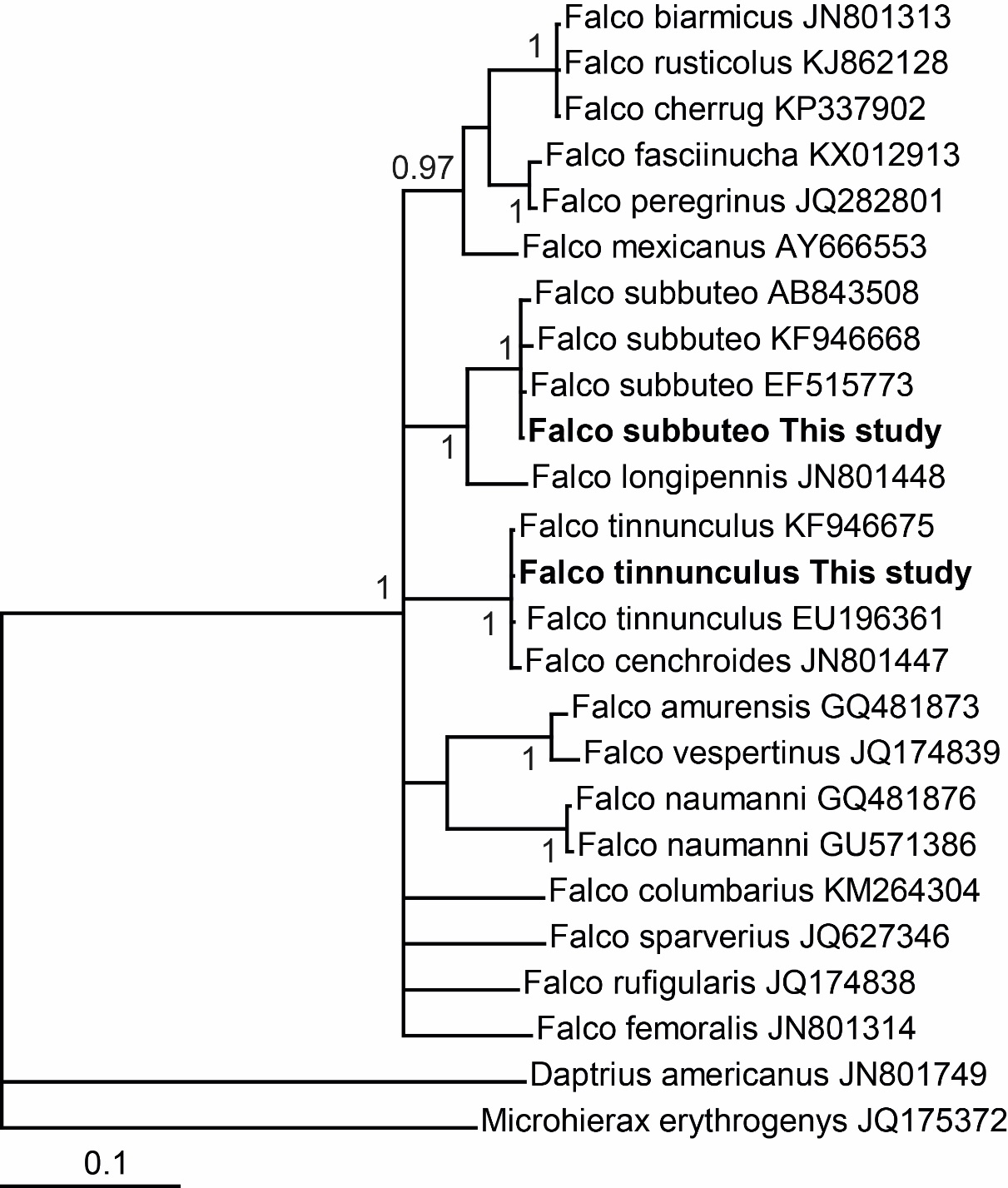 Accipitriformes – CYTB gene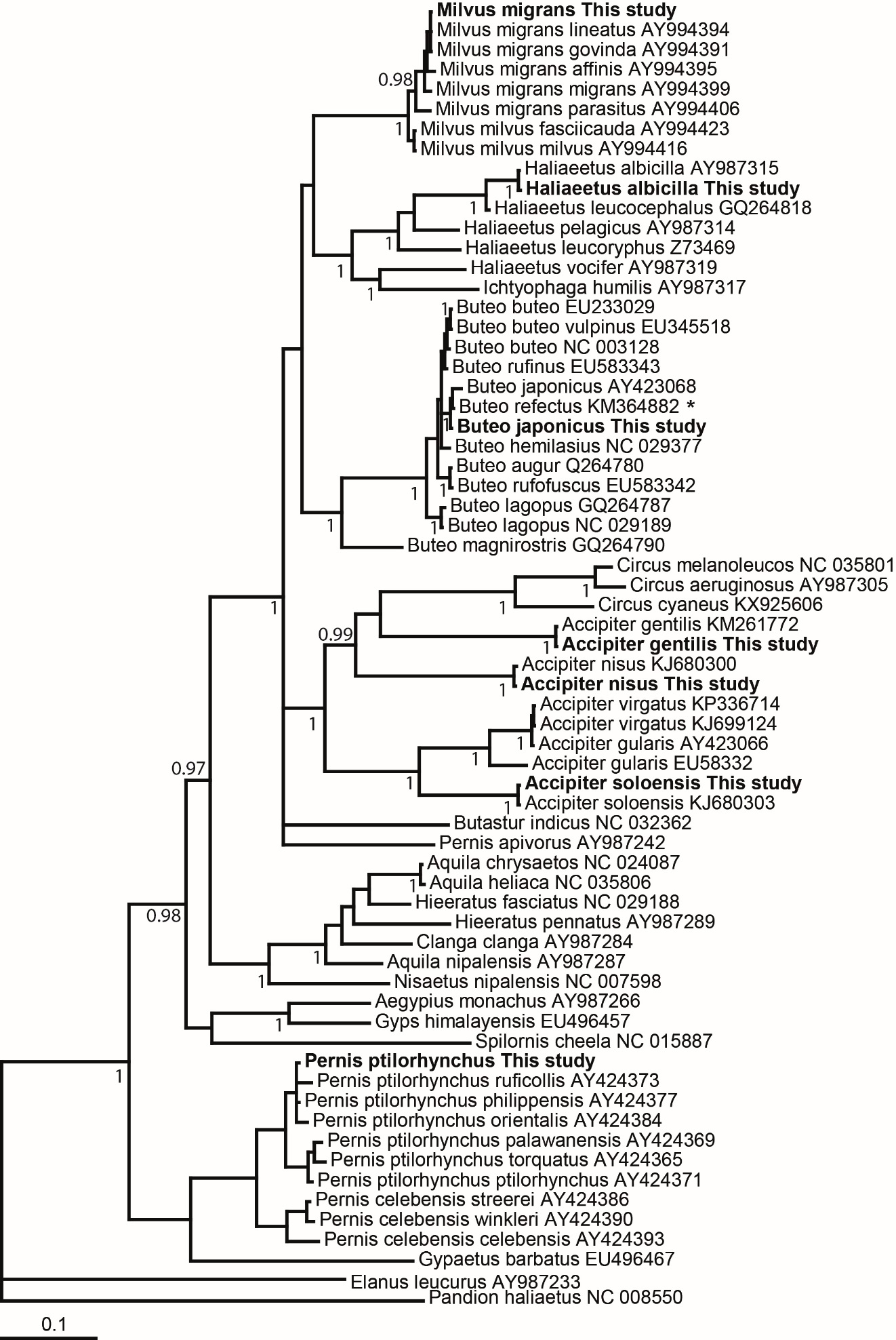 Strigiformes – CYTB gene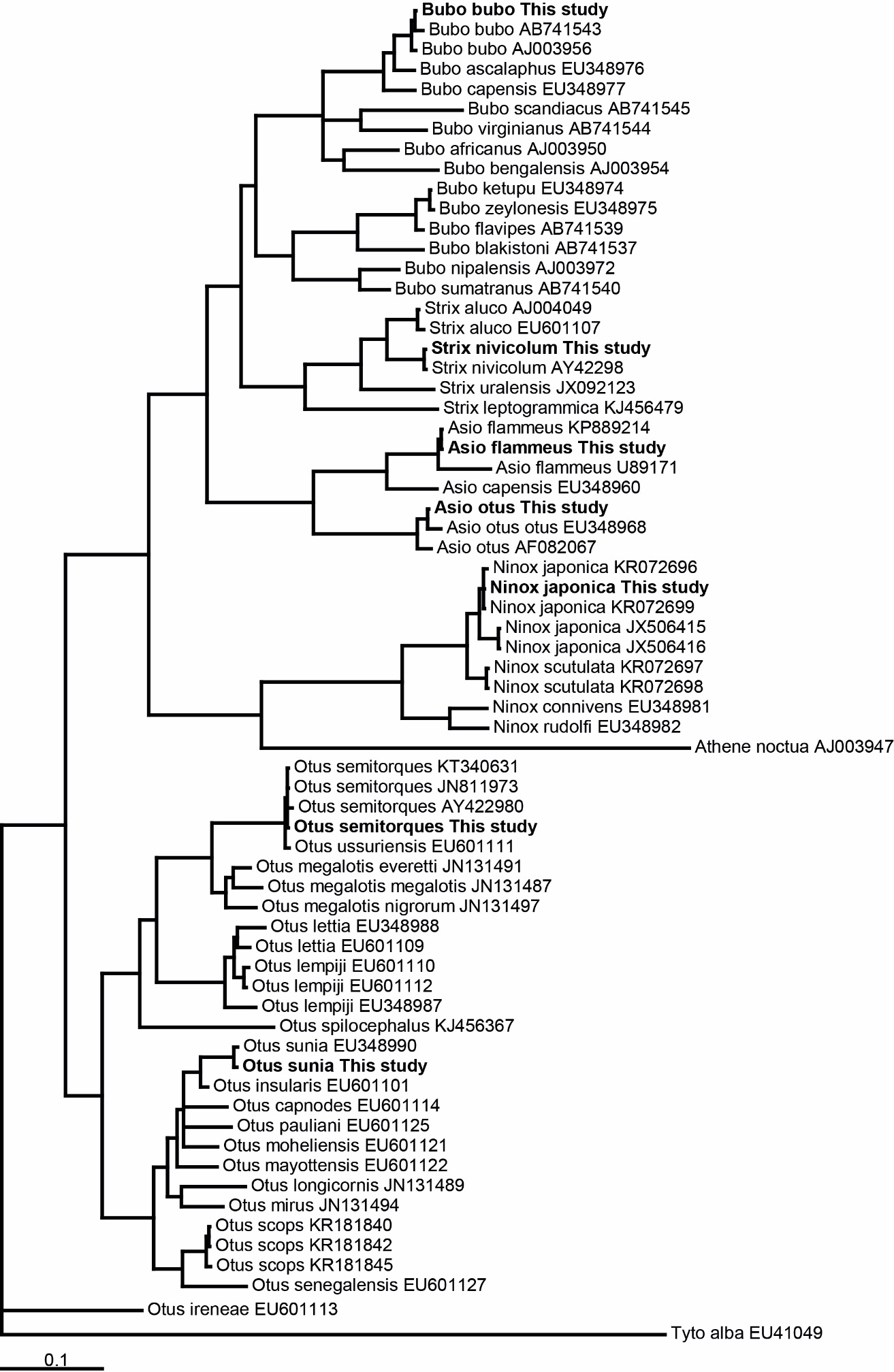 Ardeidae and Threskiornithidae – COI gene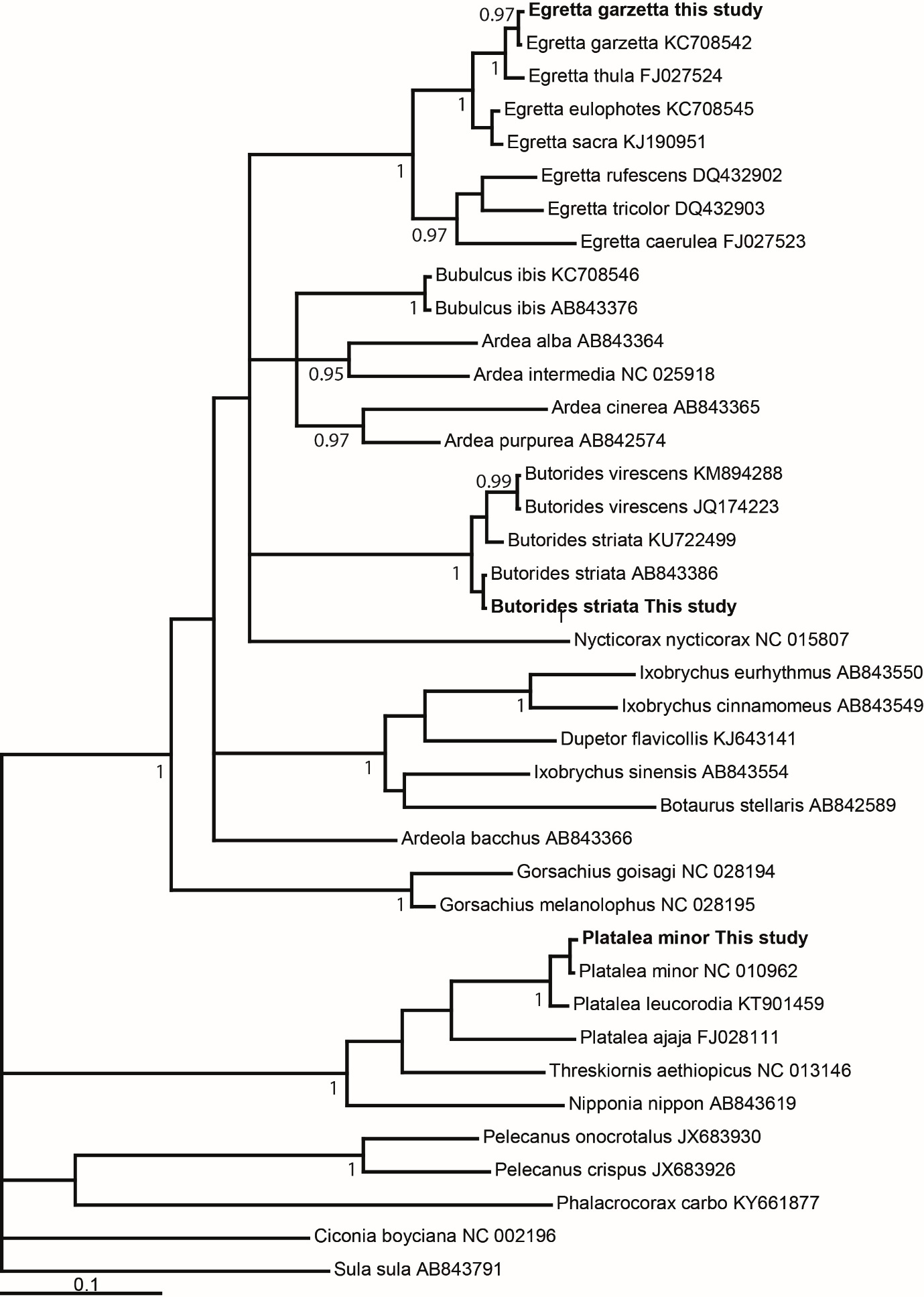 Picidae – COI gene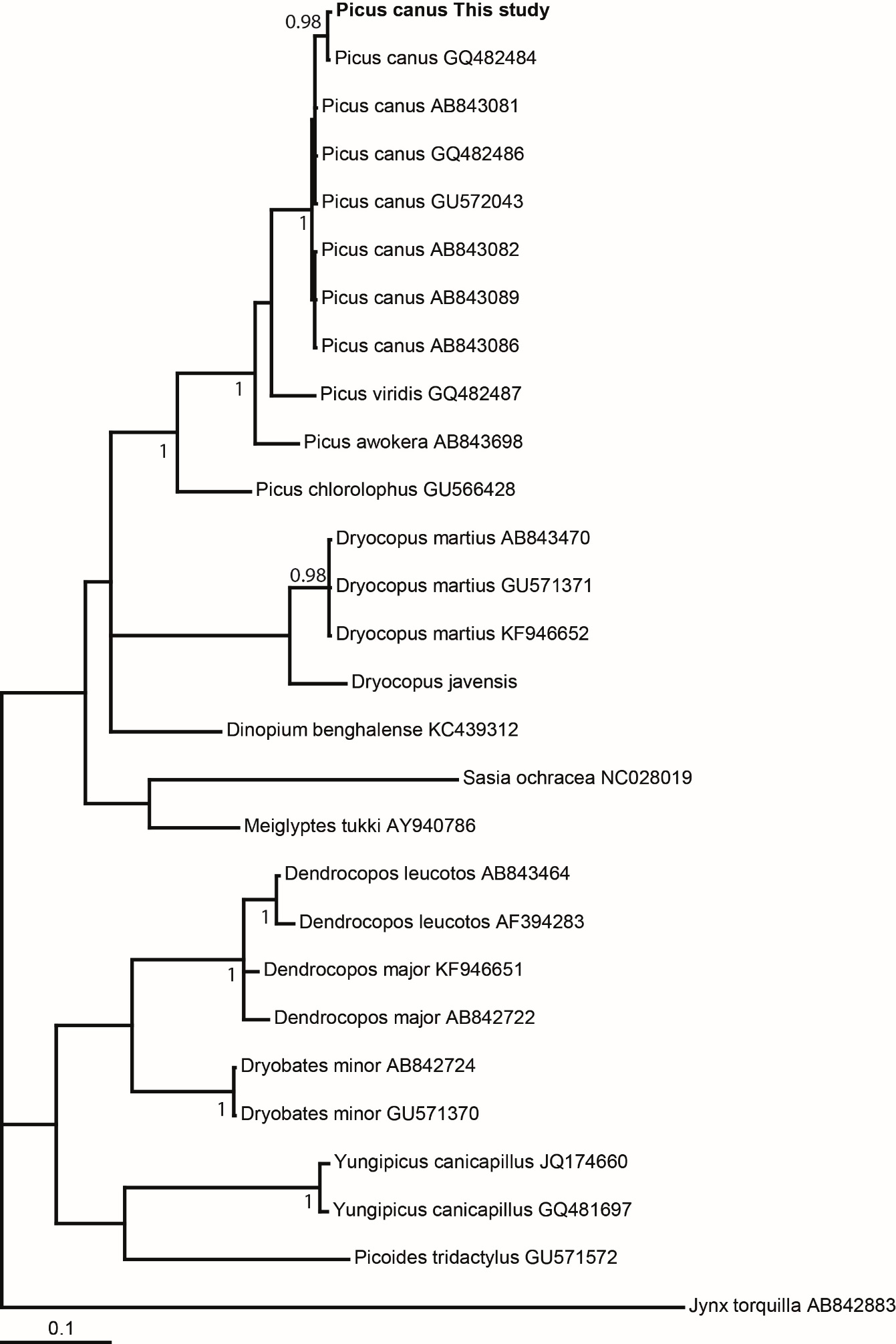 Figure S1. Species identification for the new 20 avian species sequenced. The consensus sequences of avian samples were generated by mapping their reads to previously reported mitochondrial sequences (COI and CYTB genes) for closely related species. The COI gene of common kestrel was sequenced by Sanger method. The names that include “This study” were originally sequenced in this study. Numbers close to nodes are posterior probabilities. *This sequence was first attributed to B. buteo burmanicus, a junior synonym of B. refectus; the sampling locality is outside the known range of B. refectus and suggests that it is a misidentified B. japonicus.Figure S2. K-mer (K=17) analyses of 20 avian genomes sequenced in the present study. The x-axis represents K-mer depth, and the y-axis represents the proportion of K-mer count at that depth.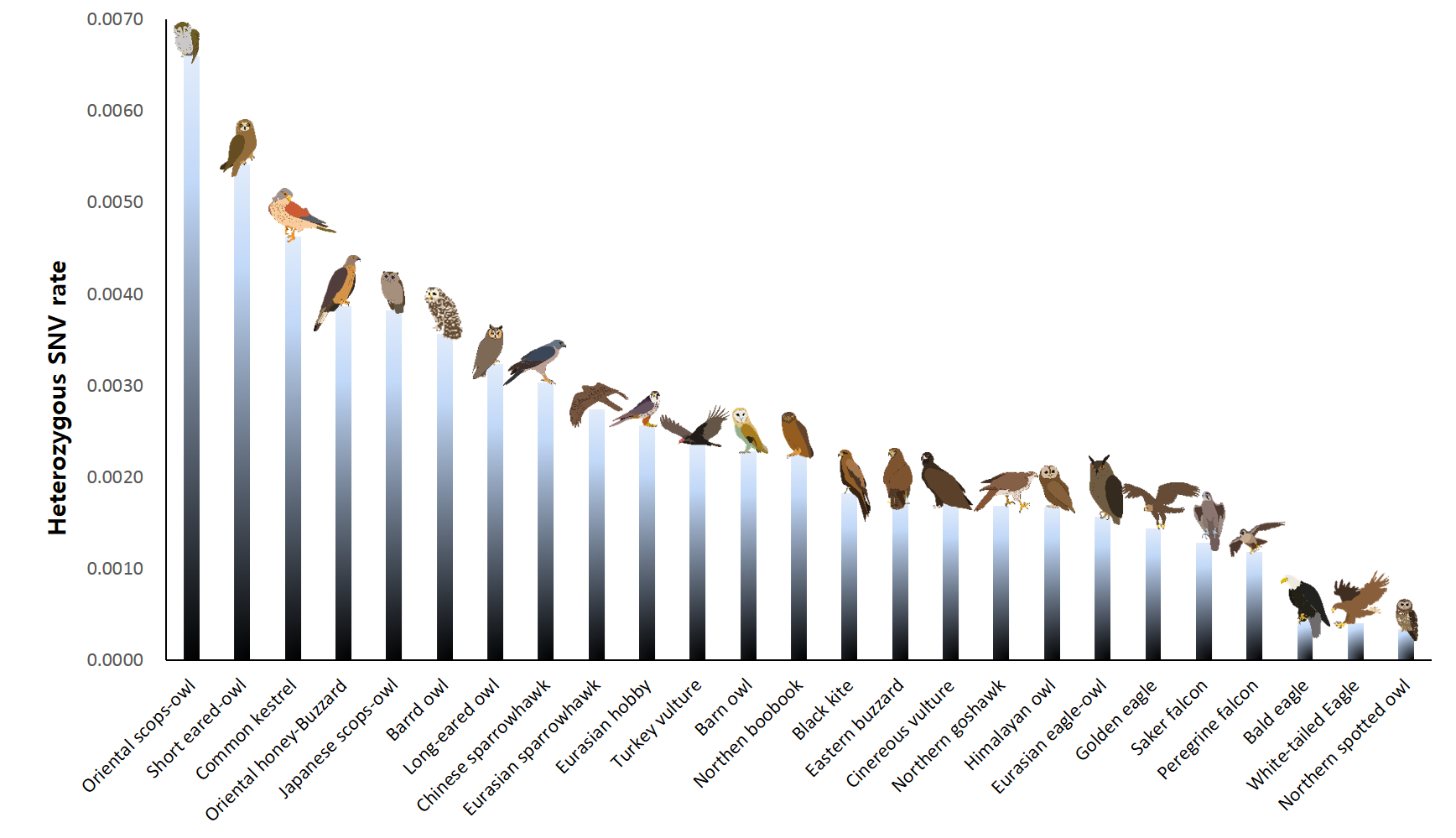 Figure S3. Genetic diversity in 25 bird of prey species. The heterozygous SNVs rates (y-axis) were calculated by dividing the total number of heterozygous SNVs by the length of sufficiently mapped (>5 depth) genomic regions. The estimated heterozygous SNVs rates were based on single individuals. The heterozygous SNVs rates can be altered according to which reference assembly is used and the assembly quality.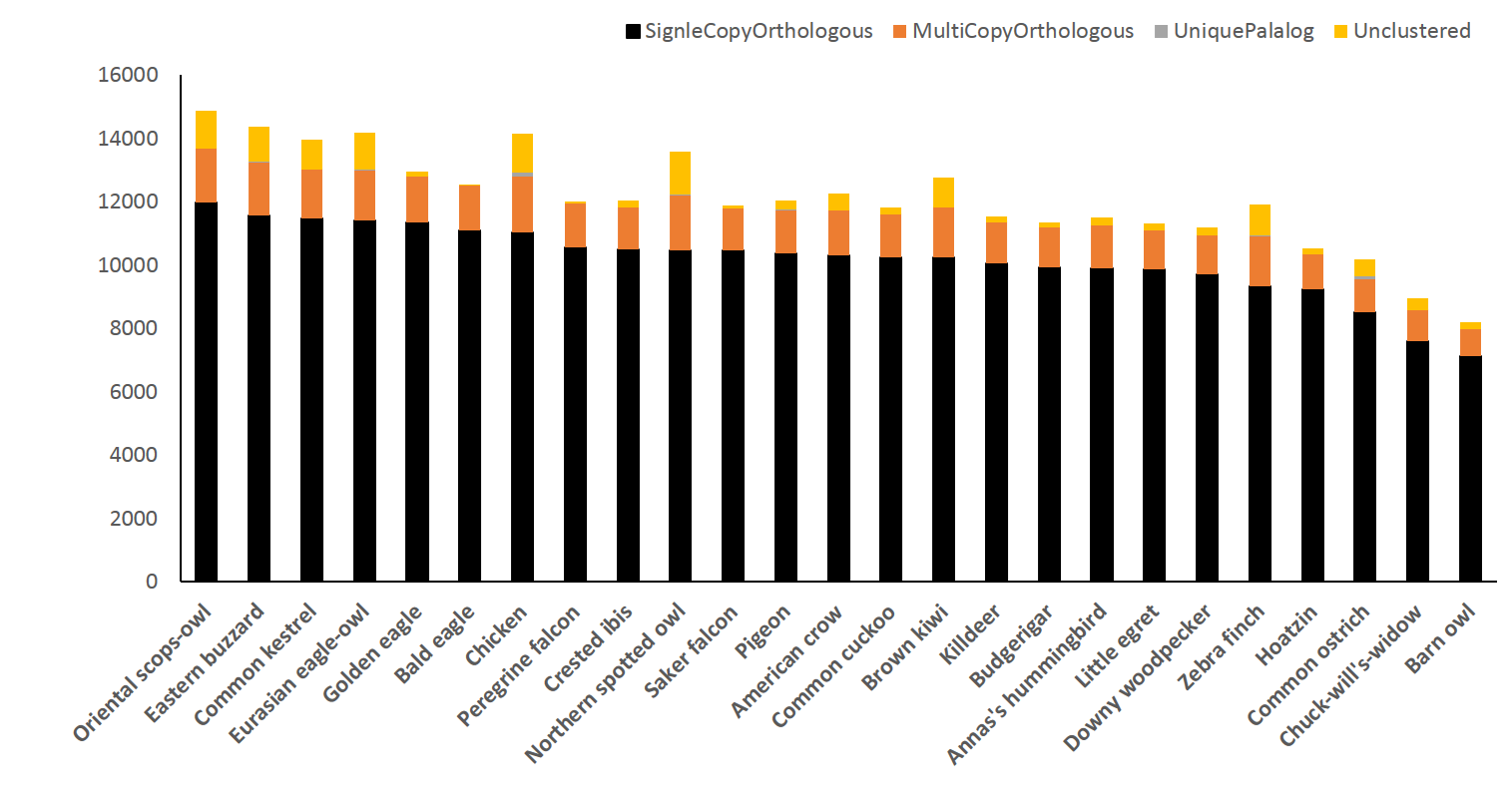 Figure S4. Composition of avian orthologous genes. A comparative representation of orthologous and paralogous genes in 25 avian genomes are shown. Two low-quality genomes (chuck-will’s-widow and barn owl) showed low numbers of gene clusters.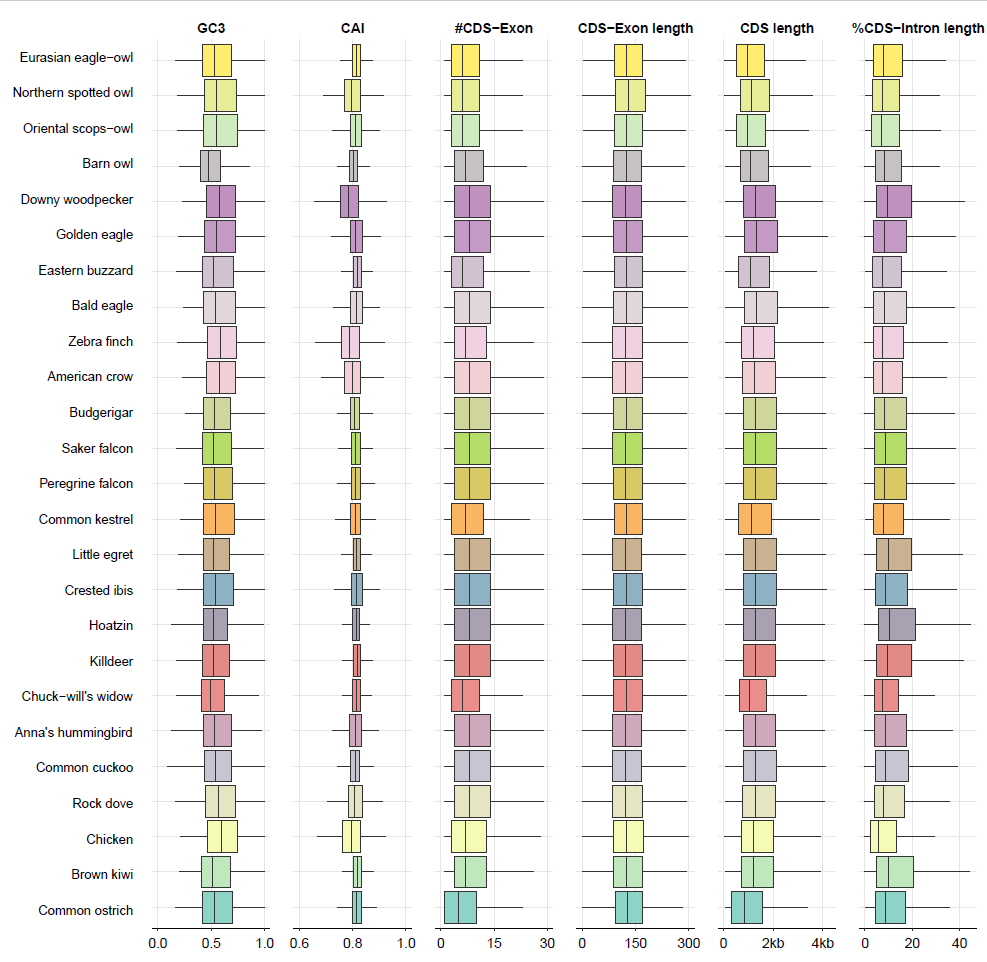 Figure S5. Genomic context among 25 avian species. GC3 ratio is the Guanine-Cytosine ratio at the third codon positions. CAI is the codon adaptation index. # CDS is the average number of CDS. Intron/coding regions is average length of sum of intron length divided by coding region length.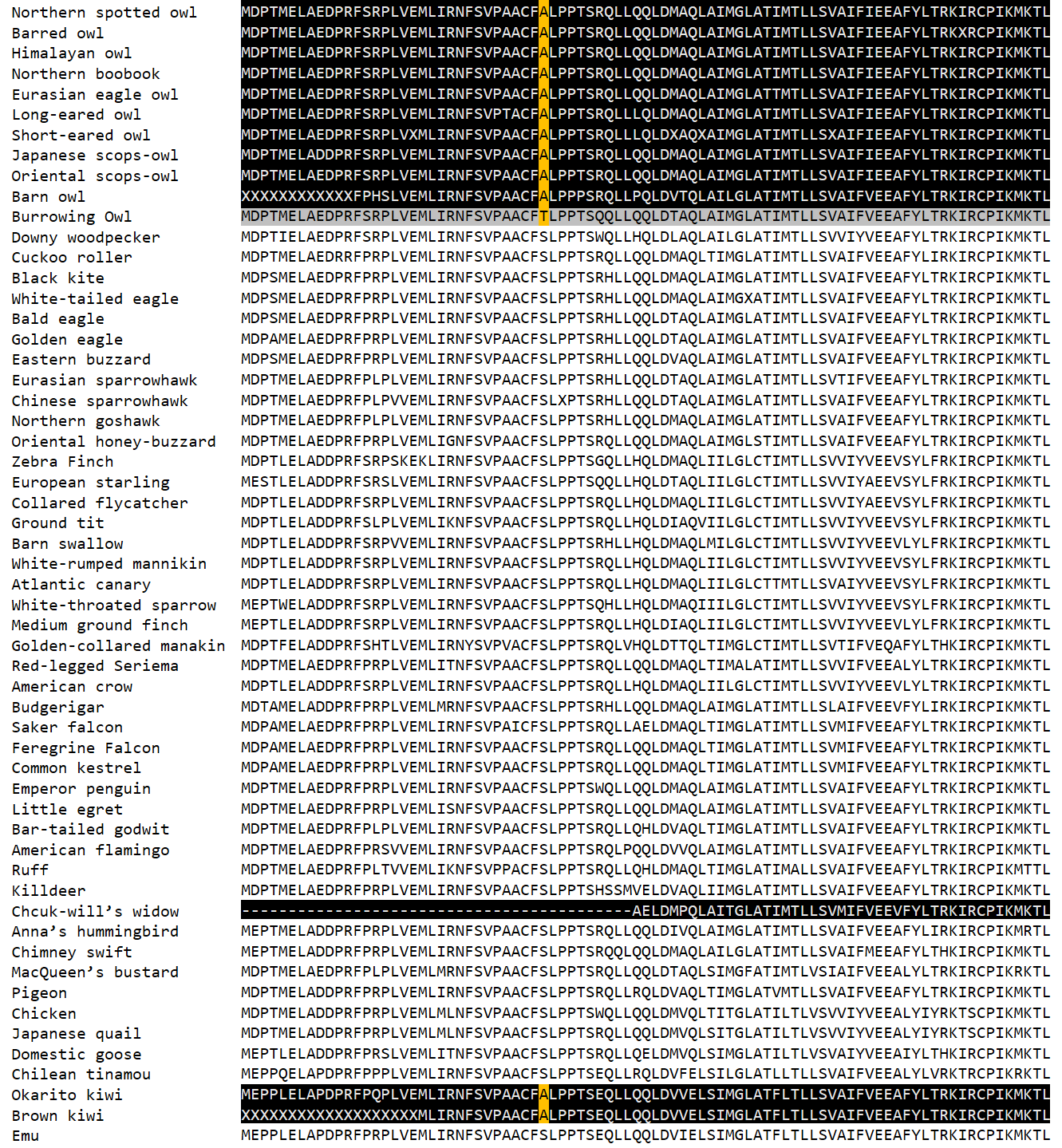 Figure S6. SLC51A gene variants in nocturnal birds. An amino acid unique to nocturnal birds and burrowing owl (33th residue in the chicken SLC51A protein sequence) is highlighted in yellow. Sequences in the nocturnal birds and burrowing owl are highlighted in black and gray, respectively. We could not find the amino acid residue in the chuck-will’s widow, as SLC51A gene is partially annotated in cuck-will’s widow genome.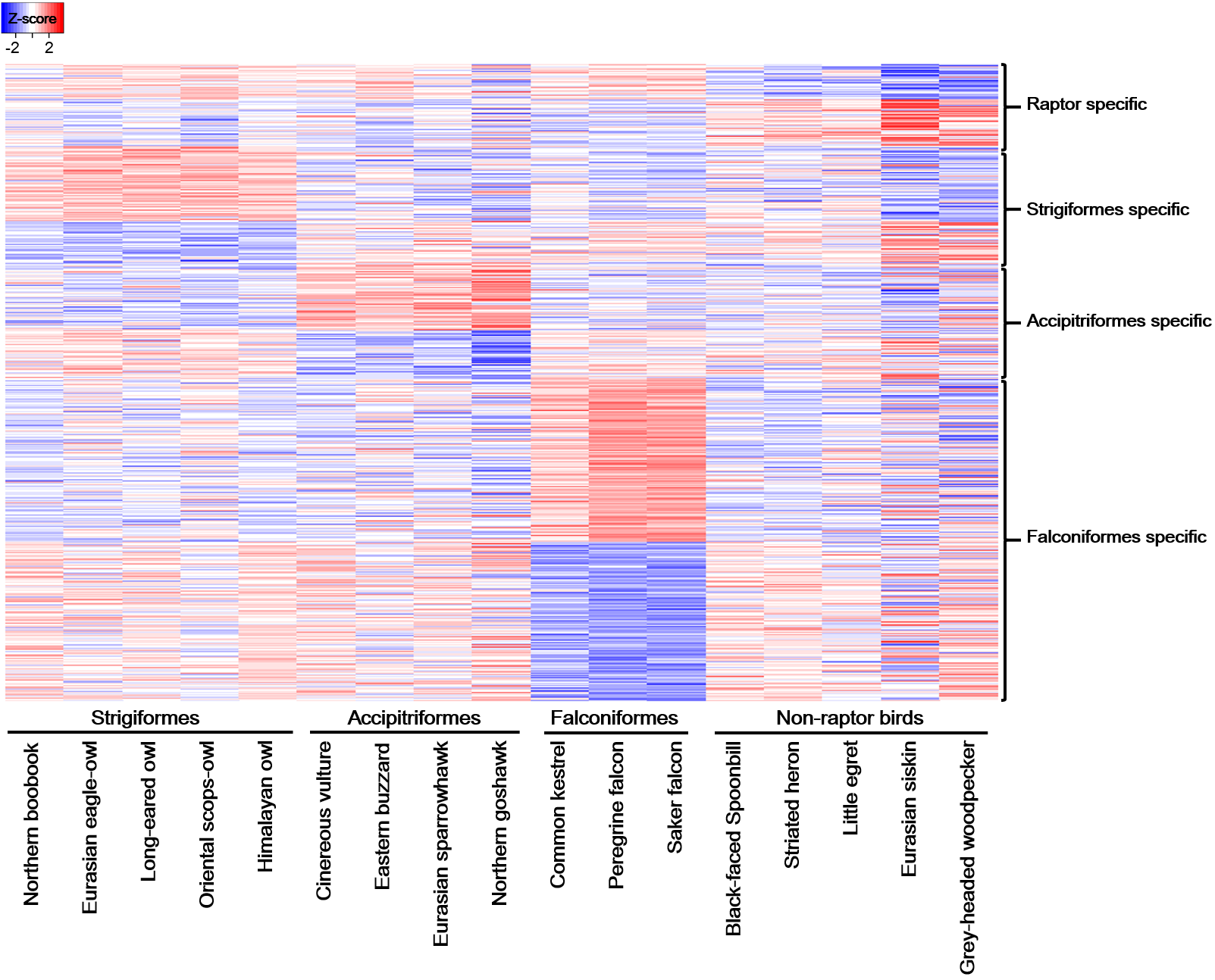 Figure S7. Differentially expressed genes (DEGs) in the birds of prey species. P-value (P <0.05) heatmap of differentially expressed genes in the blood transcriptome of three raptor orders (Strigiformes, Accipitriformes, and Falconiformes). Greater and less than 2-fold expressions are shown in each column. The orders of DEGs were sorted by P-values in each target group (raptor-specific, Strigiformes-specific, Accipitriformes-specific, and Falconiformes-specific). The blood transcriptomes of black-faced spoonbill, striated heron, little egret, Eurasian siskin, and grey-headed woodpecker were used as a control group (non-raptor birds).Figure S8. Differentially expressed genes associated with the vision system and circadian rhythm. The normalized expression values were compared among Strigiformes (northern boobook, Eurasian eagle-owl, long-eared owl, oriental scops-owl, and Himalayan owl), Accipitriformes (cinereous vulture, eastern buzzard, Eurasian sparrowhawk, and northern goshawk), Falconiformes (common kestrel, peregrine falcon, and saker falcon), and non-raptor birds (black-faced spoonbill, striated heron, little egret, Eurasian siskin, and grey-headed woodpecker).Supplementary TablesTable S1. Bird of prey genome and transcriptome data used in this studyTable S2. Non-raptor bird genome and transcriptome data used for comparative evolutionary analysisTable S3. Sampling information on bird species sequenced in this study. All samples were acquired from South Korea. Genomic DNA of each sample was deposited at the Wildlife Genetic Resources Bank of National Institute of Biological Resources.Blood samples for A. flammeus, O. semitorques, and P. ptilorhynchus (denoted with *) were obtained from the live individuals during medical check-up at the wild animal rescue center or at the zoo.Abbreviation for sampling sites are: CN, Chungcheongnam-do and CB, Chungcheongbuk-doConservation status: Endangered species of Korea (E) in tier I or tier II were listed by Ministry of Environment (MOE). Natural Monument (NM) were listed by Cultural Heritage Administration (CHA).Permissions for sampling were obtained from MOE for the endangered species of Korea and from the CHA for the natural monuments, respectively. Permission for A. flammeus, a natural monument, was not necessary because blood samples were obtained during medical check-up at the zoo.Table S4. Sequencing library statistics used for the four bird of prey genome assembliesa. Eurasian eagle-owlb. Oriental scops-owlc. Eastern buzzardd. Common kestrelTable S5. Filtered sequence information of the four birds of preya. Eurasian eagle-owlb. Oriental scops-owlc. Eastern buzzardd. Common kestrelTable S6. 17-mer statistics information for 20 avian speciesTable S7. Global assembly statistics of the four bird of prey genomes. Final assemblies were selected by assessing assembly statistics, transcripts mapping results, and single-copy orthologs mapping results. Oriental scops-owl genome could not be assembled when using SOAPdenovo2, probably because of its high level of heterozygosity.a. Eurasian eagle-owlb. Oriental scops-owlc. Eastern buzzardd. Common kestrelTable S8. Assessment of gene coverage by assembled bird of prey transcripts. Final assemblies were selected by assessing assembly statistics, transcripts mapping results, and single-copy ortholog mapping results.Table S9. Evaluation of the completeness of bird of prey assemblies and gene sets using single-copy orthologs mapping approach. Final assemblies were selected by assessing assembly statistics, transcripts mapping results, and single-copy ortholog mapping results. For the common kestrel, only the Platanus assembly was tested, since the N50 lengths of contig and scaffold were much longer than those of SOAPdenovo2 assembly.Table S10. Protein-coding gene prediction statistics for the four bird of prey genomesa. Eurasian eagle-owlb. Oriental scops-owlc. Eastern buzzardd. Common kestrelTable S11. Transposable element statistics for the four bird of prey genomesa. Eurasian eagle-owlb. Oriental scops-owlc. Eastern buzzardd. Common kestrelTable S12. Whole genome sequencing and mapping statistics for the birds of prey and non-raptor birdsTable S13. Variant statistics for the birds of prey and non-raptor birdsTable S14. Blood transcriptome de novo assembly and mapping statistics. RPKM is reads per kilobase per million mapped reads.a. Transcriptome de novo assembly resultsb. Transcriptome sequences mapping results to the genome assemblyTable S15. Genome assembly information for the 25 avian species used in this study. Eurasian eagle-owl, oriental scops-owl, eastern buzzard, and common kestrel genome assemblies were generated from the present study, while the other avian genome assemblies were downloaded from the NCBI database.Table S16. Commonly enriched Gene Ontology (GO) categories of expanded gene families in the ancestral branches of Strigiformes, Accipitriformes, and Falconiformes. GO categories also enriched in expanded gene families of brown kiwi were excluded. P-value was calculated by Fisher’s exact test with a 5% FDR criterion.Table S17. Commonly enriched KEGG pathways of expanded gene families in the ancestral branches of Strigiformes, Accipitriformes, and Falconiformes. KEGG pathways also enriched in expanded gene families of brown kiwi were excluded. P-value was calculated by Fisher’s exact test with a 5% FDR criterion.Table S18. Gene Ontology (GO) enrichment of gene families that were expanded in the present birds of prey. P-value was calculated by Fisher’s exact test with a 5% FDR criterion.Table S19. List of genes showing accelerated dN/dS in the three raptor ordersTable S20. Selection constraints of beak development associated genes in the ancestral branches of birds of prey. Genes showing accelerated dN/dS in the ancestral branches of the three raptor orders are highlighted in bold.Table S21. Gene Ontology (GO) enrichment of genes that have a high level of GC3 biases in the bird of prey genomes. P-value was calculated by Fisher’s exact test. Only GO categories with P < 5.00E-03 are shown.Table S22. Statistics regarding highly conserved regions in Strigiformes, Accipitriformes, Falconiformes, and Passeriformesa. Identification of highly conserved regions (HCRs) in the four avian ordersb. Statistics of genes present in the HCRsTable S23. Commonly enriched Gene Ontology (GO) categories of genes in the highly conserved genomic regions (HCRs) of Strigiformes, Accipitriformes, and Falconiformes. GO categories also enriched in the HCRs of Passeriformes were excluded. P-value was calculated by Fisher’s exact test with a 5% FDR criterion.Table S24. Commonly enriched KEGG pathways of genes in the highly conserved genomic regions (HCRs) of Strigiformes, Accipitriformes, and Falconiformes. KEGG pathways also enriched in the HCRs of Passeriformes were excluded. P-value was calculated by Fisher’s exact test with a 5% FDR criterion.Table S25. Strigiformes specific GO enrichment of genes in the highly conserved genomic regions (HCRs). P-value was calculated by Fisher’s exact test.Table S26. Strigiformes specifically enriched KEGG pathways of genes in the highly conserved genomic regions (HCRs). P-value was calculated by Fisher’s exact test.Table S27. Accipitriformes specific GO enrichment of genes in the highly conserved genomic regions (HCRs). P-value was calculated by Fisher’s exact test.Table S28. Accipitriformes specifically enriched KEGG pathways of genes in the highly conserved genomic regions (HCRs). P-value was calculated by Fisher’s exact test.Table S29. Falconiformes specific GO enrichment of genes in the highly conserved genomic regions (HCRs). P-value was calculated by Fisher’s exact test. Only GO categories with P < 1.00E-03 are shown.Table S30. Falconiformes specifically enriched KEGG pathways of genes in the highly conserved genomic regions (HCRs). P-value was calculated by Fisher’s exact test.Table S31. Passeriformes specific GO enrichment of genes in the highly conserved genomic regions (HCRs). P-value was calculated by Fisher’s exact test.Table S32. Commonly enriched Gene Ontology (GO) categories of expanded gene families in the common ancestor of Strigiformes, brown kiwi and chuck-will’s widow. GO categories also enriched in contracted gene families in nocturnal birds were excluded. P-value was calculated by Fisher’s exact test with a 5% FDR criterion.Table S33. Commonly enriched KEGG pathways of expanded gene families in the common ancestor of Strigiformes, brown kiwi and chuck-will’s widow. KEGG pathways also enriched in contracted gene families in nocturnal birds were excluded. P-value was calculated by Fisher’s exact test with a 5% FDR criterion.Table S34. Gene Ontology (GO) enrichment of gene families that were contracted in size the present nocturnal bird species genomes. P-value was calculated by Fisher’s exact test with a 5% FDR criterion.a. High-quality nocturnal bird genomes vs. Diurnal bird genomesb. All nocturnal bird genomes including low-quality genomes vs. Diurnal bird genomesTable S35. Gene Ontology (GO) enrichment of gene families that were expanded in the present nocturnal bird species genomes. P-value was calculated by Fisher’s exact test with a 5% FDR criterion.a. High-quality nocturnal bird genomes vs. Diurnal bird genomesb. All nocturnal bird genomes including low-quality genomes vs. Diurnal bird genomesTable S36. Gene Ontology (GO) enrichment of PSGs that were shared in two and/or three nocturnal bird groups. P-value was calculated by Fisher’s exact test.Table S37. List of genes showing accelerated dN/dS in the nocturnal birdsTable S38. Olfactory receptors identified in 25 avian genomes. P-value was calculated by Mann-Whitney U test, after removing two outlier species, chicken and zebra finch.Table S39. The diversity of olfactory receptors in 25 avian genomes. P-value was calculated by Mann-Whitney U test.Table S40. Sensory system associated genes showing accelerated dN/dS in the nocturnal birdsSupplementary MethodsGenome and transcriptome sequencingWe sequenced the genomes and transcriptomes from 20 avian species (16 birds of prey and four non-raptor birds) using the Illumina HiSeq platforms (HiSeq2000, HiSeq2500, and HiSeq4000) according to the manufacturer’s sample preparation protocols. The detailed sequencing platform information for each species and data are shown below. To build reference genome assemblies of the four raptor species, we constructed eleven genomic libraries with different insert sizes (170bp, 500bp, 700bp, 2 Kb, 5 Kb, 10 Kb, and 15 Kb for the Eurasian eagle-owl, oriental scops-owl, and eastern buzzard, 350bp, 550bp, 2 Kb, 5 Kb, 10 Kb, and 15 Kb for common kestrel) for each species.Species identificationSpecies of the sequenced samples were confirmed by mapping their DNA sequences to previously reported mitochondrial sequences (COI and CYTB genes) for closely related species using BWA-MEM [18] with default options. Variants were identified using the mpileup command in SAMtools [19]. The consensus sequences were generated using the vcf2fq command. The COI gene of common kestrel was sequenced by Sanger method. Phylogenetic reconstruction was performed using MrBayes 3.2 software [20] with the “lset=mixed rates=invgamma” substitution model specifications. Species sampling in the phylogeny was designed to include all species from the families Accipitridae, Ardeidae, Falconidae, Picidae, Strigidae, and Threskiornithidae that occur in South Korea. Species that could not be included were Aviceda leuphotes (Accipitridae), Dendrocopos hyperythrus (Picidae), and Threskiornis melanocephalus (Threskiornithidae). In case of the two latter species, congeneric species were included. KM364882 sequence was first attributed to B. buteo burmanicus, a junior synonym of B. refectus; the sampling locality is outside the known range of B. refectus and suggests that it is a misidentified B. japonicus. The latter hypothesis is also supported by comparative analyses with the tRNAGlu-Pseudo-control Region sequences [21].Sequence filtering criteriaTo reduce sequencing error effects in assembling the bird of prey genomes (Eurasian eagle-owl, oriental scops-owl, eastern buzzard, and common kestrel), we filtered out PCR duplicated, low quality, and adaptor contaminated reads. The filtering criteria for exclusion were as follows:Reads were considered PCR duplicates if read1 (left) and read2 (right) of the two paired end reads were identical. The PCR duplicated reads were filtered out remaining one unique read pairs.Reads with sequencing adapter contamination were filtered out.Sequencing adapter left= "GATCGGAAGAGCACACGTCTGAACTCCAGTCAC"Sequencing adapter right= "GATCGGAAGAGCGTCGTGTAGGGAAAGAGTGT"Reads with ambiguous base (N) for more than 5% of the reads were filtered out.Reads with an average base quality below 20 (<Q20) were filtered out.Reads with junction adapter contamination for mate-pair libraries were filtered out.Junction adapter left = "CTGTCTCTTATACACATCT"Junction adapter right = "AGATGTGTATAAGAGACAG"To filter out low-quality read ends, three bases of 5’-end and eight bases of 3’-end of each read from short insert libraries were trimmed.Each read from long-mate pair libraries were trimmed into 50bp (one base of 3’-end of each read for Eurasian eagle-owl, oriental scops-owl, and eastern buzzard; 51 bases of 3’-end of each read for common kestrel)Repeat annotationFor the annotation of repetitive elements for the assembled bird of prey genomes, we searched the bird of prey genomes for tandem repeats using the Tandem Repeats Finder (version 4.07b) [22]. Transposable elements (TEs) were identified in the genomes by homology-based and ab initio-based approaches. For the homology-based approach, we identified repeats using Repbase (version 19.03) [23] with RepeatMasker (version 4.0.5) [24] and RMBlast (version 2.2.28) [25]. For the ab initio-based approach, we used RepeatModeler (version 1.0.7) [26]. All predicted repetitive elements were merged for statistics by in-house scripts. Roughly ~9.2 % of the bird of prey genomes were predicted as transposable elements, which are similar in composition to the other avian genomes [2].Supplementary References1. Hanna ZR, Henderson JB, Wall JD, Emerling CA, Fuchs J, Runckel C, et al. Northern Spotted Owl (Strix occidentalis caurina) Genome: Divergence with the Barred Owl (Strix varia) and Characterization of Light-Associated Genes. Genome Biol Evol. 2017;9:2522–25452. Zhang G, Li C, Li Q, Li B, Larkin DM, Lee C, et al. Comparative genomics reveals insights into avian genome evolution and adaptation. Science. 2014;346:1311–1320.3. Van Den Bussche RA, Judkins ME, Montague MJ, Warren WC. A Resource of Genome-Wide Single Nucleotide Polymorphisms (Snps) for the Conservation and Management of Golden Eagles. J Raptor Res. 2017;51:368–377.4. Chung O, Jin S, Cho YS, Lim J, Kim H, Jho S, et al. The first whole genome and transcriptome of the cinereous vulture reveals adaptation in the gastric and immune defense systems and possible convergent evolution between the Old and New World vultures. Genome Biol. 2015;16:215.5. Zhan X, Pan S, Wang J, Dixon A, He J, Muller MG, et al. Peregrine and saker falcon genome sequences provide insights into evolution of a predatory lifestyle. Nat Genet. 2013;45:563–566.6. Ganapathy G, Howard JT, Ward JM, Li J, Li B, Li Y, et al. High-coverage sequencing and annotated assemblies of the budgerigar genome. Gigascience. 2014;3:11.7. Warren WC, Clayton DF, Ellegren H, Arnold AP, Hillier LW, Künstner A, et al. The genome of a songbird. Nature. 2010;464:757–762.8. Videvall E, Cornwallis CK, Palinauskas V, Valkiūnas G, Hellgren O. The avian transcriptome response to malaria infection. Mol Biol Evol. 2015;32:1255–1267.9. Shapiro MD, Kronenberg Z, Li C, Domyan ET, Pan H, Campbell M, et al. Genomic diversity and evolution of the head crest in the rock pigeon. Science 2013;339:1063–1067.10. International Chicken Genome Sequencing Consortium. Sequence and comparative analysis of the chicken genome provide unique perspectives on vertebrate evolution. Nature. 2004;432:695–716.11. Le Duc D, Renaud G, Krishnan A, Almén MS, Huynen L, Prohaska SJ, et al. Kiwi genome provides insights into evolution of a nocturnal lifestyle. Genome Biol. 2015;16:147.12. Heimo M. Owls of the World: A Photographic Guide. Richmond Hill: Firefly Books;  2012.13. Handbook of the Birds of the World Alive. http://www.hbw.com. Accessed 16 November 2017.14. Tacutu R, Craig T, Budovsky A, Wuttke D, Lehmann G, Taranukha D, et al. Human Ageing Genomic Resources: Integrated databases and tools for the biology and genetics of ageing. Nucleic Acids Res. 2013;41:D1027–D1033.15. James H, James AK, Robert G, Peter H. The Herons Handbook. London:Bloomsbury Publishing; 2010. p. 175–180.16. Müllner A. Breeding ecology and related life-history traits of the Hoatzin, Opisthocomus hoazin, in a primary rainforest habitat. Universität Würzburg. 2004; Dissertation.17. Animal Diversity Web. http://animaldiversity.org. Accessed 16 November 201718. Li H. Aligning sequence reads, clone sequences and assembly contigs with BWA-MEM. ArXiv. 2013;1303:3997.19. Li H, Handsaker B, Wysoker A, Fennell T, Ruan J, Homer N, et al. The Sequence Alignment/Map format and SAMtools. Bioinformatics. 2009;25:2078–2079.20. Ronquist F, Teslenko M, van der Mark P, Ayres DL, Darling A, Höhna S, et al. MrBayes 3.2: efficient Bayesian phylogenetic inference and model choice across a large model space. Syst Biol. 2012;61:539–542.21. Kruckenhauser L, Haring E, Pinsker W, Riesing MJ, Winkler H, Wink M, et al. Genetic vs. morphological differentiation of Old World buzzards (genus Buteo, Accipitridae). Zool Scr. 2014;33:197–211.22. Benson G. Tandem repeats finder: a program to analyze DNA sequences. Nucleic Acids Res. 1999;27:573–580.23. Jurka J, Kapitonov VV, Pavlicek A, Klonowski P, Kohany O, Walichiewicz J. Repbase Update, a database of eukaryotic repetitive elements. Cytogenet Genome Res. 2005;110:462-467.24. Bedell JA, Korf I, Gish W. MaskerAid: a performance enhancement to RepeatMasker. Bioinformatics. 2000;16:1040–1041.25. RMBlast. http://www.repeatmasker.org/RMBlast.html. Accessed 16 Aug 2016.26. Abrusán G, Grundmann N, DeMester L, Makalowski W. TEclass--a tool for automated classification of unknown eukaryotic transposable elements. Bioinformatics. 2009;25:1329–1330.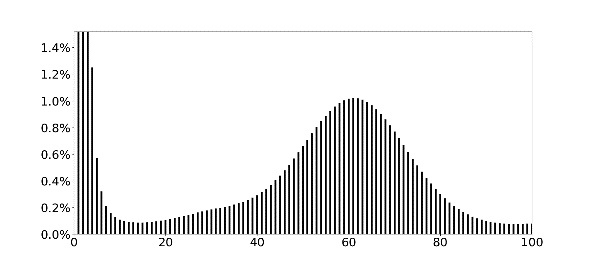 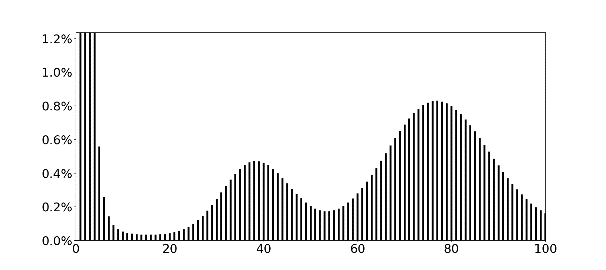 Eurasian eagle-owlOriental scops-owl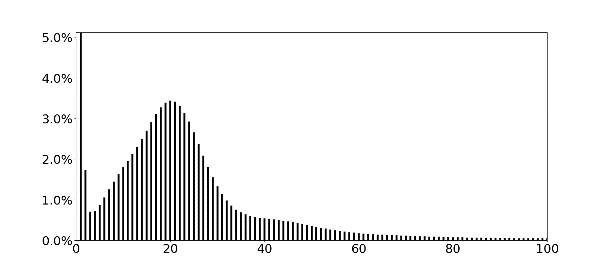 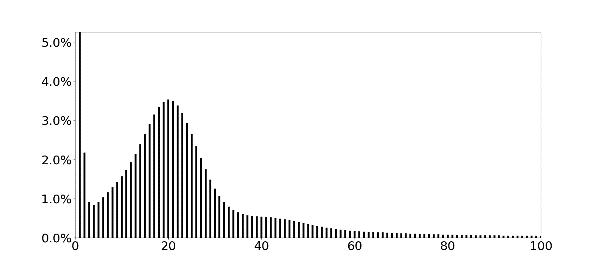 Himalayan owlNorthern boobook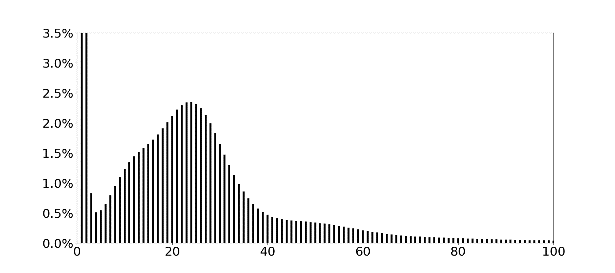 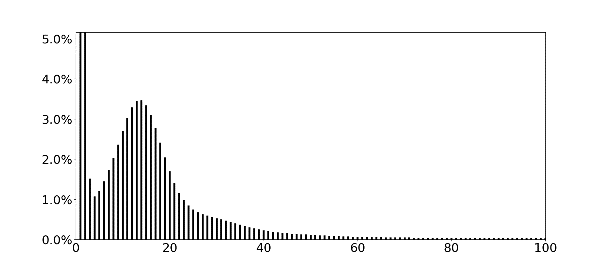 Long-eared owlShort-eared owl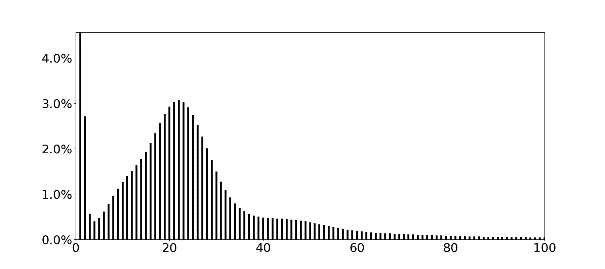 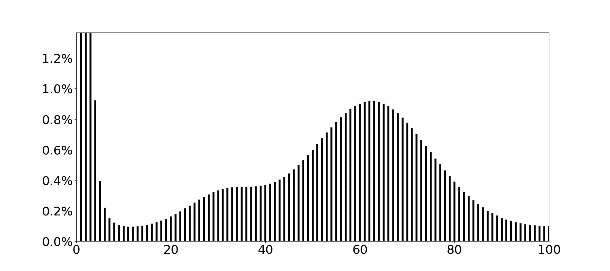 Japanese scops-owlEastern buzzard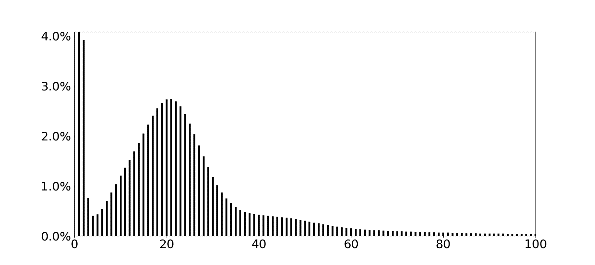 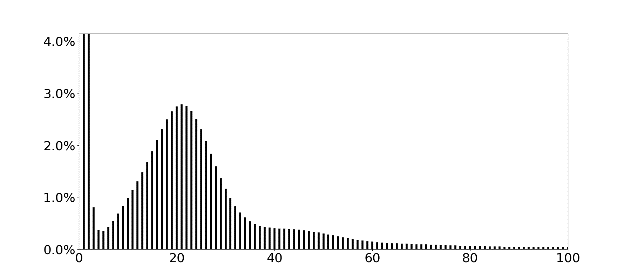 Eurasian sparrowhawkNorthern goshawk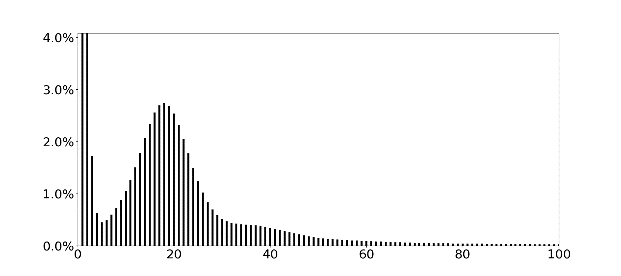 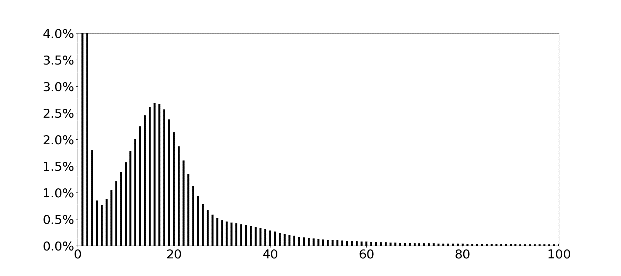 White-tailed eagleOriental honey-buzzard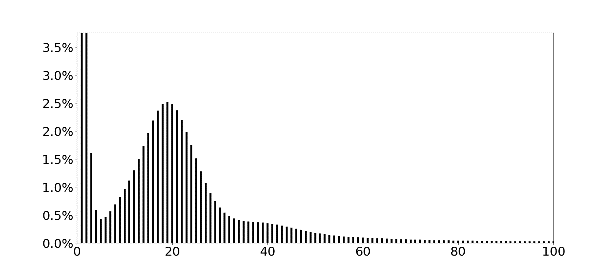 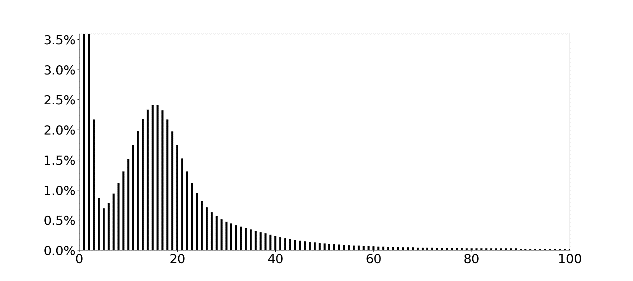 Black kiteChinese sparrowhawk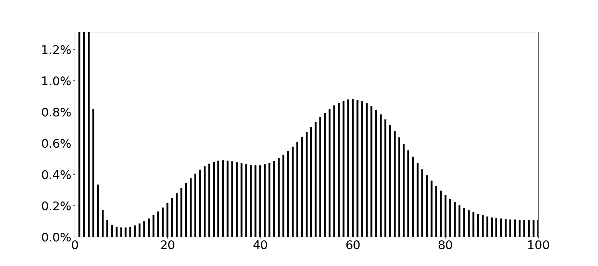 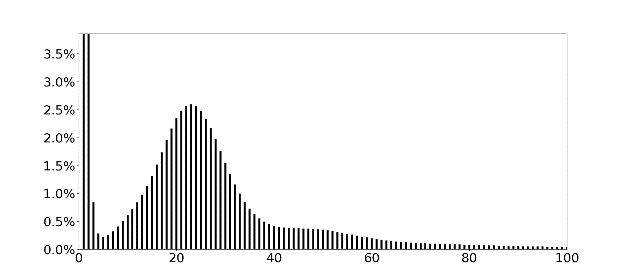 Common kestrelEurasian hobby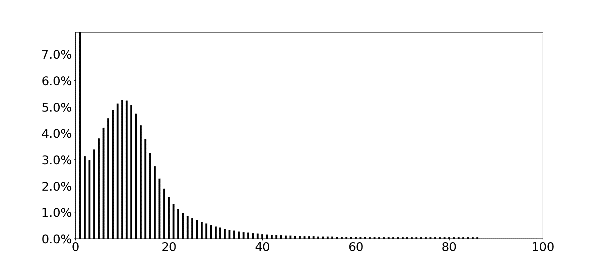 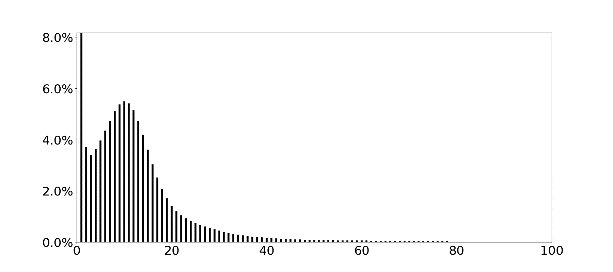 Grey-headed woodpeckerLittle egret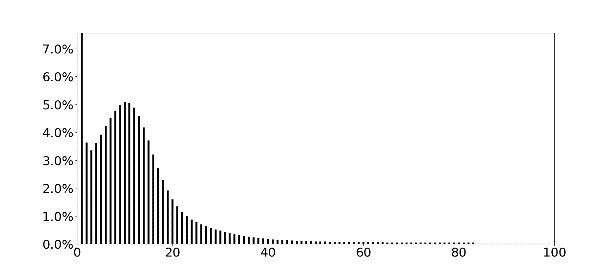 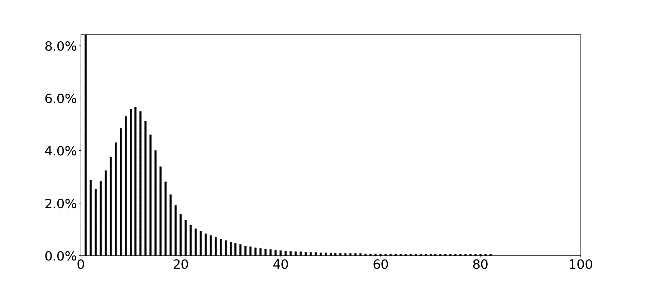 Striated heronBlack-faced spoonbill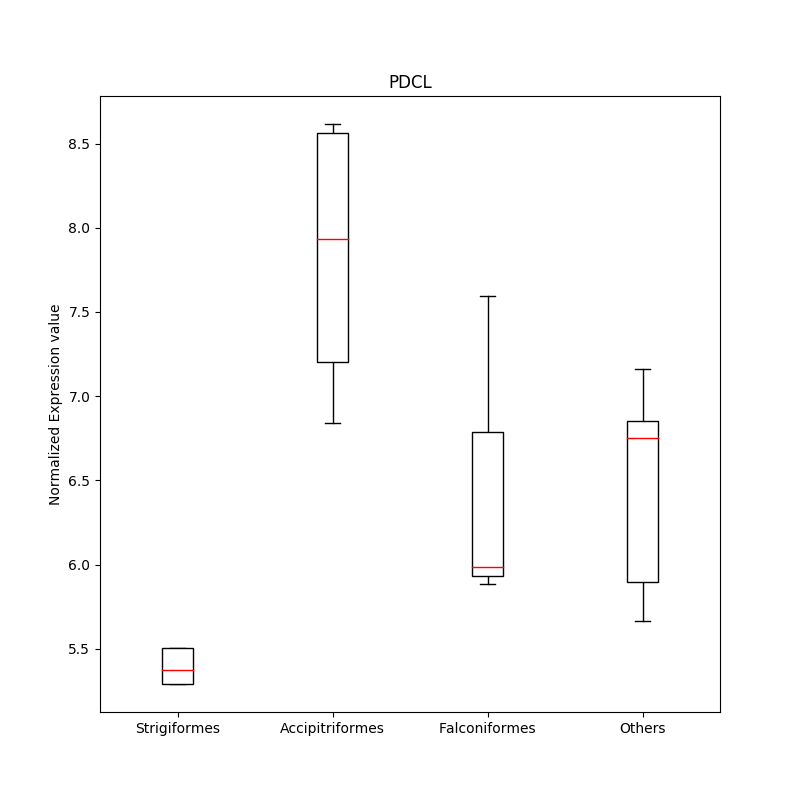 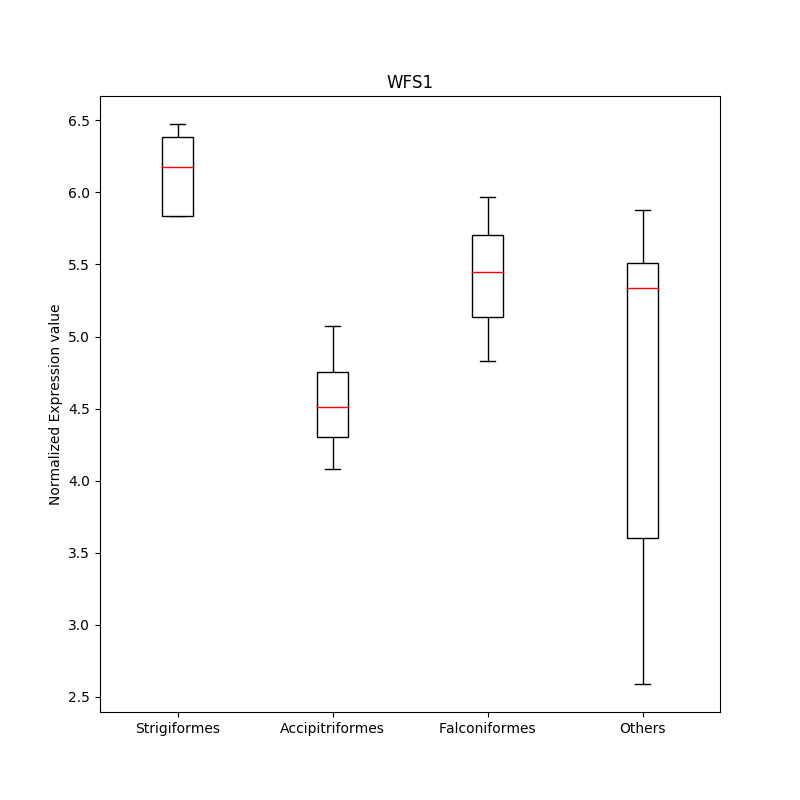 PDCL geneWFS1 gene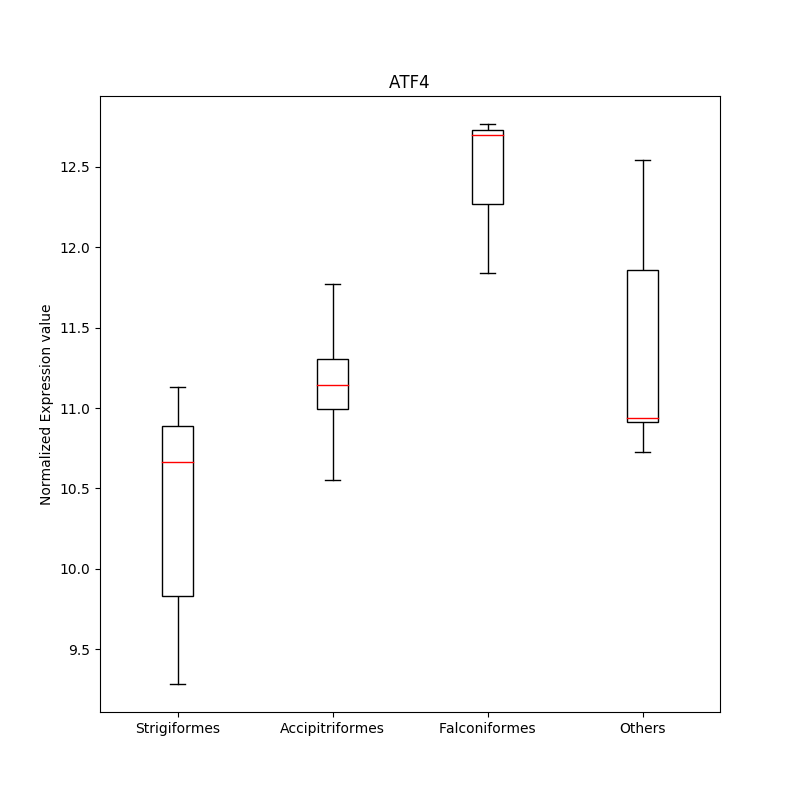 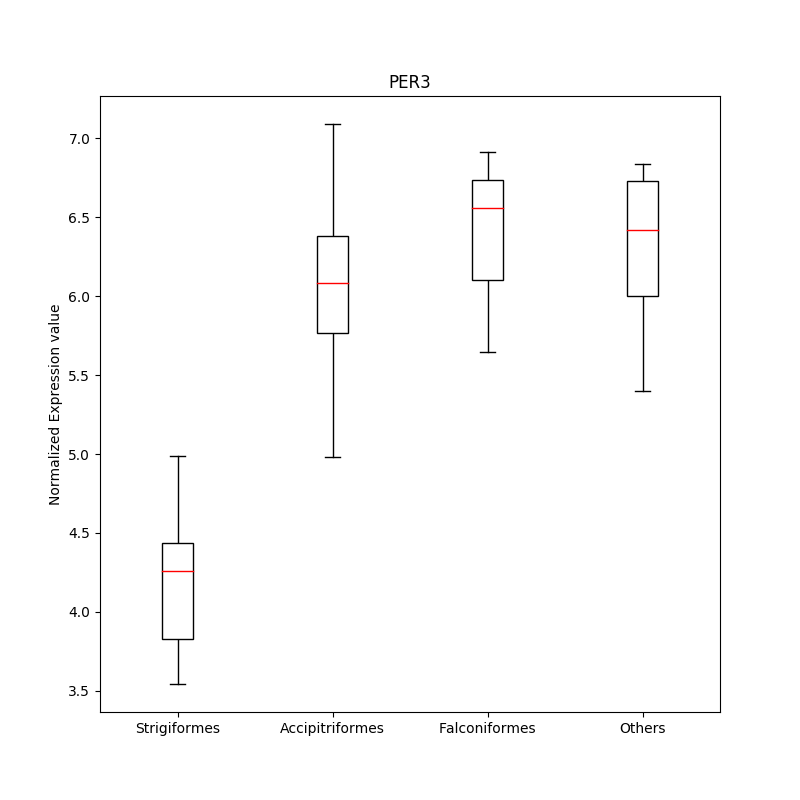 ATF4 genePER3 gene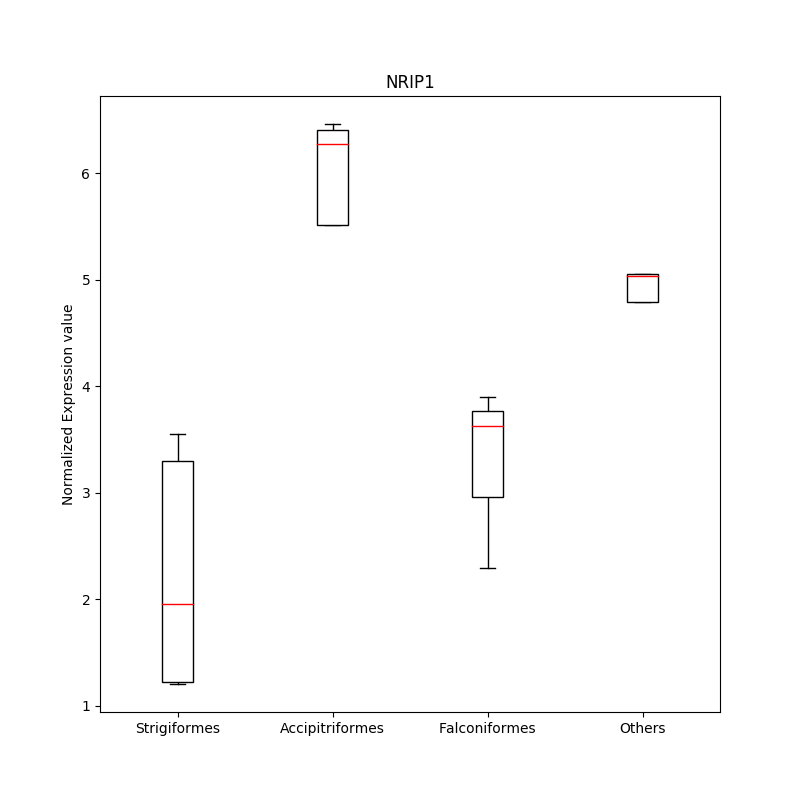 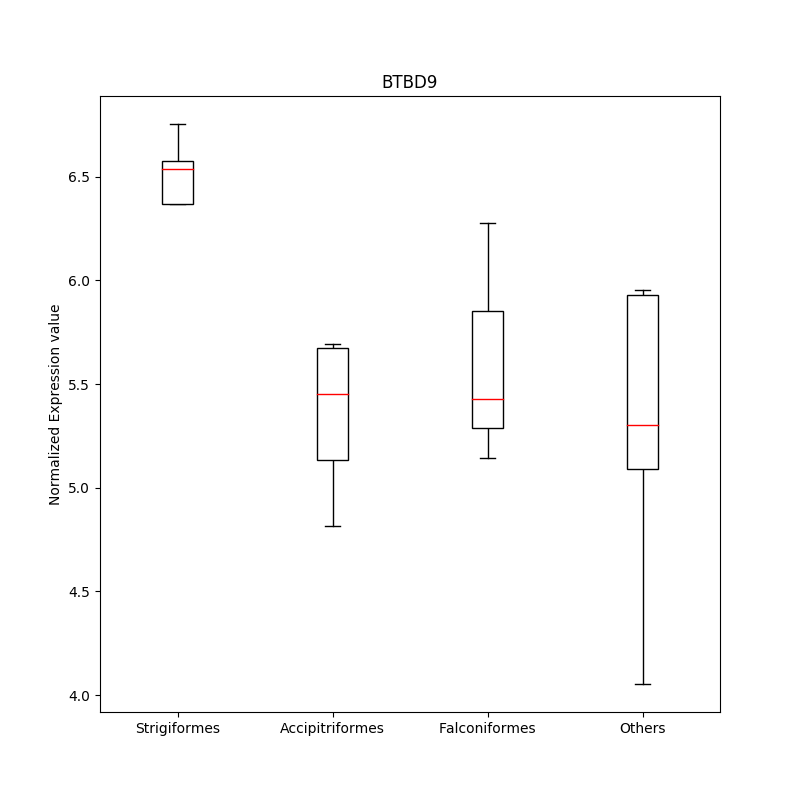 NRIP1 geneBTBD9 gene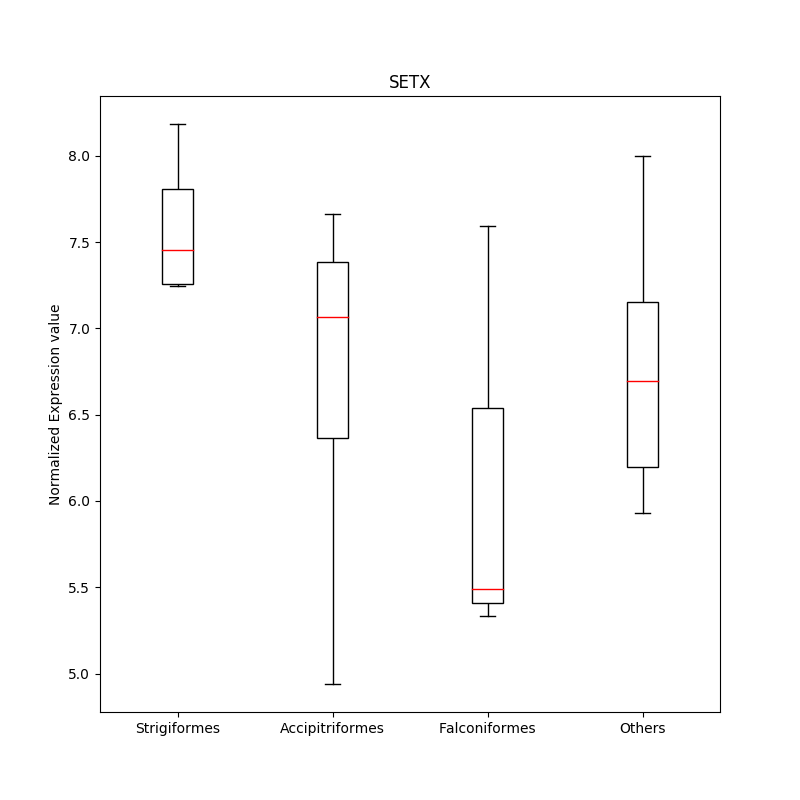 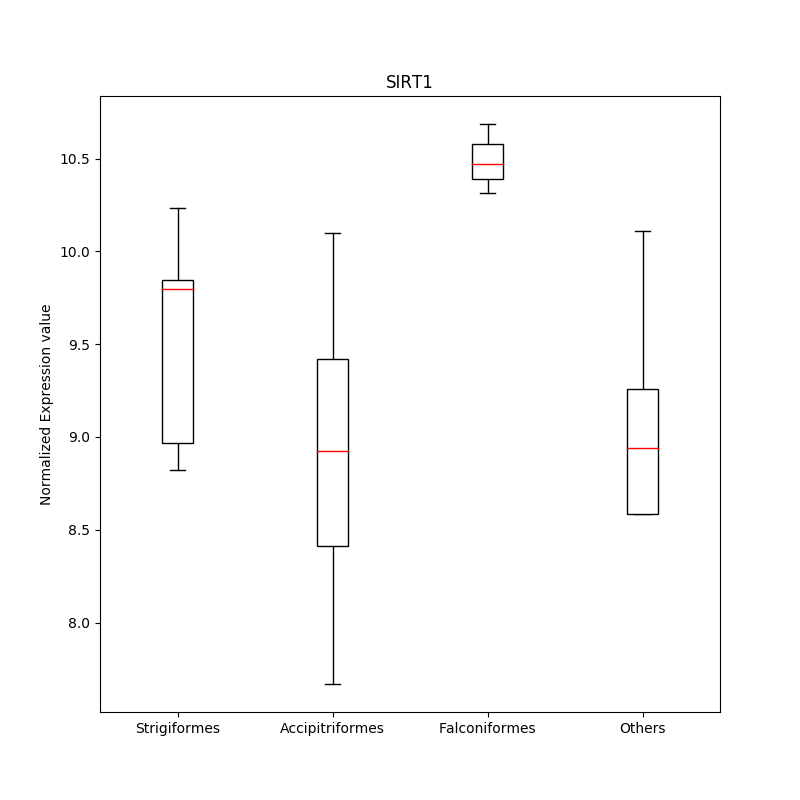 SETX geneSIRT1 geneOrderFamilySpeciesCommon nameDataIUCNRed ListSourceStrigiformesStrigidaeBubo buboEurasian eagle-owlAssembly, TranscriptomeLeast ConcernThis studyStrigiformesStrigidaeOtus suniaOriental scops-owlAssembly, TranscriptomeLeast ConcernThis studyStrigiformesStrigidaeStrix nivicolumHimalayan owlResequencing, TranscriptomeLeast ConcernThis studyStrigiformesStrigidaeStrix occidentalisNorthern spotted owlAssemblyNear Threatened1StrigiformesStrigidaeStrix VariaBarred owlResequencingLeast Concern1StrigiformesStrigidaeNinox japonicaNorthern boobookResequencing, TranscriptomeLeast ConcernThis studyStrigiformesStrigidaeAsio otusLong-eared owlResequencing, TranscriptomeLeast ConcernThis studyStrigiformesStrigidaeAsio flammeusShort-eared owlResequencingLeast ConcernThis studyStrigiformesStrigidaeOtus semitorquesJapanese scops-owlResequencingLeast ConcernThis studyStrigiformesTytonidaeTyto albaBarn owlAssembly (low quality)Least Concern2AccipitriformesAccipitridaeButeo japonicusEastern buzzardAssembly, TranscriptomeLeast ConcernThis studyAccipitriformesAccipitridaeHaliaeetus leucocephalusBald eagleAssemblyLeast Concern2AccipitriformesAccipitridaeAquila chrysaetosGolden eagleAssemblyLeast Concern3AccipitriformesAccipitridaeAccipiter nisusEurasian sparrowhawkResequencing, TranscriptomeLeast ConcernThis studyAccipitriformesAccipitridaeAccipiter gentilisNorthern goshawkResequencing, TranscriptomeLeast ConcernThis studyAccipitriformesAccipitridaeAegypius monachusCinereous vultureResequencing, TranscriptomeNear Threatened4AccipitriformesAccipitridaeHaliaeetus albicillaWhite-tailed eagleResequencing;low-quality assembly is available, but not used in this studyLeast ConcernThis study,2AccipitriformesAccipitridaePernis ptilorhynchusOriental honey-buzzardResequencingLeast ConcernThis studyAccipitriformesAccipitridaeMilvus migransBlack kiteResequencingLeast ConcernThis studyAccipitriformesAccipitridaeAccipiter soloensisChinese sparrowhawkResequencingLeast ConcernThis studyAccipitriformesCathartidaeCathartes auraTurkey vultureResequencing;low-quality assembly is available, but not used in this studyLeast Concern2FalconiformesFalconidaeFalco tinnunculusCommon kestrelAssembly,TranscriptomeLeast ConcernThis studyFalconiformesFalconidaeFalco cherrugSaker falconAssembly, TranscriptomeEndangered5FalconiformesFalconidaeFalco peregrinusPeregrine falconAssembly, TranscriptomeLeast Concern5FalconiformesFalconidaeFalco subbuteoEurasian hobbyResequencing, TranscriptomeLeast ConcernThis studyOrderFamilySpeciesCommon nameDataSourceOrderFamilySpeciesCommon nameDataSourcePiciformesPicidaeDryobates pubescensDowny woodpeckerAssembly2PiciformesPicidaePicus canusGrey-headed woodpeckerResequencing, 
TranscriptomeThis studyPsittaciformesPsittaculidaeMelopsittacus undulatusBudgerigarAssembly6PasseriformesCorvidaeCorvus brachyrhynchosAmerican crowAssembly2PasseriformesEstrildidaeTaeniopygia guttataZebra finchAssembly7PasseriformesThraupidaeGeospiza fortisMedium ground-finchResequencing;
assemblies are available, but used as resequencing data for HCR analysis2PasseriformesEmberizidaeZonotrichia albicollisWhite-throated sparrowResequencing;
assemblies are available, but used as resequencing data for HCR analysisSRR1796638,SRR1796642PasseriformesFringillidaeSerinus canariaCommon canaryResequencing;
assemblies are available, but used as resequencing data for HCR analysisSRR2895902PasseriformesMuscicapidaeFicedula albicollisCollared flycatcherResequencing;
assemblies are available, but used as resequencing data for HCR analysisERR637368PasseriformesFringillidaeSpinus spinusEurasian siskinTranscriptome8PelecaniformesThreskiornithidaeNipponia nipponCrested ibisAssembly2PelecaniformesArdeidaeEgretta garzettaLittle egretAssembly2PelecaniformesArdeidaeEgretta garzettaLittle egretResequencing, 
TranscriptomeThis studyPelecaniformesArdeidaeButorides striataStriated heronResequencing, 
TranscriptomeThis studyPelecaniformesThreskiornithidaePlatalea minorBlack-faced spoonbillResequencing, 
TranscriptomeThis studyOpisthocomiformesOpisthocomidaeOpisthocomus hoazinHoatzinAssembly2CharadriiformesCharadriidaeCharadrius vociferusKilldeerAssembly2CuculiformesCuculidaeCuculus canorusCommon cuckooAssembly2CaprimulgiformesCaprimulgidaeAntrostomus carolinensisChuck-will’s-widowAssembly(low quality)2ApodiformesTrochilidaeCalypte annaAnna’s hummingbirdAssembly2ColumbiformesColumbidaeColumba liviaRock doveAssembly9GalliformesPhasianidaeGallus gallusChickenAssembly10StruthioniformesStruthionidaeStruthio camelusCommon ostrichAssembly2ApterygiformesApterygidaeApteryx australisBrown kiwiAssembly11Scientific nameCollection numberSampling dateSample type1Sampling site2Accession numberConservation Status3Permission number4StrigiformesBubo buboCN14-281Jun. 17, 2014BloodDangjin, CNNIBRGR0000424809E(II), NMCHA20150724Otus suniaCN15-715Sep. 10, 2015BloodCheonan, CNNIBRGR0000424814Strix nivicolumCN14-119Jun. 17, 2014BloodCheongyang, CNNIBRGR0000424811E(II), NMCHA 20150724Ninox japonicaCN14-387Jun. 25, 2014BloodDangjin, CNNIBRGR0000424812NMCHA 20150724Asio otusCN14-021Aug. 5, 2014BloodAsan, CNNIBRGR0000424813NMCHA 20150724Asio flammeusIN1668Feb. 6, 2017Blood*Cheongju, CBNIBRGR0000424831NMNot necessaryOtus semitorquesCN17-040Feb. 15, 2017Blood*Asan, CNNIBRGR0000424811NMCHA 20170215AccipitriformesButeo japonicusCN15-030Jan. 26, 2015BloodGwangjuNIBRGR0000424805Accipiter nisusCN15-041Feb. 5, 2015BloodCheonan, CNNIBRGR0000424806E(II), NMCHA 20150724Accipiter gentilisCN14-679Nov. 13, 2014BloodNonsan, CNNIBRGR0000424819E(II), NMCHA 20150724Haliaeetus albicillaCN16-053Feb. 7, 2017BloodSeosan, CNNIBRGR0000424828E(I), NMMOE 2017-03Pernis ptilorhynchusCN11-616Jan. 5, 2017Blood*Seosan, CNNIBRGR0000424829E(II)MOE 2017-01Milvus migransIN1594Jun. 1, 2017MuscleBusanNIBRGR0000424830E(II)MOE 2017-18Accipiter soloensisIN1803Jun. 12, 2017MuscleBusanNIBRGR0000424832NMCHA 20170608FalconiformesFalco tinnunculusCN14-642Nov. 24, 2014BloodSeosan, CNNIBRGR0000424802NMCHA 20150724Falco subbuteoCN14-472Jul. 19, 2014BloodSeocheon, CNNIBRGR0000424810E(II)MOE 2017-34OthersPicus canusCN14-463Jul. 18, 2014BloodCheonan, CNNIBRGR0000424815Egretta garzettaCN14-545Aug. 14, 2014BloodNonsan, CNNIBRGR0000424817Butorides striataCN14-540Aug. 14, 2014BloodYesan, CNNIBRGR0000424816Platalea minorCN14-386Jun. 25, 2014BloodIncheonNIBRGR0000424818E(I), NMCHA 20150724Insert sizeLibrariesNumber of readsRead length (bp)Total bases (bp)Depth (×)(Genome size: 1.2 Gb)Depth (×)(Genome size: 1.2 Gb)170bpL1_1249,291,25610125,178,416,85620.9841.96170bpL1_2249,291,25610125,178,416,85620.9841.96500bpL1_1213,203,26810121,533,530,06817.9435.89500bpL1_2213,203,26810121,533,530,06817.9435.89700bpL1_1240,640,66810124,304,707,46820.2540.51700bpL1_2240,640,66810124,304,707,46820.2540.512 KbL1_1144,374,940517,363,121,9406.1424.602 KbL1_2144,374,940517,363,121,9406.1424.602 KbL2_1145,023,351517,396,190,9016.1624.602 KbL2_2145,023,351517,396,190,9016.1624.605 KbL1_1168,001,761518,568,089,8117.1425.025 KbL1_2168,001,761518,568,089,8117.1425.025 KbL2_1126,388,158516,445,796,0585.3725.025 KbL2_2126,388,158516,445,796,0585.3725.0210 KbL1_1135,923,860516,932,116,8605.7823.2210 KbL1_2135,923,860516,932,116,8605.7823.2210 KbL2_1137,270,089517,000,774,5395.8323.2210 KbL2_2137,270,089517,000,774,5395.8323.2215 KbL1_1136,679,009516,970,629,4595.8122.8115 KbL1_2136,679,009516,970,629,4595.8122.8115 KbL2_1131,722,262516,717,835,3625.6022.8115 KbL2_2131,722,262516,717,835,3625.6022.81TotalTotal3,657,037,244-256,822,418,644214.02214.02Insert sizeLibrariesNumber of readsRead length (bp)Total bases (bp)Depth (×)(Genome size: 1.2 Gb)Depth (×)(Genome size: 1.2 Gb)170bpL1_1180,852,77210118,266,129,97215.2230.44170bpL1_2180,852,77210118,266,129,97215.2230.44500bpL1_1254,984,47710125,753,432,17721.4642.92500bpL1_2254,984,47710125,753,432,17721.4642.92700bpL1_1296,423,65710129,938,789,35724.9549.90700bpL1_2296,423,65710129,938,789,35724.9549.902 KbL1_1125,243,856516,387,436,6565.3210.652 KbL1_2125,243,856516,387,436,6565.3210.652 KbL2_1118,398,262516,038,311,3625.0310.652 KbL2_2118,398,262516,038,311,3625.0310.655 KbL1_1113,197,829515,773,089,2794.8121.695 KbL1_2113,197,829515,773,089,2794.8121.695 KbL2_1141,928,164517,238,336,3646.0321.695 KbL2_2141,928,164517,238,336,3646.0321.6910 KbL1_1145,025,441517,396,297,4916.1625.7910 KbL1_2145,025,441517,396,297,4916.1625.7910 KbL2_1158,432,357518,080,050,2076.7325.7910 KbL2_2158,432,357518,080,050,2076.7325.7915 KbL1_1125,577,776516,404,466,5765.3422.5715 KbL1_2125,577,776516,404,466,5765.3422.5715 KbL2_1139,895,616517,134,676,4165.9522.5715 KbL2_2139,895,616517,134,676,4165.9522.57TotalTotal3,599,920,414-256,822,031,714214.02214.02Insert sizeLibrariesNumber of readsRead length (bp)Total bases (bp)Depth (×)(Genome size: 1.2 Gb)Depth (×)(Genome size: 1.2 Gb)170bpL1_1185,324,07810118,717,731,87815.6031.20170bpL1_2185,324,07810118,717,731,87815.6031.20500bpL1_1191,710,33910119,362,744,23916.1432.27500bpL1_2191,710,33910119,362,744,23916.1432.27700bpL1_1196,469,46710119,843,416,16716.5433.07700bpL1_2196,469,46710119,843,416,16716.5433.072 KbL1_1132,171,642516,740,753,7425.6220.942 KbL1_2132,171,642516,740,753,7425.6220.942 KbL2_1114,155,584515,821,934,7844.8520.942 KbL2_2114,155,584515,821,934,7844.8520.945 KbL1_1142,102,000517,247,202,0006.0421.155 KbL1_2142,102,000517,247,202,0006.0421.155 KbL2_1106,748,138515,444,155,0384.5421.155 KbL2_2106,748,138515,444,155,0384.5421.1510 KbL1_1120,979,918516,169,975,8185.1422.5210 KbL1_2120,979,918516,169,975,8185.1422.5210 KbL2_1143,946,999517,341,296,9496.1222.5210 KbL2_2143,946,999517,341,296,9496.1222.5215 KbL1_1128,477,416516,552,348,2165.4624.2815 KbL1_2128,477,416516,552,348,2165.4624.2815 KbL2_1157,147,833518,014,539,4836.6824.2815 KbL2_2157,147,833518,014,539,4836.6824.28TotalTotal3,238,466,828-　222,512,196,628185.43185.43Insert sizeLibrariesNumber of readsRead length (bp)Total bases (bp)Depth (×)(Genome size: 1.2 Gb)Depth (×)(Genome size: 1.2 Gb)350bpL1_1256,002,86710125,856,289,56721.5543.09350bpL1_2256,002,86710125,856,289,56721.5543.09550bpL2_1265,998,07910126,865,805,97922.3944.78550bpL2_2265,998,07910126,865,805,97922.3944.782 KbL1_1252,588,73910125,511,462,63921.26125.532 KbL1_2252,588,73910125,511,462,63921.26125.532 KbL2_1257,523,46410126,009,869,86421.67125.532 KbL2_2257,523,46410126,009,869,86421.67125.532 KbL3_1235,638,35410123,799,473,75419.83125.532 KbL3_2235,638,35410123,799,473,75419.83125.535 KbL1_1266,270,10210126,893,280,30222.4190.395 KbL1_2266,270,10210126,893,280,30222.4190.395 KbL2_1270,713,86410127,342,100,26422.7990.395 KbL2_2270,713,86410127,342,100,26422.7990.3910 KbL1_1264,016,24710126,665,640,94722.2292.7510 KbL1_2264,016,24710126,665,640,94722.2292.7510 KbL2_1286,961,42010128,983,103,42024.1592.7510 KbL2_2286,961,42010128,983,103,42024.1592.7515 KbL1_1291,186,43310129,409,829,73324.5197.8815 KbL1_2291,186,43310129,409,829,73324.5197.8815 KbL2_1290,303,23410129,320,626,63424.4397.8815 KbL2_2290,303,23410129,320,626,63424.4397.88TotalTotal5,874,405,606-593,314,966,206494.43494.43LibrariesLibrariesNumber of raw readsNumber ofremained readsTrimmed read length (bp)Remained total bases (bp)Remained sequence depth (×)170bpL1_1249,291,256236,762,4469021,308,620,140 17.76170bpL1_2249,291,256236,762,4469021,308,620,140 17.76500bpL1_1213,203,268196,010,7409017,640,966,600 14.70500bpL1_2213,203,268196,010,7409017,640,966,600 14.70700bpL1_1240,640,668196,547,7739017,689,299,570 14.74700bpL1_2240,640,668196,547,7739017,689,299,570 14.742 KbL1_1144,374,94014,584,27350729,213,650 0.612 KbL1_2144,374,94014,584,27350729,213,650 0.612 KbL2_1145,023,35120,366,074501,018,303,700 0.852 KbL2_2145,023,35120,366,074501,018,303,700 0.855 KbL1_1168,001,76119,431,46750971,573,350 0.815 KbL1_2168,001,76119,431,46750971,573,350 0.815 KbL2_1126,388,15814,265,50250713,275,100 0.595 KbL2_2126,388,15814,265,50250713,275,100 0.5910 KbL1_1135,923,86011,653,02450582,651,200 0.4910 KbL1_2135,923,86011,653,02450582,651,200 0.4910 KbL2_1137,270,08911,107,92150555,396,050 0.4610 KbL2_2137,270,08911,107,92150555,396,050 0.4615 KbL1_1136,679,00911,014,71550550,735,750 0.4615 KbL1_2136,679,00911,014,71550550,735,750 0.4615 KbL2_1131,722,26211,041,60750552,080,350 0.4615 KbL2_2131,722,26211,041,60750552,080,350 0.46TotalTotal3,657,037,2441,485,571,084-124,624,230,920103.85LibrariesLibrariesNumber of raw readsNumber of remained readsTrimmed read length (bp)Remained total bases (bp)Remained sequence depth (×)170bpL1_1180,852,772175,287,3249015,775,859,16013.15170bpL1_2180,852,772175,287,3249015,775,859,16013.15500bpL1_1254,984,477231,289,3499020,816,041,41017.35500bpL1_2254,984,477231,289,3499020,816,041,41017.35700bpL1_1296,423,657281,922,9719025,373,067,39021.14700bpL1_2296,423,657281,922,9719025,373,067,39021.142 KbL1_1125,243,85633,676,570501,683,828,5001.402 KbL1_2125,243,85633,676,570501,683,828,5001.402 KbL2_1118,398,26228,542,283501,427,114,1501.192 KbL2_2118,398,26228,542,283501,427,114,1501.195 KbL1_1113,197,82916,117,73950805,886,9500.675 KbL1_2113,197,82916,117,73950805,886,9500.675 KbL2_1141,928,16418,751,68150937,584,0500.785 KbL2_2141,928,16418,751,68150937,584,0500.7810 KbL1_1145,025,44111,072,23950553,611,9500.4610 KbL1_2145,025,44111,072,23950553,611,9500.4610 KbL2_1158,432,35713,443,97150672,198,5500.5610 KbL2_2158,432,35713,443,97150672,198,5500.5615 KbL1_1125,577,7768,202,79550410,139,7500.3415 KbL1_2125,577,7768,202,79550410,139,7500.3415 KbL2_1139,895,61610,677,38250533,869,1000.4415 KbL2_2139,895,61610,677,38250533,869,1000.44TotalTotal3,599,920,4141,657,968,608-137,978,401,920114.98LibrariesLibrariesNumber of raw readsNumber ofremained readsTrimmed read length (bp)Remained totalbases (bp)Remained sequence depth (×)170bpL1_1185,324,078178,589,1509016,073,023,50013.39170bpL1_2185,324,078178,589,1509016,073,023,50013.39500bpL1_1191,710,339178,043,9579016,023,956,13013.35500bpL1_2191,710,339178,043,9579016,023,956,13013.35700bpL1_1196,469,467164,591,6749014,813,250,66012.34700bpL1_2196,469,467164,591,6749014,813,250,66012.342 KbL1_1132,171,64221,346,869501,067,343,4500.892 KbL1_2132,171,64221,346,869501,067,343,4500.892 KbL2_1114,155,58442,036,718502,101,835,9001.752 KbL2_2114,155,58442,036,718502,101,835,9001.755 KbL1_1142,102,00021,715,302501,085,765,1000.905 KbL1_2142,102,00021,715,302501,085,765,1000.905 KbL2_1106,748,13811,802,50850590,125,4000.495 KbL2_2106,748,13811,802,50850590,125,4000.4910 KbL1_1120,979,91811,519,21750575,960,8500.4810 KbL1_2120,979,91811,519,21750575,960,8500.4810 KbL2_1143,946,99913,612,95550680,647,7500.5710 KbL2_2143,946,99913,612,95550680,647,7500.5715 KbL1_1128,477,4169,490,61150474,530,5500.4015 KbL1_2128,477,4169,490,61150474,530,5500.4015 KbL2_1157,147,83313,085,51250654,275,6000.5515 KbL2_2157,147,83313,085,51250654,275,6000.55TotalTotal3,238,466,8281,331,668,946-108,281,429,78090.23LibrariesLibrariesNumber ofraw readsNumber of remained readsTrimmed read length (bp)Remained total bases (bp)Remained sequence depth (×)350bpL1_1256,002,867252,540,5209022,728,646,80018.94350bpL1_2256,002,867252,540,5209022,728,646,80018.94550bpL1_1265,998,079261,449,7559023,530,477,95019.61550bpL1_2265,998,079261,449,7559023,530,477,95019.612 KbL1_1252,588,739113,264,462505,663,223,1004.722 KbL1_2252,588,739113,264,462505,663,223,1004.722 KbL2_1257,523,464106,894,951505,344,747,5504.452 KbL2_2257,523,464106,894,951505,344,747,5504.452 KbL3_1235,638,354116,404,884505,820,244,2004.852 KbL3_2235,638,354116,404,884505,820,244,2004.855 KbL1_1266,270,10282,940,503504,147,025,1503.465 KbL1_2266,270,10282,940,503504,147,025,1503.465 KbL2_1270,713,86488,939,720504,446,986,0003.715 KbL2_2270,713,86488,939,720504,446,986,0003.7110 KbL1_1264,016,247117,476,768505,873,838,4004.8910 KbL1_2264,016,247117,476,768505,873,838,4004.8910 KbL2_1286,961,42084,772,614504,238,630,7003.5310 KbL2_2286,961,42084,772,614504,238,630,7003.5315 KbL1_1291,186,43373,705,167503,685,258,3503.0715 KbL1_2291,186,43373,705,167503,685,258,3503.0715 KbL2_1290,303,23470,574,972503,528,748,6002.9415 KbL2_2290,303,23470,574,972503,528,748,6002.94TotalTotal5,874,405,6062,737,928,632-178,015,653,600148.35SpeciesK-mer total numberPeak depthEstimated genome size (Gb)Eurasian eagle-owl93,139,501,932631.478Oriental scops-owl101,897,947,312771.323Himalayan owl25,301,442,982201.265Northern boobook25,148,256,432201.257Long-eared owl29,586,880,640241.233Short-eared owl23,353,960,560141.668Japanese scops-owl27,992,952,456221.272Eastern buzzard77,141,267,588631.224Eurasian sparrowhawk29,072,816,384211.384Northern goshawk30,522,477,568211.453White-tailed eagle24,390,282,000181.355Oriental honey-buzzard25,305,632,016161.582Black kite25,712,659,392191.353Chinese sparrowhawk22,366,586,088151.491Common kestrel76,070,560,700601.268Eurasian hobby30,173,856,256231.312Grey-headed woodpecker13,036,606,884101.304Little Egret11,702,977,902101.170Striated heron11,750,011,056101.175Black-faced spoonbill12,485,284,056111.135AssemblerSOAPdenovo2 (selected)SOAPdenovo2 (selected)PlatanusPlatanusAssembly level Contig  Scaffold  Contig  Scaffold # of sequences133,374 35,672 119,288 72,452 Total bases (bp)1,201,498,232 1,258,075,470 1,168,795,702 1,194,726,138 Longest length (bp)391,237 29,915,079 374,073 33,945,943 Shortest length (bp)55 200 1200 N50 (bp)37,088 8,019,613 46,324 6,858,015 GC contents41.39 %41.39 %41.10 %41.10 %N base ratio0.00 %4.50 %0.00 %2.17 %AssemblerPlatanus (selected)Platanus (selected)Assembly level Contig  Scaffold # of sequences151,529108,835Total bases (bp)1,212,043,9181,231,452,760Longest length (bp)406,68081,210,816Shortest length (bp)2200N50 (bp)52,36618,540,887GC contents41.70 %41.70 %N base ratio0.00 %1.58 %AssemblerSOAPdenovo2 (selected)SOAPdenovo2 (selected)PlatanusPlatanusAssembly level Contig  Scaffold  Contig  Scaffold # of sequences127,106 29,208 112,214 65,890 Total bases (bp)1,216,111,145 1,259,752,395 1,178,354,735 1,203,691,678 Longest length (bp)370,481 31,377,212 389,759 32,375,696 Shortest length (bp)55 200 5200 N50 (bp)36,722 7,468,869 46,157 8,836,483 GC contents41.66 %41.66 %41.38 %41.38 %N base ratio0.00 %3.46 %0.00 %2.11 %AssemblerSOAPdenovo2SOAPdenovo2Platanus (selected)Platanus (selected)Assembly level Contig  Scaffold  Contig  Scaffold # of sequences245,216 34,131 123,820 69,121 Total bases (bp)1,342,122,283 1,430,330,502 1,173,072,102 1,179,916,286 Longest length (bp)138,002 44,828,457 305,150 64,290,118 Shortest length (bp)1 199 1200 N50 (bp)12,031 13,066,975 37,053 21,232,185 GC contents42.20 %42.20 %42.11 %42.11 %N base ratio0.00 %6.17 %0.00 %0.58 %SpeciesAssemblerTranscript lengthNumberTotal length (bp)Sequence covered by Assembly (%)With >90% sequence in one scaffoldWith >90% sequence in one scaffoldWith >50% sequence in one scaffoldWith >50% sequence in one scaffoldSpeciesAssemblerTranscript lengthNumberTotal length (bp)Sequence covered by Assembly (%)With >90% sequence in one scaffoldWith >90% sequence in one scaffoldWith >50% sequence in one scaffoldWith >50% sequence in one scaffoldSpeciesAssemblerTranscript lengthNumberTotal length (bp)Sequence covered by Assembly (%)NumberPercent (%)NumberPercent (%)Eurasian eagle-owlSOAPdenovo2(selected)All192,557247,620,87494.20164,42885.39175,58391.18Eurasian eagle-owlSOAPdenovo2(selected)>200bp192,557247,620,87494.20164,42885.39175,58391.18Eurasian eagle-owlSOAPdenovo2(selected)>500bp98,755216,127,21595.1585,72586.8193,07694.25Eurasian eagle-owlSOAPdenovo2(selected)>1000bp58,927188,526,44495.8451,79987.9056,74596.30Eurasian eagle-owlPlatanusAll192,557247,620,87489.46145,47175.55164,06085.20Eurasian eagle-owlPlatanus>200bp192,557247,620,87489.46145,47175.55164,06085.20Eurasian eagle-owlPlatanus>500bp98,755216,127,21590.7976,58077.5588,19389.30Eurasian eagle-owlPlatanus>1000bp58,927188,526,44491.6846,40078.7453,81491.32Oriental scops-owlPlatanus(selected)All188,436226,146,14196.19164,34487.21178,17994.56Oriental scops-owlPlatanus(selected)>200bp188,436226,146,14196.19164,34487.21178,17994.56Oriental scops-owlPlatanus(selected)>500bp94,884195,260,79397.0385,93090.5682,09397.06Oriental scops-owlPlatanus(selected)>1000bp54,707167,470,72997.5250,92293.0853,69798.15Eastern buzzardSOAPdenovo2(selected)All177,945231,089,04797.84166,81993.75175,07898.39Eastern buzzardSOAPdenovo2(selected)>200bp177,945231,089,04797.84166,81993.75175,07898.39Eastern buzzardSOAPdenovo2(selected)>500bp95,936203,493,17197.9689,97893.7994,88398.90Eastern buzzardSOAPdenovo2(selected)>1000bp56,968176,443,97498.0753,69694.2656,54599.26Eastern buzzardPlatanusAll177,945231,089,04794.28150,23184.43166,05993.32Eastern buzzardPlatanus>200bp177,945231,089,04794.28150,23184.43166,05993.32Eastern buzzardPlatanus>500bp95,936203,493,17194.8281,82485.2991,21195.07Eastern buzzardPlatanus>1000bp56,968176,443,97495.2149,05386.1154,56295.78Common kestrelSOAPdenovo2All181,982226,109,02899.26177,59797.59181,29799.62Common kestrelSOAPdenovo2>200bp181,982226,109,02899.26177,59797.59181,29799.62Common kestrelSOAPdenovo2>500bp97,087197,379,46299.3295,32398.1896,83999.74Common kestrelSOAPdenovo2>1000bp57,126169,661,89899.3656,20098.3857,02399.82Common kestrelPlatanus(selected)All181,982226,109,02897.70171,18794.07178,92698.32Common kestrelPlatanus(selected)>200bp181,982226,109,02897.70171,18794.07178,92698.32Common kestrelPlatanus(selected)>500bp97,087197,379,46297.7391,57294.3295,13997.99Common kestrelPlatanus(selected)>1000bp57,126169,661,89897.8554,23794.9456,02798.08SpeciesAssemblerNumber of predicted genesComplete(%)Duplicated(%)Fragment(%)Missing(%)Number of single-copy orthologs genesEurasian eagle-owlSOAPdenovo2(selected)16,89792.09%1.02%5.96%1.95%4,915Eurasian eagle-owlPlatanus15,63291.27%1.00%6.57%2.16%4,915Oriental scops-owlPlatanus(selected)17,71091.35%1.44%6.37%2.28%4,915Eastern buzzardSOAPdenovo2(selected)17,37696.72%1.18%2.38%0.90%4,915Eastern buzzardPlatanus16,04796.38%1.04%2.67%0.96%4,915Common kestrelPlatanus(selected)16,48193.90%1.22%4.46%1.65%4,915Gene setGene setNumberAverage transcript
 length (bp)Average
CDS length
(bp)Average no. of exons per
geneAverage
exon length
(bp)Average 
intron length
(bp)de novoAUGUSTUS27,448 15,625.3 1,605.8 9.0 178.5 3,441.4 HomologBald eagle13,546 23,302.6 1,598.9 9.3 171.4 2,605.4 HomologBarn owl14,897 15,380.9 1,270.6 7.6 167.5 2,141.8 HomologBrown kiwi14,218 20,732.4 1,434.5 8.5 169.5 2,585.9 HomologChicken14,105 22,318.1 1,512.0 8.9 170.6 2,646.5 HomologCommon cuckoo13,366 22,770.5 1,545.2 9.1 169.0 2,607.3 HomologCrested ibis13,173 22,868.5 1,539.9 9.2 166.9 2,592.2 HomologDowny woodpecker13,054 22,747.4 1,510.0 9.0 168.2 2,662.2 HomologGolden eagle13,939 22,994.4 1,598.0 9.3 171.6 2,574.6 HomologPeregrine falcon13,059 23,252.2 1,566.2 9.3 168.6 2,616.4 HomologZebra finch13,941 20,970.8 1,427.0 8.3 171.2 2,664.7 FinalFinal16,897 18,578.1 1,335.5 8.1 164.6 2,569.9 Gene setGene setNumberAverage transcript
 length (bp)Average
CDS length
(bp)Average no. of exons per
geneAverage
exon length
(bp)Average 
intron length
(bp)de novoAUGUSTUS26,719 15,018.1 1,583.3 9.4 168.6 3,190.8 HomologBald eagle13,736 23,055.6 1,651.1 9.7 170.3 2,462.1 HomologBarn owl14,707 15,171.4 1,280.4 7.6 168.1 2,099.9 HomologBrown kiwi14,492 19,803.5 1,435.5 8.5 169.9 2,466.3 HomologChicken14,445 22,156.5 1,561.3 9.2 170.4 2,523.4 HomologCommon cuckoo13,791 21,929.5 1,569.9 9.2 169.9 2,471.5 HomologCrested ibis13,397 22,349.9 1,584.0 9.5 167.5 2,455.3 HomologDowny woodpecker13,270 22,134.3 1,547.6 9.2 168.3 2,511.5 HomologGolden eagle14,259 22,772.8 1,656.2 9.7 171.4 2,437.9 HomologPeregrine falcon13,298 22,601.0 1,607.8 9.6 168.4 2,456.2 HomologZebra finch13,756 21,011.2 1,459.0 8.6 168.9 2,559.8 FinalFinal17,710 17,497.8 1,349.1 8.2 165.2 2,402.5 Gene setGene setNumberAverage transcript
 length (bp)Average
CDS length
(bp)Average no. of exons per
geneAverage
exon length
(bp)Average 
intron length
(bp)de novoAUGUSTUS23,535 17,609.1 1,817.1 10.9 167.4 3,193.1 HomologBald eagle14,928 22,831.0 1,613.9 9.5170.6 2,508.0 HomologBarn owl15,423 15,000.1 1,247.6 7.5167.0 2,125.6 HomologBudgerigar13,699 22,816.1 1,540.9 9.1168.8 2,617.6 HomologChicken14,635 21,995.1 1,526.5 9.0169.4 2,554.9 HomologCommon cuckoo13,680 22,806.9 1,558.7 9.4166.6 2,542.6 HomologCrested ibis13,605 22,829.6 1,557.0 9.4166.2 2,541.1 HomologDowny woodpecker13,321 22,874.1 1,524.1 9.2165.9 2,607.0 HomologGolden Eagle15,039 22,920.9 1,625.7 9.6169.9 2,485.0 HomologPeregrine falcon13,778 22,611.3 1,565.7 9.3168.6 2,539.8 HomologZebra finch14,209 20,810.9 1,433.1 8.4170.2 2,610.7 FinalFinal17,376 21,776.7 1,509.1 9.1165.9 2,654.5 Gene setGene setNumberAverage transcript
 length (bp)Average
CDS length
(bp)Average no. of exons per
geneAverage
exon length
(bp)Average intron length
(bp)de novoAUGUSTUS20,277 19,782.4 1,938.0 12.1 160.5 3,222.7 HomologBald eagle13,339 23,913.7 1,688.2 10.0 168.9 2,470.4 HomologBarn owl14,132 15,516.0 1,298.8 7.8 165.9 2,081.5 HomologBudgerigar13,084 23,564.1 1,594.0 9.5 167.9 2,586.7 HomologChicken13,521 24,248.2 1,653.8 9.8 168.8 2,568.9 HomologCommon cuckoo13,200 22,945.3 1,610.3 9.7 166.4 2,458.1 HomologCrested ibis13,035 22,877.4 1,605.6 9.6 167.1 2,470.5 HomologDowny woodpecker12,779 23,058.3 1,573.3 9.5 165.4 2,524.4 HomologGolden Eagle13,598 23,869.9 1,690.9 10.0 168.4 2,453.7 HomologPeregrine falcon13,838 23,504.8 1,652.8 9.9 166.5 2,447.3 HomologZebra finch13,088 22,327.8 1,511.0 9.1 166.4 2,576.5 FinalFinal16,481 22,122.1 1,553.8 9.4 164.6 2,584.6 TypeAb initio 
based (bp)Homology 
based (bp)Total (bp)Percentage of 
genome (%)DNA5,321,830 4,528,204 6,016,724 0.48%LINE59,572,100 52,388,102 59,874,266 4.76%LTR17,695,841 14,253,031 17,788,511 1.41%Low_complexity1,957,049 2,017,594 2,025,077 0.16%Retroposon1,256 -1,256 0.00%SINE969,396 1,064,867 1,198,180 0.10%Satellite442,417 151,797 468,838 0.04%Simple_repeat9,072,263 10,318,708 10,336,793 0.82%TandemRepeat--21,521,428 1.71%Unknown771,686 740,728 867,230 0.07%Unspecified2,767,143 -2,767,143 0.22%Total_TE97,746,927 85,408,455 114,298,851 9.09%TypeAb initio 
based (bp)Homology 
based (bp)Total (bp)Percentage of 
genome (%)DNA5,263,514 4,327,304 5,927,333 0.48%LINE56,913,491 49,993,098 57,258,859 4.65%LTR19,759,573 15,127,553 19,852,639 1.61%Low_complexity2,243,449 111,234 2,275,506 0.18%Retroposon2,276 -2,276 0.00%SINE913,404 1,018,313 1,136,775 0.09%Satellite548,057 271,720 596,703 0.05%Simple_repeat9,177,656 1,474,546 9,732,434 0.79%TandemRepeat--13,019,635 1.06%Unknown759,745 725,087 847,083 0.07%Unspecified2,469,624 -2,469,624 0.20%Total_TE97,219,820 72,984,692 107,200,077 8.71%TypeAb initio 
based (bp)Homology 
based (bp)Total (bp)Percentage of 
genome (%)DNA5,603,025 5,007,155 6,396,464 0.51%LINE41,381,034 33,893,267 41,735,462 3.31%LTR31,511,623 27,354,821 31,623,377 2.51%Low_complexity2,133,269 2,190,607 2,197,521 0.17%Retroposon1,156 -1,156 0.00%SINE1,060,451 1,185,014 1,319,029 0.10%Satellite431,142 198,737 458,150 0.04%Simple_repeat8,292,936 9,347,676 9,366,893 0.74%TandemRepeat--18,908,531 1.50%Unknown813,988 783,932 917,221 0.07%Unspecified2,408,856 -2,408,856 0.19%Total_TE92,877,476 79,864,568 107,687,623 8.55%TypeAb initio 
based (bp)Homology 
based (bp)Total (bp)Percentage of 
genome (%)DNA4,257,324 3,739,434 5,142,337 0.44%LINE43,063,180 37,529,708 43,510,124 3.69%LTR15,362,220 12,819,987 15,428,962 1.31%Low_complexity2,518,248 2,583,944 2,591,422 0.22%Retroposon881 -881 0.00%SINE662,953 883,172 955,565 0.08%Satellite207,775 102,354 232,366 0.02%Simple_repeat9,804,775 10,734,936 10,751,267 0.91%TandemRepeat--8,284,031 0.70%Unknown614,646 657,964 735,905 0.06%Unspecified1,645,735 -1,645,735 0.14%Total_TE77,520,599 68,999,966 83,921,845 7.11%SpeciesReference
assemblyThe number of sequence readsThe number of 
mapped readsMapping rate (%)Estimated sequencing depth
from mapped reads (×)Eurasian eagle-owlEurasian eagle-owl426,406,536423,883,46399.4135.63Oriental scops-owlOriental scops-owl509,968,954497,671,22097.5941.47Oriental scops-owlEurasian eagle-owl509,968,954484,464,67795.0040.72Himalayan owlEurasian eagle-owl475,120,796463,937,27597.6538.79Northern spotted owlNorthern spotted owl342,525,114 329,308,129 96.1439.93 Northern spotted owlEurasian eagle-owl342,525,114 322,365,208 94.1140.25 Barred owlNorthern spotted owl254,293,316 253,085,927 99.5330.69 Barred owlEurasian eagle-owl254,293,316 249,849,100 98.2531.19 Northern boobookEurasian eagle-owl483,070,632456,180,96494.4338.13Long-eared owlEurasian eagle-owl534,446,094517,804,34396.8943.32Short-eared owlEurasian eagle-owl298,420,942292,213,67697.9236.72Japanese scops-owlEurasian eagle-owl344,542,548338,549,21098.2642.55Barn owlEurasian eagle-owl315,670,102250,294,69879.2920.83Eastern buzzardEastern buzzard383,420,678381,454,29599.4931.68Bald eagleBald eagle490,942,426479,287,57497.6341.34Bald eagleEastern buzzard490,942,426482,644,35998.3139.69Golden eagleGolden eagle408,914,924403,943,77298.7834.23Golden eagleEastern buzzard408,914,924397,378,33297.1832.68Eurasian sparrowhawkEastern buzzard504,924,004485,432,31896.1440.32Northern goshawkEastern buzzard508,628,750491,544,16896.6440.82Cinereous vultureEastern buzzard472,000,000463,442,06698.1938.11White-tailed eagleEastern buzzard295,742,950292,462,75998.8936.31Oriental honey-buzzardEastern buzzard319,662,296308,671,75596.5638.33Black kiteEastern buzzard325,611,358319,810,06698.2239.71Chinese sparrowhawkEastern buzzard267,398,406262,592,59698.2032.61Turkey vultureEastern buzzard372,261,628301,706,53081.0524.81Common kestrelCommon kestrel531,996,158518,208,66497.4144.62Saker falconSaker falcon485,798,050479,708,32998.7541.68Saker falconCommon kestrel485,798,050472,692,97897.3040.30Peregrine falconPeregrine falcon494,055,728490,597,77699.3042.53Peregrine falconCommon kestrel494,055,728484,437,74198.0541.30Eurasian hobbyCommon kestrel500,017,118485,539,34197.1041.80American crowZebra finch738,841,632527,764,69871.4343.16Medium ground-finchZebra finch448,092,142356,172,48379.4929.13White-throated sparrowZebra finch356,989,660296,542,97283.0724.25Common canaryZebra finch357,144,420261,161,69073.1221.57Collared flycatcherZebra finch372,990,014303,709,37781.4324.84SpeciesReference
assemblyAll variant sitesHomozygous SNV sitesHeterozygous SNV sitesIndel sitesEurasian eagle-owlEurasian eagle-owl2,007,40227,8071,808,718170,877Oriental scops-owlOriental scops-owl8,644,34819,7157,880,483744,150Oriental scops-owlEurasian eagle-owl45,212,97834,196,8698,871,1442,144,965Himalayan owlEurasian eagle-owl30,233,09027,005,7571,908,2181,319,115Northern spotted owlNorthern spotted owl380,227 55,064 255,118 70,045 Northern spotted owlEurasian eagle-owl29,463,889 25,445,792 1,015,331 3,002,766 Barred owlNorthern spotted owl11,863,926 7,598,827 3,089,938 1,175,161 Barred owlEurasian eagle-owl30,121,988 23,604,477 3,413,634 3,103,877 Northern boobookEurasian eagle-owl52,462,19447,733,0682,518,7122,210,414Long-eared owlEurasian eagle-owl35,670,71730,317,1543,709,0091,644,554Short-eared owlEurasian eagle-owl37,742,20029,588,4166,187,6531,966,131Japanese scops-owlEurasian eagle-owl43,590,51737,348,5104,329,9771,912,030Barn owlEurasian eagle-owl77,562,22973,075,5692,010,9952,475,665Eastern buzzardEastern buzzard2,283,62614,2932,088,450180,883Bald eagleBald eagle1,010,17797,023807,219105,935Bald eagleEastern buzzard20,542,15518,490,544630,3531,421,258Golden eagleGolden eagle1,835,29018,7251,682,140134,425Golden eagleEastern buzzard38,382,22234,751,4362,177,7931,452,993Eurasian sparrowhawkEastern buzzard42,577,88337,628,3603,174,9521,774,571Northern goshawkEastern buzzard39,466,87435,855,2771,959,8881,651,709Cinereous vultureEastern buzzard39,205,76435,746,2881,914,2781,545,198White-tailed eagleEastern buzzard30,118,65227,187,1031,689,2021,242,347Oriental honey-buzzardEastern buzzard58,016,81751,403,3394,390,1752,223,303Black kiteEastern buzzard32,182,13228,728,7162,132,3911,321,025Chinese sparrowhawkEastern buzzard42,894,25437,580,4323,493,2651,820,557Turkey vultureEastern buzzard75,410,76270,610,7962,356,6882,443,278Common kestrelCommon kestrel5,698,94617,8435,152,212528,891Saker falconSaker falcon1,740,466104,1111,453,643182,712Saker falconCommon kestrel18,704,13416,177,2711,579,414947,449Peregrine falconPeregrine falcon1,598,48184,0091,335,088179,384Peregrine falconCommon kestrel18,644,18016,241,7921,467,194935,194Eurasian hobbyCommon kestrel20,292,23516,229,5182,927,0431,135,674American crowZebra finch73,241,77270,138,6491,579,7051,523,418Medium ground-finchZebra finch64,983,10160,762,7872,320,3131,900,001White-throated sparrowZebra finch63,988,55258,620,5843,678,3561,689,612Common canaryZebra finch63,451,15957,750,4044,152,1881,548,567Collared flycatcherZebra finch62,837,66358,568,3022,861,4001,407,961SpeciesRNA readsAssembled transcriptsNon-bacterial transcriptsCandidate
unigenesNon-redundant
unigenesExpressed unigenes
(RPKM ≥ 1.0)Eurasian eagle-owl74,807,936 192,557191,77394,87143,76530,948Oriental scops-owl80,047,874 188,436186,83377,14035,14626,197Himalayan owl80,236,848 215,142213,061105,27043,74132,589Northern boobook73,698,344 226,633225,926113,91052,54140,005Long-eared owl72,575,180 178,865176,76992,21436,72528,065Eastern buzzard65,713,128 177,945177,42582,31333,08826,847Eurasian sparrowhawk64,419,598 166,403166,14575,79030,63525,904Northern goshawk105,925,434 268,641267,370136,73553,83539,255Cinereous vulture60,236,628 173,662172,75889,34735,91229,182Common kestrel64,250,348 181,982181,77481,85234,57727,956Saker falcon76,863,908 124,489123,13540,33322,15818,509Peregrine falcon79,571,270 117,666106,73836,89221,00217,750Eurasian hobby500,017,118 394,468394,145289,855200,718162,083Grey-headed woodpecker79,112,614 164,135163,40389,07340,88835,233Eurasian siskin41,742,212 72,07872,03017,84612,77512,619Little egret77,748,608 197,944197,46491,98141,79531,053Striated heron73,160,250 167,558166,99081,21737,96227,845Black-faced spoonbill82,694,972 179,098178,48894,10740,84829,368SpeciesRNA readsMapped readsMapping rate (%)Concordant pair alignment rate (%)Eurasian eagle-owl74,807,936 58,030,942 77.668.7Oriental scops-owl80,047,874 67,101,568 83.874.9Eastern buzzard65,713,128 58,221,624 88.681.5Common kestrel64,250,348 55,612,832 86.680.2Saker falcon76,863,908 53,324,296 69.458.1Peregrine falcon79,571,270 53,987,662 67.859.5Little egret77,748,608 64,132,289 82.574.0SpeciesScaffold N50AssemblyMaximum 
longevity(yrs)Specimen originAvg.body mass(g)NocturnalityMajor dietRef.sourceEurasian eagle-owl29.92 Mb-27.8Wild2708NocturnalCarnivorous12,13Northern spotted owl3.98 MbSoccid_v0125Wild588.7NocturnalCarnivorous13, 14Oriental scops-owl18.54 Mb-N/A(6.8 yrs for Eurasian scops-owl)N/A(wild)85NocturnalCarnivorous13,14Barn Owl52.8 KbASM68720v134Wild580NocturnalCarnivorous13,14Downy woodpecker2.09 MbASM69900v111.9Wild27.0-Omnivorous13,14Golden eagle9.23 MbAquila_chrysaetos-1.0.248Captivity4421-Carnivorous13,14Eastern buzzard7.47 Mb-N/A(28.8 yrs for common buzzard)N/A(wild)731-Carnivorous13,14Bald eagle9.15 MbHaliaeetus_leucocephalus-4.048Captivity4650-Carnivorous13,14Saker falcon4.15 MbF_cherrug_v1.015.9Wild997.5-Carnivorous13,14Peregrine falcon3.94 MbF_peregrinus_v1.025Unknown920-Carnivorous13,14Common kestrel21.23 Mb-23.8Wild214-Carnivorous13,14Zebra Finch8.24 MbTaeniopygia_guttata-3.2.412Unknown10-Herbivorous13,14American crow6.95 MbASM69197v120Unknown412.5-Omnivorous13,14Budgerigar10.61 MbMelopsittacus_undulatus_6.321Captivity27.5-Herbivorous13,14Little egret3.07 MbASM68718v122.3Wild495-Carnivorous13,14,15Crested Ibis5.21 MbASM70822v125.8Captivity1900-Carnivorous13,14Hoatzin2.94 MbASM69207v114Captivity797.5-Herbivorous13,16Killdeer3.66 MbASM70802v210.9Wild96.5-Omnivorous13,14,17Chuck-will’s-widow46.3 KbASM70074v114.8Wild116.3NocturnalCarnivorous13,14Anna’s hummingbird4.05 MbASM69908v18.5Wild4.3-Omnivorous13,14,17Common cuckoo2.99 MbASM70932v112.9Wild115-Carnivorous13,14Rock dove3.15 MbCliv_1.06.0Wild270-Herbivorous13,17Chicken6.38 MbGallus_gallus-5.030Captivity914-Omnivorous13,14Brown kiwi3.96 MbAptMant035Captivity2527.5NocturnalOmnivorous13,14Common ostrich3.59 MbASM69896v150Captivity111000.0-Herbivorous13, 14GO termDescriptionP-value in the ancestral branch of StrigiformesP-value in the ancestral branch of AccipitriformesP-value in the ancestral branch of FalconiformesGO:0051494negative regulation of cytoskeleton organization2.81E-021.46E-035.53E-03GO:0001725stress fiber4.31E-046.42E-041.77E-02GO:0051272positive regulation of cellular component movement3.27E-023.87E-041.23E-03GO:0051271negative regulation of cellular component movement2.74E-024.27E-056.59E-03GO:0051270regulation of cellular component movement5.35E-031.44E-051.79E-03GO:0040017positive regulation of locomotion4.08E-025.64E-041.61E-03GO:0007165signal transduction4.81E-036.91E-046.42E-03GO:0007166cell surface receptor signaling pathway1.72E-024.01E-033.26E-03GO:0005829cytosol3.98E-052.69E-061.22E-03GO:0051241negative regulation of multicellular organismal process1.55E-021.83E-082.04E-03GO:0070887cellular response to chemical stimulus2.81E-031.66E-057.00E-04GO:0005102receptor binding1.93E-029.49E-032.41E-03GO:0032432actin filament bundle5.93E-049.68E-042.06E-02GO:0070507regulation of microtubule cytoskeleton organization1.97E-022.51E-021.48E-02GO:0005856cytoskeleton1.41E-095.52E-086.87E-03GO:0050818regulation of coagulation4.97E-022.24E-022.32E-03GO:0006355regulation of transcription, DNA-templated1.34E-022.01E-024.82E-02GO:0060041retina development in camera-type eye3.49E-039.05E-031.76E-02GO:1902904negative regulation of supramolecular fiber organization2.40E-021.06E-034.39E-02GO:1902903regulation of supramolecular fiber organization6.37E-031.61E-021.20E-02GO:0071356cellular response to tumor necrosis factor3.06E-021.49E-022.29E-02GO:0051336regulation of hydrolase activity3.45E-022.81E-035.29E-03GO:0051049regulation of transport3.22E-029.88E-031.87E-02GO:0010633negative regulation of epithelial cell migration2.81E-021.03E-031.83E-02GO:0050878regulation of body fluid levels4.32E-037.08E-044.69E-03GO:0031589cell-substrate adhesion7.55E-043.60E-031.05E-03GO:0050909sensory perception of taste2.26E-021.54E-023.01E-03GO:0097517contractile actin filament bundle4.31E-046.42E-041.77E-02GO:0048522positive regulation of cellular process1.13E-024.74E-021.60E-02GO:0051056regulation of small GTPase mediated signal transduction1.37E-022.60E-044.48E-02GO:0033043regulation of organelle organization2.06E-055.47E-037.69E-03GO:0032886regulation of microtubule-based process9.90E-039.24E-032.14E-02GO:0010591regulation of lamellipodium assembly2.91E-022.19E-021.28E-04GO:0040013negative regulation of locomotion2.39E-035.10E-057.28E-03GO:0040012regulation of locomotion2.11E-031.96E-041.95E-03GO:0030029actin filament-based process4.13E-054.43E-044.04E-03GO:0061035regulation of cartilage development7.34E-033.25E-032.70E-02GO:0009966regulation of signal transduction2.29E-027.31E-045.23E-03GO:0048518positive regulation of biological process5.98E-033.01E-035.35E-03GO:0010243response to organonitrogen compound1.04E-021.56E-051.02E-03GO:0090066regulation of anatomical structure size9.29E-053.18E-023.97E-03GO:0008092cytoskeletal protein binding7.48E-051.41E-052.11E-02GO:0045666positive regulation of neuron differentiation4.34E-023.64E-028.47E-03GO:0032879regulation of localization1.71E-022.27E-042.24E-03GO:0015629actin cytoskeleton2.46E-076.74E-052.81E-02GO:0000226microtubule cytoskeleton organization1.96E-043.79E-041.89E-02GO:0065009regulation of molecular function3.82E-024.33E-034.58E-02GO:0045596negative regulation of cell differentiation1.12E-029.58E-081.01E-02GO:0051093negative regulation of developmental process3.79E-039.25E-082.96E-03GO:0051092positive regulation of NF-kappaB transcription factor activity1.28E-023.05E-023.43E-03GO:0005884actin filament3.27E-051.04E-031.63E-02GO:0007015actin filament organization1.31E-031.53E-022.76E-02GO:0007017microtubule-based process1.93E-041.98E-023.59E-02GO:0044087regulation of cellular component biogenesis2.24E-042.67E-061.33E-04GO:0044089positive regulation of cellular component biogenesis1.04E-024.72E-031.38E-02GO:0043207response to external biotic stimulus4.87E-024.07E-021.17E-02GO:0120032regulation of plasma membrane bounded cell projection assembly2.76E-033.60E-031.25E-03GO:0003779actin binding8.12E-041.72E-037.93E-03GO:0050794regulation of cellular process1.46E-032.32E-024.16E-02GO:0097305response to alcohol6.62E-031.72E-022.78E-02GO:0042641actomyosin1.12E-048.32E-052.13E-02GO:2000181negative regulation of blood vessel morphogenesis4.65E-022.27E-032.29E-02GO:1901700response to oxygen-containing compound9.98E-031.15E-063.47E-05GO:1901701cellular response to oxygen-containing compound9.88E-033.84E-061.84E-04GO:0034110regulation of homotypic cell-cell adhesion2.91E-029.99E-032.13E-03GO:0044093positive regulation of molecular function4.14E-022.18E-037.03E-04GO:0060491regulation of cell projection assembly2.99E-033.90E-031.33E-03GO:0044430cytoskeletal part8.28E-061.17E-079.71E-03GO:0120025plasma membrane bounded cell projection3.45E-049.54E-051.19E-02GO:0050890cognition1.55E-042.23E-031.56E-04GO:0050769positive regulation of neurogenesis5.74E-032.47E-033.97E-03GO:1903034regulation of response to wounding4.31E-021.87E-021.08E-03GO:0005515protein binding6.72E-042.58E-033.96E-03GO:0032535regulation of cellular component size4.88E-042.41E-025.95E-03GO:0043226organelle3.13E-025.49E-032.50E-02GO:1900046regulation of hemostasis4.18E-021.88E-021.91E-03GO:0034097response to cytokine6.59E-043.08E-042.99E-02GO:0050954sensory perception of mechanical stimulus1.03E-041.07E-071.08E-03GO:0097435supramolecular fiber organization2.21E-041.58E-045.11E-03GO:0043005neuron projection2.49E-023.30E-043.24E-02GO:0006508proteolysis1.23E-035.92E-033.69E-03GO:0090330regulation of platelet aggregation1.34E-023.89E-038.12E-04GO:0022839ion gated channel activity6.00E-032.60E-024.57E-03GO:0010543regulation of platelet activation4.39E-021.69E-023.67E-03GO:1901698response to nitrogen compound1.51E-023.08E-051.47E-03GO:1901699cellular response to nitrogen compound8.04E-047.74E-052.60E-03GO:1902743regulation of lamellipodium organization6.86E-033.96E-023.17E-04GO:0099513polymeric cytoskeletal fiber4.15E-065.47E-069.83E-03GO:0009607response to biotic stimulus2.91E-022.21E-021.55E-02GO:0032956regulation of actin cytoskeleton organization4.97E-041.06E-031.95E-03GO:0038083peptidyl-tyrosine autophosphorylation3.27E-031.69E-023.01E-03GO:0016525negative regulation of angiogenesis4.33E-021.86E-032.13E-02GO:0060341regulation of cellular localization2.01E-022.79E-021.25E-02GO:0019904protein domain specific binding9.05E-032.44E-021.11E-02GO:0007611learning or memory1.40E-031.10E-037.64E-05GO:0042995cell projection8.63E-051.33E-054.69E-03GO:0010033response to organic substance6.80E-043.84E-071.11E-03GO:2000145regulation of cell motility5.92E-037.85E-051.10E-03GO:2000147positive regulation of cell motility2.71E-023.00E-041.06E-03GO:2000146negative regulation of cell motility2.07E-022.95E-055.47E-03GO:0032101regulation of response to external stimulus6.21E-031.72E-027.51E-03GO:0051240positive regulation of multicellular organismal process4.42E-042.53E-061.23E-04GO:0030326embryonic limb morphogenesis6.35E-049.87E-054.81E-02GO:0035113embryonic appendage morphogenesis6.71E-041.06E-044.92E-02GO:0042221response to chemical1.13E-034.13E-062.59E-04GO:0005604basement membrane2.42E-041.70E-042.21E-02GO:0048583regulation of response to stimulus1.20E-021.69E-037.41E-03GO:0007605sensory perception of sound7.38E-057.59E-089.38E-04GO:0022607cellular component assembly2.17E-022.60E-033.11E-02GO:0006952defense response2.40E-023.61E-022.21E-04GO:0010799regulation of peptidyl-threonine phosphorylation3.14E-021.68E-031.28E-04GO:0009719response to endogenous stimulus9.31E-041.67E-062.96E-03GO:0071229cellular response to acid chemical4.42E-022.05E-037.58E-03GO:0071310cellular response to organic substance2.82E-043.03E-062.50E-03GO:0030336negative regulation of cell migration1.63E-021.89E-054.38E-03GO:0030335positive regulation of cell migration2.38E-022.44E-049.10E-04GO:0030334regulation of cell migration4.06E-034.82E-057.93E-04GO:0034612response to tumor necrosis factor9.81E-035.07E-043.60E-02GO:0030193regulation of blood coagulation4.18E-021.88E-021.91E-03GO:0005737cytoplasm6.06E-041.19E-069.87E-03GO:0008017microtubule binding1.52E-021.09E-024.70E-02GO:0014910regulation of smooth muscle cell migration2.48E-042.54E-025.61E-03GO:0014912negative regulation of smooth muscle cell migration1.03E-027.67E-031.18E-03KEGGDescriptionP-value in the ancestral branch of StrigiformesP-value in the ancestral branch of AccipitriformesP-value in the ancestral branch of Falconiformesko05410Hypertrophic cardiomyopathy (HCM)9.52E-034.82E-044.04E-02ko05414Dilated cardiomyopathy (DCM)7.97E-081.05E-034.98E-02ko04750Inflammatory mediator regulation of TRP channels7.09E-097.71E-035.57E-04ko04261Adrenergic signaling in cardiomyocytes9.14E-059.21E-031.41E-02ko04015Rap1 signaling pathway1.79E-031.86E-043.13E-06GO termDescriptionFold-change of Avg. gene numberP-valueGO:0044403symbiosis, encompassing mutualism through parasitism2.035.89E-07GO:0044419interspecies interaction between organisms2.028.08E-06GO:0002223stimulatory C-type lectin receptor signaling pathway3.151.23E-04GO:0002220innate immune response activating cell surface receptor signaling pathway3.372.39E-04GO:0034377plasma lipoprotein particle assembly2.319.75E-04GO:1900026positive regulation of substrate adhesion-dependent cell spreading2.071.08E-03GO:0048295positive regulation of isotype switching to IgE isotypes2.271.12E-03GO:1900024regulation of substrate adhesion-dependent cell spreading2.051.64E-03GO:0002478antigen processing and presentation of exogenous peptide antigen2.121.70E-03GO:0019068virion assembly2.672.10E-03GO:2001044regulation of integrin-mediated signaling pathway2.192.10E-03GO:0048002antigen processing and presentation of peptide antigen2.142.28E-03GO:0051569regulation of histone H3-K4 methylation2.063.32E-03GO:0019884antigen processing and presentation of exogenous antigen2.173.49E-03GO:2001046positive regulation of integrin-mediated signaling pathway2.623.96E-03GO:0065005protein-lipid complex assembly2.914.02E-03GO:0070093negative regulation of glucagon secretion2.514.12E-03GO:1901381positive regulation of potassium ion transmembrane transport2.194.20E-03GO:0019886antigen processing and presentation of exogenous peptide antigen via MHC class II2.154.41E-03GO:0022832voltage-gated channel activity2.014.92E-03GO:0030206chondroitin sulfate biosynthetic process4.385.08E-03GO:1902495transmembrane transporter complex2.055.27E-03GO:0008331high voltage-gated calcium channel activity2.055.27E-03GO:0002495antigen processing and presentation of peptide antigen via MHC class II2.135.39E-03GO:0071827plasma lipoprotein particle organization3.095.39E-03GO:1902170cellular response to reactive nitrogen species2.145.74E-03GO:1902855regulation of non-motile cilium assembly2.115.74E-03GO:0034702ion channel complex2.086.18E-03GO:0002504antigen processing and presentation of peptide or polysaccharide antigen via MHC class II2.16.53E-03GO:1905476negative regulation of protein localization to membrane2.237.76E-03GO:0038095Fc-epsilon receptor signaling pathway2.937.84E-03GO:0043312neutrophil degranulation2.118.81E-03GO:00038462-acylglycerol O-acyltransferase activity10.899.10E-03GO:0042590antigen processing and presentation of exogenous peptide antigen via MHC class I4.249.50E-03GO:0048293regulation of isotype switching to IgE isotypes2.519.50E-03GO:0031523Myb complex2.881.00E-02GO:0051120hepoxilin A3 synthase activity10.891.05E-02GO:0050252retinol O-fatty-acyltransferase activity12.441.05E-02GO:1990189peptide-serine-N-acetyltransferase activity3.111.05E-02GO:0047323[3-methyl-2-oxobutanoate dehydrogenase (acetyl-transferring)] kinase activity5.291.05E-02GO:1900121negative regulation of receptor binding2.211.08E-02GO:0002296T-helper 1 cell lineage commitment2.771.08E-02GO:0036155acylglycerol acyl-chain remodeling141.08E-02GO:0034178toll-like receptor 13 signaling pathway2.591.08E-02GO:1901731positive regulation of platelet aggregation2.311.08E-02GO:1902044regulation of Fas signaling pathway2.181.08E-02GO:0001844protein insertion into mitochondrial membrane involved in apoptotic signaling pathway2.331.08E-02GO:0034465response to carbon monoxide2.091.08E-02GO:0036149phosphatidylinositol acyl-chain remodeling4.041.08E-02GO:1902045negative regulation of Fas signaling pathway2.81.08E-02GO:0008615pyridoxine biosynthetic process2.071.08E-02GO:0008614pyridoxine metabolic process2.421.08E-02GO:0001796regulation of type IIa hypersensitivity2.161.08E-02GO:1905453regulation of myeloid progenitor cell differentiation71.08E-02GO:0035579specific granule membrane4.771.10E-02GO:0071825protein-lipid complex subunit organization3.41.11E-02GO:0000789cytoplasmic chromatin2.591.11E-02GO:0002283neutrophil activation involved in immune response2.611.16E-02GO:0043268positive regulation of potassium ion transport2.161.16E-02GO:0033137negative regulation of peptidyl-serine phosphorylation2.081.18E-02GO:0005249voltage-gated potassium channel activity2.111.33E-02Genesω Three raptor branchesω Three raptor branchesω Three raptor branchesω Three raptor branchesω outgroupsGenesStrigiformesAccipitriformesFalconiformesMergedω outgroupsLOC4223160.7250 0.2188 0.3676 0.4146 0.1253 RNH10.5599 0.3043 0.5248 0.4822 0.1340 RIF10.4231 0.5985 0.6027 0.5556 0.3007 VLDLR0.4052 0.5618 0.4375 0.4731 0.1466 IL4I11.3922 0.2168 0.3847 0.4886 0.1801 SKP21.3782 0.6191 0.7180 0.9569 0.2997 SMC40.4212 0.4064 0.4548 0.4350 0.2166 MUM10.9040 0.5793 0.6939 0.7164 0.3299 ORC10.5132 0.4786 1.0003 0.7373 0.3508 DNAJC251.1660 0.1189 0.4075 0.3706 0.0647 COL3A10.5096 0.2897 0.2788 0.3436 0.1746 GMPS0.1401 0.0521 0.1685 0.1259 0.0166 ITFG10.4411 0.4819 0.5602 0.5029 0.1608 LMNA1.0153 0.9055 0.8907 0.9214 0.4318 DNAJC210.5231 0.8603 0.4373 0.6237 0.2616 HELB0.7658 1.1112 0.4070 0.7014 0.3765 C50.4088 0.4190 0.4032 0.4098 0.2447 LOC1070489900.7351 0.2973 0.3189 0.4411 0.2321 MRPL370.7049 0.9437 0.9591 0.8887 0.2786 NCAPG0.6532 0.5192 0.6578 0.6243 0.3423 TSPO24.1893 0.4787 1.2710 1.2814 0.1887 RAD500.1508 0.2132 0.2709 0.2286 0.1179 SLC22A70.4227 0.4236 0.4662 0.4376 0.2099 SMC60.6001 0.3487 0.5704 0.5198 0.3019 ETV40.3241 0.7722 0.5582 0.5281 0.2409 LEMD20.5947 0.4558 0.4652 0.4546 0.2083 KCNQ10.2666 0.0690 0.2292 0.1870 0.0644 CENPC0.9169 1.3188 1.3028 1.1991 0.7251 SPCS10.1741 3.2942 0.6508 1.3882 0.1456 ELAVL20.2034 0.0607 0.3010 0.1946 0.0587 KNTC10.3165 0.2435 0.4318 0.3490 0.2371 KIAA15511.1546 1.3174 0.7757 0.9800 0.6994 CENPL0.7673 0.5784 0.4658 0.5660 0.2346 DIS3L0.1537 0.4051 0.1708 0.2379 0.1297 NSMCE4A1.1903 0.4201 0.8415 0.6702 0.2963 GLIS30.9297 0.6221 0.8195 0.7836 0.4803 RHCE1.3586 1.6996 1.0154 1.2200 0.5970 SNAP470.3797 0.1633 0.3045 0.2815 0.1036 TCFL50.8234 0.4243 0.5573 0.6004 0.3415 GFM20.3309 0.2564 0.4258 0.3401 0.1830 AP1AR0.4730 0.2743 0.3456 0.3500 0.0881 ORC20.8864 0.4046 0.6894 0.6752 0.3308 NANOG0.7016 0.3990 0.9100 0.6286 0.2764 DNAJC80.4367 0.8052 0.0335 0.1867 0.0286 PRPH20.4387 0.1431 0.2196 0.2403 0.0870 LOC7704290.5131 0.2316 0.3097 0.3657 0.1871 FOCAD0.4374 0.3309 0.4922 0.4310 0.3004 LIG40.1824 0.2141 0.3160 0.2448 0.1378 POLRMT0.2583 0.2572 0.3023 0.2782 0.1846 SS18L10.8364 0.1186 0.0581 0.1452 0.0255 KBTBD20.0436 0.0154 0.0575 0.0432 0.0099 KPNA70.2822 0.3663 0.6127 0.4376 0.2511 MMP10.4442 0.9045 0.4847 0.5787 0.2872 RAD21L10.6515 0.4188 0.7522 0.6250 0.3461 MIS120.4099 0.2780 0.3949 0.3795 0.1602 TBPL20.5624 0.3218 0.6313 0.4961 0.2344 LRWD10.2260 0.2716 0.4269 0.3063 0.1751 POLR2D0.0427 0.3664 0.2344 0.1768 0.0251 KIAA10330.1552 0.1328 0.1589 0.1366 0.0712 UBE2G20.1511 0.0872 0.2136 0.1675 0.0233 TMEM1160.3217 0.3364 0.3495 0.3190 0.1477 STX80.7933 0.1897 0.1626 0.3038 0.1201 CNTD11.2119 0.2612 0.5072 0.4879 0.2434 NUP930.2211 0.1128 0.1113 0.1364 0.0570 OVOL20.1540 0.0696 0.3300 0.1984 0.0502 DBF40.4026 0.6240 0.6836 0.5856 0.3440 TECPR10.2763 0.2596 0.1825 0.2300 0.1396 MMP100.4672 0.3015 0.4835 0.4404 0.2370 LOC1008595570.5256 0.6479 0.4993 0.5387 0.3572 MEIOB0.4184 0.2747 0.3330 0.3513 0.1727 ALKBH40.4927 0.4464 0.5723 0.5166 0.1860 ING30.1429 0.0374 0.2016 0.1333 0.0313 TOPORS0.4527 0.4135 0.4088 0.4233 0.2882 TGM6L0.3119 0.2491 0.3588 0.3217 0.1732 ZDHHC120.8205 0.6576 0.5786 0.6555 0.2401 HP1BP30.2248 0.1323 0.2448 0.2165 0.0939 SLC24A10.5810 0.4383 0.3935 0.4639 0.2598 SRP680.1117 0.1310 0.0533 0.0921 0.0299 TMEM1750.4089 0.2286 0.3711 0.3423 0.1590 SPRED20.1132 0.1351 0.0933 0.1109 0.0270 TMEM9B0.0789 1.9266 0.0842 0.2112 0.0232 WDR760.2154 0.3973 0.3036 0.3042 0.1728 RHAG0.5409 0.9078 0.9742 0.8175 0.4571 CPLX40.7597 0.0882 0.1211 0.2543 0.0574 A1CF0.1122 0.1163 0.0611 0.0928 0.0419 MYEF20.3063 0.3647 0.2974 0.3117 0.1458 TMEM136-20.2489 0.1882 0.2055 0.1874 0.0834 NDUFS30.3365 0.2764 0.2446 0.2422 0.0787 ANO50.2622 0.0901 0.0808 0.1343 0.0784 FUT110.2902 0.3001 0.1422 0.2026 0.1027 L2HGDH0.2944 0.1769 0.2452 0.2524 0.1130 TRIM250.8545 0.9449 0.6694 0.7773 0.4986 GGT50.4894 0.6780 0.4471 0.5422 0.3287 FLI10.0711 0.2944 0.0851 0.1456 0.0404 MAK160.1454 0.3380 0.0665 0.1538 0.0638 UVSSA0.4039 0.3080 0.4887 0.4105 0.2612 AAGAB0.2813 0.2481 0.6144 0.3637 0.1667 SNAPC30.6118 0.1719 0.4173 0.4124 0.1666 SOD10.7430 1.1950 0.7399 0.8194 0.2546 MUC40.5334 0.5018 0.3805 0.4498 0.3563 TRMT10C1.7110 0.3671 0.4010 0.5465 0.3053 SURF60.4193 0.3794 0.3994 0.4062 0.2039 CDC37L10.7698 0.4973 0.3091 0.4928 0.2516 RMDN30.3245 0.2037 0.2693 0.2695 0.1439 FUBP30.5092 0.2864 0.1051 0.1954 0.0688 AREG0.4658 0.2970 0.6075 0.4470 0.1661 MED70.0504 0.1272 0.2549 0.1925 0.0479 TPX20.3119 0.5454 0.4831 0.4414 0.2940 N4BP2L21.0204 0.6232 1.1135 0.8609 0.5532 MRPS112.3194 0.5127 0.4985 0.6119 0.1897 ORC30.7933 0.4183 0.5177 0.5589 0.3409 APITD11.1615 0.3422 0.3609 0.5579 0.2415 CDC200.2017 0.2089 0.2715 0.2410 0.1270 CD140.4434 0.4728 0.4999 0.4836 0.2875 MMD0.0797 0.3431 0.0983 0.1359 0.0378 RPAIN0.5969 0.4616 0.3522 0.4030 0.1821 CHODL0.2043 0.2240 0.4596 0.3084 0.1409 CEP630.5881 0.6250 0.5379 0.5697 0.3658 MTHFS0.7633 1.1967 0.3747 0.8158 0.1910 DCAF50.1936 0.3209 0.1686 0.2083 0.1221 EIF2AK40.1558 0.2401 0.1963 0.1998 0.1384 MARS20.1934 0.2755 0.2914 0.2675 0.1497 USP300.2130 0.2193 0.1992 0.2153 0.1030 RD30.6943 0.2254 0.2965 0.3380 0.1105 MGP0.4539 0.6842 1.3075 0.8335 0.3609 SLMO10.1772 0.5650 0.1384 0.2609 0.0923 C3H2orf710.6408 0.4491 0.4959 0.5177 0.3859 UTP180.3422 0.3808 0.2709 0.3220 0.1941 NUDT190.8512 0.4439 0.3953 0.5564 0.2914 OCSTAMP0.5514 0.4786 0.6797 0.6036 0.3782 PLSCR50.3566 0.2182 0.4803 0.3904 0.1749 OPN4-10.3445 0.2404 0.4861 0.3658 0.2214 SLC30A50.1695 0.1483 0.0900 0.1201 0.0584 RALGAPB0.0561 0.0569 0.0802 0.0673 0.0372 RLF0.1986 0.1728 0.2291 0.2093 0.1540 ABCB70.1412 0.2699 0.1560 0.1740 0.0917 PPARA0.0758 0.0634 0.1495 0.1101 0.0358 ACRC0.4677 0.4080 0.7583 0.5544 0.3506 LOC4287780.5008 0.4180 0.4442 0.4568 0.2842 LRRC570.1208 0.3721 0.1769 0.2066 0.0670 N4BP10.5323 0.3726 0.6144 0.5338 0.3709 MRPL450.2253 0.2366 0.4585 0.3219 0.1530 METTL60.3089 0.3451 0.5078 0.3894 0.1765 ORC60.9626 0.3750 0.6522 0.5851 0.3124 PARL0.2813 0.4540 0.1711 0.2587 0.1026 RP5-1028K7.30.7597 1.6145 0.2441 0.4241 0.1928 SMG80.1183 0.0688 0.0875 0.0894 0.0511 CCNA20.2925 0.4920 0.3058 0.3211 0.1584 Geneω Three raptor branchesω Three raptor branchesω Three raptor branchesω Three raptor branchesω outgroupsGeneStrigiformesAccipitriformesFalconiformesMergedω outgroupsGDF90.3145 0.3211 0.1781 0.2365 0.1730 GJB50.2690 0.2442 5.5951 0.2540 0.1154 NAB10.1287 0.0698 0.0608 0.0653 0.0439 TRIP110.2669 0.2365 0.2437 0.2482 0.2115 BMP100.0524 0.1051 0.0981 0.0961 0.0587 BMP30.1085 0.3696 0.3627 0.3424 0.2367 GDF50.0728 0.1110 0.1349 0.1134 0.0780 GPRC5C0.0869 0.0812 0.1314 0.1104 0.0817 HIC11.0294 0.0001 0.0264 0.0209 0.0154 WNT60.0367 0.0058 0.0174 0.0126 0.0093 TAF30.1182 0.0591 0.1375 0.1076 0.1180 BMP150.1590 0.1672 0.2764 0.2244 0.1714 MFNG0.0001 0.1409 0.3921 0.2468 0.2100 RARB0.0286 0.0266 0.1642 0.0840 0.0717 SATB20.0001 0.0001 0.0498 0.0363 0.0311 DLX50.0001 0.0001 0.2119 0.0974 0.1458 RREB10.1094 0.1496 0.2076 0.1626 0.1937 TGFB20.0001 0.0001 0.0220 0.0121 0.0201 GATA60.1612 0.1554 0.0278 0.0894 0.0994 KLF13999 0.1993 0.0407 0.1231 0.1588 PITX20.0879 0.1091 0.0001 0.0001 0.0684 CDKN30.2747 0.5323 0.2549 0.3203 0.2768 NR3C20.0527 0.2807 0.0634 0.0877 0.0789 PTTG1IP0.1018 0.3244 0.0654 0.1771 0.1138 THBS30.0155 0.1662 0.0231 0.0575 0.0401 FGF100.0001 0.1811 0.0001 0.0472 0.0591 PAX90.0001 0.0854 0.0001 0.0244 0.0816 SCML40.1783 0.2184 0.1186 0.1465 0.1898 CAMK2A0.1514 0.0001 0.0001 0.0532 0.0136 FGF80.0720 0.0001 0.0001 0.0331 0.0263 FZD10.0745 0.0001 0.0001 0.0001 0.0118 NFE2L20.5749 0.1687 0.2810 0.2607 0.2974 PFKL0.0305 0.0001 0.0036 0.0125 0.0146 TGFBI0.2108 0.0566 0.0339 0.0609 0.0715 BMP10.0199 0.0264 0.0127 0.0194 0.0386 BMP40.0001 0.0001 0.0130 0.0083 0.0635 DLX10.0381 0.0001 0.0001 0.0001 0.0985 FGF130.0001 0.0001 0.0001 0.0001 0.0726 FGF20.0001 0.0001 0.0001 0.0001 0.1616 IRX20.0533 0.0848 0.0610 0.0651 0.0953 LZTR10.0188 0.0238 0.0001 0.0093 0.0251 MSX10.0001 0.0001 0.0001 0.0001 0.0454 MSX20.0001 0.0001 0.0001 0.0001 0.0718 MYCBPAP0.4091 0.5645 0.4794 0.4740 0.7320 PAX60.0001 0.0001 0.0001 0.0001 0.0309 PRDM50.0001 0.0218 0.0311 0.0239 0.0753 PTCH20.0443 0.0302 0.0352 0.0360 0.0482 TCF200.0470 0.1163 0.1149 0.1139 0.1261 TLX10.0001 0.0001 0.0001 0.0001 0.0193 TRIM90.0001 0.0001 0.0084 0.0040 0.0164 GO termDescriptionP-valueFDRGO:0006928movement of cell or subcellular component2.43E-049.12E-02GO:0070309lens fiber cell morphogenesis4.04E-049.12E-02GO:0033077T cell differentiation in thymus6.14E-049.12E-02GO:0033151V(D)J recombination6.14E-049.12E-02GO:0040011locomotion9.58E-049.12E-02GO:0002568somatic diversification of T cell receptor genes1.20E-039.12E-02GO:0033153T cell receptor V(D)J recombination1.20E-039.12E-02GO:0002681somatic recombination of T cell receptor gene segments1.20E-039.12E-02GO:0048538thymus development2.47E-039.12E-02GO:0051965positive regulation of synapse assembly2.47E-039.12E-02GO:0021953central nervous system neuron differentiation3.05E-039.12E-02GO:0030217T cell differentiation3.23E-039.12E-02GO:0002200somatic diversification of immune receptors3.69E-039.12E-02GO:0016444somatic cell DNA recombination3.69E-039.12E-02GO:0002562somatic diversification of immune receptors via germline recombination within a single locus3.69E-039.12E-02GO:0002089lens morphogenesis in camera-type eye3.88E-039.12E-02GO:0048870cell motility5.00E-039.12E-02GO:0051963regulation of synapse assembly5.23E-039.12E-02GO:0060561apoptotic process involved in morphogenesis5.75E-039.12E-02GO:1902742apoptotic process involved in development5.75E-039.12E-02GO:0005539glycosaminoglycan binding5.95E-039.12E-02GO:0097485neuron projection guidance6.18E-039.12E-02GO:0007411axon guidance6.18E-039.12E-02GO:0008283cell proliferation6.38E-039.12E-02GO:0051960regulation of nervous system development6.58E-039.12E-02GO:0072376protein activation cascade7.94E-039.12E-02GO:0000904cell morphogenesis involved in differentiation8.16E-039.12E-02GO:0016477cell migration8.76E-039.12E-02GO:0008219cell death9.18E-039.12E-02GO:0050807regulation of synapse organization9.31E-039.12E-02GO:0045165cell fate commitment9.31E-039.12E-02GO:0030154cell differentiation9.61E-039.12E-02OrdersReference 
genome sizeThe number of windows
(100Kb window, >80% of sufficiently covered)The number of windows
(100Kb window, >80% of sufficiently covered)Highly conserved windows
(100Kb window, Adjusted P-value < 0.0001)Highly conserved windows
(100Kb window, Adjusted P-value < 0.0001)Highly conserved windows
(100Kb window, Adjusted P-value < 0.0001)OrdersReference 
genome sizeWindow countNon-overlapped 
length (bp)Window countNon-overlapped 
length (bp)PercentageStrigiformes1,258,075,470117,5931,211,056,69831,477509,623,24042.08%Accipitriformes1,259,752,395117,5081,215,179,43335,908579,312,02847.67%Falconiformes1,179,916,286113,0471,148,371,94028,695454,032,71239.54%Passeriformes1,232,135,591103,8371,046,118,05027,338420,336,73540.18%SpeciesTotal number of genesin HCR regions
 (with 50% coverage of gene)# of specific 
genes# of exclusively shared genes 
among the three bird of prey orders# of shared genes 
among the four ordersStrigiformes3,423733765                  420 Accipitriformes3,8971,122765                  420 Falconiformes2,933736765                  420 Passeriformes4,6941,478-                  420 GO termDescriptionP-value in StrigiformesP-value in AccipitriformesP-value in FalconiformesGO:0048869cellular developmental process8.72E-131.78E-101.75E-24GO:0051239regulation of multicellular organismal process2.87E-111.55E-042.10E-15GO:0050794regulation of cellular process5.87E-111.79E-081.22E-09GO:0050789regulation of biological process3.83E-102.53E-084.83E-10GO:0048646anatomical structure formation involved in morphogenesis7.78E-107.24E-069.14E-14GO:0008283cell proliferation9.24E-101.40E-053.21E-11GO:0065007biological regulation2.98E-092.02E-061.56E-09GO:0001763morphogenesis of a branching structure9.10E-092.34E-066.54E-12GO:0051241negative regulation of multicellular organismal process1.22E-081.68E-043.67E-10GO:0009888tissue development1.33E-087.38E-071.04E-14GO:0010941regulation of cell death1.80E-081.29E-032.82E-05GO:0061138morphogenesis of a branching epithelium4.63E-088.33E-061.04E-11GO:0030278regulation of ossification6.19E-081.45E-059.42E-08GO:0048754branching morphogenesis of an epithelial tube9.44E-081.34E-058.74E-13GO:0048514blood vessel morphogenesis2.48E-071.13E-043.05E-08GO:0090287regulation of cellular response to growth factor stimulus8.73E-075.94E-042.74E-07GO:0032501multicellular organismal process9.60E-072.06E-062.20E-19GO:0035295tube development1.44E-065.42E-052.37E-11GO:0060429epithelium development1.53E-062.58E-058.96E-13GO:0060560developmental growth involved in morphogenesis1.61E-065.95E-044.43E-06GO:0048589developmental growth1.77E-062.33E-054.98E-09GO:0048468cell development1.91E-068.23E-071.82E-13GO:0045778positive regulation of ossification2.30E-061.45E-031.20E-04GO:0033077T cell differentiation in thymus3.28E-061.24E-038.37E-06GO:0045667regulation of osteoblast differentiation3.73E-066.06E-041.80E-04GO:0035115embryonic forelimb morphogenesis4.41E-062.01E-055.27E-09GO:0007423sensory organ development4.59E-062.18E-064.85E-11GO:0035136forelimb morphogenesis5.16E-061.21E-047.83E-09GO:0030217T cell differentiation5.56E-061.44E-033.53E-05GO:0040007growth6.20E-063.40E-052.89E-08GO:0035148tube formation6.38E-061.78E-054.57E-07GO:0022603regulation of anatomical structure morphogenesis1.13E-057.73E-049.21E-11GO:0001822kidney development1.28E-054.28E-061.27E-10GO:0060070canonical Wnt signaling pathway2.71E-057.43E-043.47E-03GO:0003006developmental process involved in reproduction2.88E-055.77E-058.53E-05GO:0072164mesonephric tubule development4.37E-054.38E-044.00E-07GO:0001654eye development5.04E-051.12E-064.70E-08GO:0010648negative regulation of cell communication7.10E-051.64E-042.88E-06GO:0072163mesonephric epithelium development7.39E-056.93E-041.27E-07GO:0051271negative regulation of cellular component movement7.43E-051.41E-033.29E-05GO:0001656metanephros development8.07E-051.62E-052.59E-06GO:0023057negative regulation of signaling8.57E-051.41E-042.48E-06GO:0072073kidney epithelium development8.87E-059.14E-049.66E-10GO:0030111regulation of Wnt signaling pathway1.25E-045.18E-061.93E-03GO:0048812neuron projection morphogenesis1.27E-043.34E-058.00E-04GO:0042733embryonic digit morphogenesis1.35E-045.05E-053.91E-10GO:0032989cellular component morphogenesis1.41E-041.61E-067.41E-05GO:0048858cell projection morphogenesis1.42E-041.91E-057.95E-04GO:0007178transmembrane receptor protein serine/threonine kinase signaling pathway1.49E-041.02E-037.00E-05GO:0001823mesonephros development1.56E-044.17E-046.85E-04GO:0022414reproductive process1.61E-043.28E-042.26E-04GO:0009880embryonic pattern specification1.66E-044.97E-053.22E-05GO:0048568embryonic organ development1.77E-045.68E-045.48E-04GO:0120039plasma membrane bounded cell projection morphogenesis1.96E-045.65E-055.61E-04GO:0048588developmental cell growth1.98E-044.92E-042.49E-03GO:0007409axonogenesis2.34E-044.54E-042.24E-05GO:0006928movement of cell or subcellular component2.47E-047.94E-071.34E-11GO:0002062chondrocyte differentiation2.49E-041.12E-033.22E-05GO:0009968negative regulation of signal transduction3.29E-041.13E-042.15E-05GO:2000027regulation of organ morphogenesis3.37E-041.49E-037.59E-14GO:0048585negative regulation of response to stimulus3.59E-046.32E-053.54E-05GO:0003279cardiac septum development4.12E-044.96E-049.07E-05GO:0010718positive regulation of epithelial to mesenchymal transition4.12E-043.65E-046.13E-06GO:0010463mesenchymal cell proliferation4.62E-043.93E-043.17E-06GO:0048762mesenchymal cell differentiation5.32E-041.45E-033.58E-06GO:0043010camera-type eye development5.66E-041.80E-041.57E-05GO:0060272embryonic skeletal joint morphogenesis5.75E-041.07E-043.67E-07GO:0060828regulation of canonical Wnt signaling pathway6.59E-043.20E-054.08E-03GO:0048736appendage development6.78E-046.47E-057.24E-04GO:0060173limb development6.78E-046.47E-057.24E-04GO:1901214regulation of neuron death1.20E-037.53E-041.25E-04GO:0030279negative regulation of ossification1.38E-032.72E-047.56E-05GO:0046483heterocycle metabolic process1.42E-031.37E-031.45E-04GO:0010721negative regulation of cell development1.52E-033.83E-042.99E-06GO:0060441epithelial tube branching involved in lung morphogenesis1.59E-037.97E-045.91E-04GO:0050679positive regulation of epithelial cell proliferation2.16E-033.38E-042.24E-05GO:0030178negative regulation of Wnt signaling pathway2.32E-034.18E-049.01E-05GO:0072111cell proliferation involved in kidney development2.50E-032.45E-045.15E-05GO:0051961negative regulation of nervous system development3.19E-031.12E-037.88E-04KEGGDescriptionP-value in StrigiformesP-value in AccipitriformesP-value in Falconiformesko04360Axon guidance1.88E-062.20E-051.86E-05ko04550Signaling pathways regulating pluripotency of stem cells5.11E-062.18E-053.47E-05ko05224Breast cancer9.93E-063.16E-041.93E-05ko04310Wnt signaling pathway1.92E-052.18E-051.06E-04ko05202Transcriptional misregulation in cancer2.39E-053.15E-042.35E-07ko05225Hepatocellular carcinoma3.45E-056.22E-063.21E-06ko05226Gastric cancer3.60E-053.33E-051.44E-05ko05165Human papillomavirus infection4.28E-053.30E-048.17E-04ko05217Basal cell carcinoma6.95E-058.15E-043.11E-06ko05205Proteoglycans in cancer1.25E-031.67E-036.08E-05ko05221Acute myeloid leukemia2.79E-032.29E-041.19E-03ko04320Dorso-ventral axis formation3.06E-032.62E-041.18E-03GO termDescriptionP-valueFDRGO:0032270positive regulation of cellular protein metabolic process8.18E-074.47E-05GO:0051247positive regulation of protein metabolic process1.96E-069.49E-05GO:0032268regulation of cellular protein metabolic process1.07E-054.36E-04GO:0051246regulation of protein metabolic process1.34E-055.32E-04GO:0031401positive regulation of protein modification process2.12E-058.12E-04GO:0007498mesoderm development4.28E-051.55E-03GO:0034483heparan sulfate sulfotransferase activity4.79E-051.72E-03GO:0046651lymphocyte proliferation4.93E-051.74E-03GO:0032943mononuclear cell proliferation4.93E-051.74E-03GO:0010942positive regulation of cell death6.09E-052.08E-03GO:0043068positive regulation of programmed cell death1.24E-043.87E-03GO:0030501positive regulation of bone mineralization1.45E-044.34E-03GO:0043065positive regulation of apoptotic process1.60E-044.68E-03GO:0070169positive regulation of biomineral tissue development2.49E-046.82E-03GO:0070372regulation of ERK1 and ERK2 cascade2.93E-047.92E-03GO:0043408regulation of MAPK cascade3.01E-048.10E-03GO:0001047core promoter binding3.36E-048.83E-03GO:0048645animal organ formation3.50E-049.04E-03GO:0010894negative regulation of steroid biosynthetic process3.50E-049.04E-03GO:0045939negative regulation of steroid metabolic process3.50E-049.04E-03GO:1905208negative regulation of cardiocyte differentiation5.09E-041.23E-02GO:0043589skin morphogenesis5.09E-041.23E-02GO:0010596negative regulation of endothelial cell migration5.63E-041.35E-02GO:0045668negative regulation of osteoblast differentiation5.63E-041.35E-02GO:0031399regulation of protein modification process5.77E-041.37E-02GO:0045669positive regulation of osteoblast differentiation6.51E-041.50E-02GO:1990138neuron projection extension6.78E-041.54E-02GO:0010633negative regulation of epithelial cell migration6.78E-041.54E-02GO:0008201heparin binding6.94E-041.56E-02GO:1901343negative regulation of vasculature development7.80E-041.73E-02GO:0060324face development7.88E-041.73E-02GO:0045687positive regulation of glial cell differentiation7.88E-041.73E-02GO:0060740prostate gland epithelium morphogenesis7.88E-041.73E-02GO:0006090pyruvate metabolic process8.47E-041.84E-02GO:0030010establishment of cell polarity8.83E-041.89E-02GO:0000983transcription factor activity, RNA polymerase II core promoter sequence-specific DNA binding8.97E-041.91E-02GO:0001889liver development9.70E-042.04E-02GO:0051101regulation of DNA binding9.81E-042.05E-02GO:0010975regulation of neuron projection development1.05E-032.17E-02GO:0071542dopaminergic neuron differentiation1.07E-032.20E-02GO:0044451nucleoplasm part1.17E-032.37E-02GO:0016049cell growth1.17E-032.37E-02GO:0019216regulation of lipid metabolic process1.21E-032.44E-02GO:2001234negative regulation of apoptotic signaling pathway1.41E-032.78E-02GO:0050919negative chemotaxis1.42E-032.78E-02GO:0035282segmentation1.50E-032.87E-02GO:0045862positive regulation of proteolysis1.50E-032.87E-02GO:0002718regulation of cytokine production involved in immune response1.50E-032.87E-02GO:0007369gastrulation1.54E-032.92E-02GO:0048640negative regulation of developmental growth1.55E-032.92E-02GO:0001655urogenital system development1.55E-032.92E-02GO:0000790nuclear chromatin1.60E-032.98E-02GO:0003712transcription cofactor activity1.67E-033.09E-02GO:0004714transmembrane receptor protein tyrosine kinase activity1.69E-033.11E-02GO:2000116regulation of cysteine-type endopeptidase activity1.69E-033.11E-02GO:0043281regulation of cysteine-type endopeptidase activity involved in apoptotic process1.72E-033.16E-02GO:0007165signal transduction1.91E-033.48E-02GO:1903322positive regulation of protein modification by small protein conjugation or removal1.91E-033.48E-02GO:0042326negative regulation of phosphorylation1.98E-033.59E-02GO:0045765regulation of angiogenesis1.99E-033.60E-02GO:0022602ovulation cycle process2.15E-033.82E-02GO:0003179heart valve morphogenesis2.16E-033.82E-02GO:0014015positive regulation of gliogenesis2.16E-033.82E-02GO:0060393regulation of pathway-restricted SMAD protein phosphorylation2.24E-033.95E-02GO:0050798activated T cell proliferation2.32E-033.95E-02GO:1902285semaphorin-plexin signaling pathway involved in neuron projection guidance2.32E-033.95E-02GO:0021855hypothalamus cell migration2.32E-033.95E-02GO:0046880regulation of follicle-stimulating hormone secretion2.32E-033.95E-02GO:1901166neural crest cell migration involved in autonomic nervous system development2.32E-033.95E-02GO:0045661regulation of myoblast differentiation2.32E-033.95E-02GO:0061314Notch signaling involved in heart development2.32E-033.95E-02GO:0015015heparan sulfate proteoglycan biosynthetic process, enzymatic modification2.32E-033.95E-02GO:0006189'de novo' IMP biosynthetic process2.32E-033.95E-02GO:2000726negative regulation of cardiac muscle cell differentiation2.32E-033.95E-02GO:0048714positive regulation of oligodendrocyte differentiation2.32E-033.95E-02GO:0002043blood vessel endothelial cell proliferation involved in sprouting angiogenesis2.32E-033.95E-02GO:0033151V(D)J recombination2.35E-033.95E-02GO:0021675nerve development2.35E-033.95E-02GO:0042100B cell proliferation2.35E-033.95E-02GO:0045577regulation of B cell differentiation2.35E-033.95E-02GO:0001934positive regulation of protein phosphorylation2.39E-034.00E-02GO:0043409negative regulation of MAPK cascade2.41E-034.01E-02GO:0030099myeloid cell differentiation2.41E-034.01E-02GO:0000796condensin complex2.42E-034.02E-02GO:0034770histone H4-K20 methylation2.50E-034.02E-02GO:0021517ventral spinal cord development2.50E-034.02E-02GO:0007221positive regulation of transcription of Notch receptor target2.50E-034.02E-02GO:0034091regulation of maintenance of sister chromatid cohesion2.50E-034.02E-02GO:0003184pulmonary valve morphogenesis2.50E-034.02E-02GO:0021800cerebral cortex tangential migration2.50E-034.02E-02GO:0048617embryonic foregut morphogenesis2.50E-034.02E-02GO:0034182regulation of maintenance of mitotic sister chromatid cohesion2.50E-034.02E-02GO:0003149membranous septum morphogenesis2.50E-034.02E-02GO:0032276regulation of gonadotropin secretion2.50E-034.02E-02GO:0042325regulation of phosphorylation2.53E-034.06E-02GO:0001933negative regulation of protein phosphorylation2.63E-034.21E-02GO:0005021vascular endothelial growth factor-activated receptor activity2.70E-034.30E-02GO:0048511rhythmic process2.70E-034.30E-02GO:0042327positive regulation of phosphorylation2.71E-034.30E-02GO:1905114cell surface receptor signaling pathway involved in cell-cell signaling2.73E-034.32E-02GO:0001932regulation of protein phosphorylation2.84E-034.47E-02GO:0055006cardiac cell development2.92E-034.56E-02GO:0010719negative regulation of epithelial to mesenchymal transition2.92E-034.56E-02GO:0008585female gonad development2.92E-034.56E-02GO:0035265organ growth2.92E-034.56E-02GO:0001756somitogenesis3.21E-034.94E-02KEGGDescriptionP-valueFDRko05210Colorectal cancer1.01E-031.85E-02ko01522Endocrine resistance3.03E-034.00E-02ko05215Prostate cancer1.19E-032.00E-02ko05213Endometrial cancer1.95E-044.59E-03ko04510Focal adhesion8.97E-041.85E-02ko04213Longevity regulating pathway - multiple species3.91E-034.76E-02ko00534Glycosaminoglycan biosynthesis - heparan sulfate / heparin1.13E-043.00E-03ko04916Melanogenesis6.97E-041.54E-02ko04391Hippo signaling pathway - fly2.77E-033.94E-02ko04520Adherens junction4.17E-051.37E-03GO termDescriptionP-valueFDRGO:0048813dendrite morphogenesis8.55E-054.67E-03GO:0060976coronary vasculature development1.15E-045.95E-03GO:0005515protein binding1.70E-048.36E-03GO:0019321pentose metabolic process2.45E-041.15E-02GO:0046548retinal rod cell development2.45E-041.15E-02GO:0009755hormone-mediated signaling pathway3.39E-041.54E-02GO:0050890cognition3.40E-041.54E-02GO:0007611learning or memory3.43E-041.54E-02GO:0071840cellular component organization or biogenesis3.52E-041.57E-02GO:0005930axoneme3.54E-041.57E-02GO:0043167ion binding3.64E-041.61E-02GO:0046040IMP metabolic process3.83E-041.66E-02GO:0006188IMP biosynthetic process3.83E-041.66E-02GO:0016043cellular component organization4.21E-041.78E-02GO:0030030cell projection organization7.09E-042.78E-02GO:0051056regulation of small GTPase mediated signal transduction9.69E-043.65E-02GO:0014069postsynaptic density1.22E-034.37E-02GO:0099572postsynaptic specialization1.22E-034.37E-02GO:0042462eye photoreceptor cell development1.25E-034.43E-02GO:0042461photoreceptor cell development1.25E-034.43E-02GO:0009168purine ribonucleoside monophosphate biosynthetic process1.30E-034.57E-02GO:0061549sympathetic ganglion development1.35E-034.61E-02GO:0030323respiratory tube development1.35E-034.61E-02GO:0044030regulation of DNA methylation1.35E-034.61E-02GO:0043101purine-containing compound salvage1.35E-034.61E-02GO:0043401steroid hormone mediated signaling pathway1.45E-034.79E-02KEGGDescriptionP-valueFDRko05220Chronic myeloid leukemia7.94E-041.60E-02ko04152AMPK signaling pathway2.00E-033.54E-02ko00280Valine, leucine and isoleucine degradation2.29E-033.86E-02ko05211Renal cell carcinoma2.58E-034.15E-02GO termDescriptionP-valueFDRGO:0051216cartilage development2.27E-081.01E-06GO:0048863stem cell differentiation2.90E-071.12E-05GO:0040008regulation of growth6.86E-072.49E-05GO:0003156regulation of animal organ formation7.88E-072.82E-05GO:2000826regulation of heart morphogenesis1.14E-063.99E-05GO:2001053regulation of mesenchymal cell apoptotic process1.91E-066.55E-05GO:0030856regulation of epithelial cell differentiation2.78E-069.14E-05GO:0048864stem cell development4.20E-061.33E-04GO:0014032neural crest cell development8.55E-062.56E-04GO:0048665neuron fate specification8.55E-062.56E-04GO:0031128developmental induction9.87E-062.90E-04GO:2000736regulation of stem cell differentiation9.99E-062.92E-04GO:0060688regulation of morphogenesis of a branching structure1.18E-053.39E-04GO:0001667ameboidal-type cell migration1.40E-053.91E-04GO:2000738positive regulation of stem cell differentiation1.42E-053.95E-04GO:0048638regulation of developmental growth1.86E-055.12E-04GO:0051149positive regulation of muscle cell differentiation2.00E-055.48E-04GO:0010464regulation of mesenchymal cell proliferation3.01E-057.86E-04GO:0009791post-embryonic development3.07E-057.96E-04GO:0021915neural tube development3.22E-058.23E-04GO:0007507heart development4.16E-051.04E-03GO:1903706regulation of hemopoiesis4.54E-051.11E-03GO:0048557embryonic digestive tract morphogenesis4.57E-051.11E-03GO:2000136regulation of cell proliferation involved in heart morphogenesis4.57E-051.11E-03GO:0072079nephron tubule formation4.57E-051.11E-03GO:0030857negative regulation of epithelial cell differentiation4.95E-051.19E-03GO:0048806genitalia development4.95E-051.19E-03GO:2001054negative regulation of mesenchymal cell apoptotic process5.15E-051.23E-03GO:2000177regulation of neural precursor cell proliferation6.91E-051.62E-03GO:0002053positive regulation of mesenchymal cell proliferation6.95E-051.62E-03GO:1901360organic cyclic compound metabolic process7.35E-051.69E-03GO:1905209positive regulation of cardiocyte differentiation8.15E-051.83E-03GO:0061217regulation of mesonephros development8.15E-051.83E-03GO:1901215negative regulation of neuron death8.37E-051.87E-03GO:0046622positive regulation of organ growth9.07E-051.99E-03GO:0071407cellular response to organic cyclic compound1.07E-042.33E-03GO:0002063chondrocyte development1.12E-042.43E-03GO:0048048embryonic eye morphogenesis1.12E-042.43E-03GO:0046620regulation of organ growth1.15E-042.48E-03GO:0010634positive regulation of epithelial cell migration1.20E-042.56E-03GO:0050680negative regulation of epithelial cell proliferation1.20E-042.56E-03GO:0048103somatic stem cell division1.23E-042.59E-03GO:0036003positive regulation of transcription from RNA polymerase II promoter in response to stress1.23E-042.59E-03GO:2000696regulation of epithelial cell differentiation involved in kidney development1.23E-042.59E-03GO:1905331negative regulation of morphogenesis of an epithelium1.23E-042.59E-03GO:0009798axis specification1.24E-042.59E-03GO:0048839inner ear development1.35E-042.81E-03GO:0048872homeostasis of number of cells1.41E-042.92E-03GO:2000243positive regulation of reproductive process1.49E-043.05E-03GO:0045926negative regulation of growth1.71E-043.49E-03GO:1901213regulation of transcription from RNA polymerase II promoter involved in heart development1.80E-043.61E-03GO:0090185negative regulation of kidney development1.80E-043.61E-03GO:0021904dorsal/ventral neural tube patterning1.80E-043.61E-03GO:0090101negative regulation of transmembrane receptor protein serine/threonine kinase signaling pathway1.89E-043.77E-03GO:0060479lung cell differentiation2.20E-044.33E-03GO:0021954central nervous system neuron development2.20E-044.33E-03GO:0090288negative regulation of cellular response to growth factor stimulus2.33E-044.54E-03GO:0001837epithelial to mesenchymal transition2.41E-044.68E-03GO:0060602branch elongation of an epithelium2.47E-044.77E-03GO:0072182regulation of nephron tubule epithelial cell differentiation2.47E-044.77E-03GO:0035385Roundabout signaling pathway2.67E-044.98E-03GO:0061074regulation of neural retina development2.67E-044.98E-03GO:0036302atrioventricular canal development2.67E-044.98E-03GO:1902866regulation of retina development in camera-type eye2.67E-044.98E-03GO:0021877forebrain neuron fate commitment2.67E-044.98E-03GO:0010453regulation of cell fate commitment2.85E-045.21E-03GO:0048566embryonic digestive tract development2.85E-045.21E-03GO:0060065uterus development2.85E-045.21E-03GO:0035909aorta morphogenesis2.85E-045.21E-03GO:0048713regulation of oligodendrocyte differentiation2.85E-045.21E-03GO:0090189regulation of branching involved in ureteric bud morphogenesis2.85E-045.21E-03GO:0042474middle ear morphogenesis2.85E-045.21E-03GO:0048565digestive tract development3.37E-046.04E-03GO:0014706striated muscle tissue development3.49E-046.24E-03GO:0061005cell differentiation involved in kidney development3.61E-046.39E-03GO:0072001renal system development3.61E-046.39E-03GO:0045992negative regulation of embryonic development3.61E-046.39E-03GO:0017145stem cell division3.61E-046.39E-03GO:0003007heart morphogenesis3.68E-046.48E-03GO:0043542endothelial cell migration3.68E-046.48E-03GO:0005102receptor binding3.93E-046.90E-03GO:0071772response to BMP3.95E-046.90E-03GO:0031369translation initiation factor binding4.46E-047.63E-03GO:2001026regulation of endothelial cell chemotaxis4.48E-047.63E-03GO:0070168negative regulation of biomineral tissue development4.48E-047.63E-03GO:0007399nervous system development4.53E-047.70E-03GO:0034641cellular nitrogen compound metabolic process5.48E-049.20E-03GO:0030858positive regulation of epithelial cell differentiation5.56E-049.29E-03GO:0050867positive regulation of cell activation5.61E-049.33E-03GO:0072132mesenchyme morphogenesis5.91E-049.76E-03GO:0060487lung epithelial cell differentiation6.72E-041.09E-02GO:0021983pituitary gland development6.72E-041.09E-02GO:0048546digestive tract morphogenesis6.85E-041.10E-02GO:2000179positive regulation of neural precursor cell proliferation6.91E-041.11E-02GO:0060349bone morphogenesis7.00E-041.12E-02GO:0008544epidermis development7.00E-041.12E-02GO:0048639positive regulation of developmental growth7.68E-041.21E-02GO:0001525angiogenesis7.99E-041.25E-02GO:0022029telencephalon cell migration9.17E-041.41E-02GO:0072175epithelial tube formation9.17E-041.41E-02GO:0001759organ induction9.67E-041.46E-02GO:1905276regulation of epithelial tube formation9.67E-041.46E-02GO:0048596embryonic camera-type eye morphogenesis9.67E-041.46E-02GO:0060037pharyngeal system development9.67E-041.46E-02GO:0021522spinal cord motor neuron differentiation9.67E-041.46E-02KEGGDescriptionP-valueFDRko04013MAPK signaling pathway - fly7.31E-041.92E-02ko04010MAPK signaling pathway1.08E-032.39E-02GO termDescriptionP-valueFDRGO:0046332SMAD binding3.50E-052.71E-03GO:0008038neuron recognition3.68E-052.83E-03GO:0044446intracellular organelle part2.33E-041.50E-02GO:0071634regulation of transforming growth factor beta production3.34E-042.03E-02GO:2001028positive regulation of endothelial cell chemotaxis4.92E-042.85E-02GO:0060573cell fate specification involved in pattern specification4.92E-042.85E-02GO:0044422organelle part7.32E-044.02E-02GO:0090575RNA polymerase II transcription factor complex8.86E-044.79E-02GO termDescriptionP-value in the common ancestor of StrigiformesP-value in brown kiwiP-value in chuck- will’s widowGO:0050839cell adhesion molecule binding2.41E-034.55E-023.39E-02GO:0050772positive regulation of axonogenesis3.49E-038.37E-034.32E-03GO:0031253cell projection membrane2.55E-036.72E-033.01E-02GO:0070062extracellular exosome3.05E-046.80E-037.83E-03GO:0046872metal ion binding3.61E-035.81E-037.46E-03GO:0043547positive regulation of GTPase activity1.02E-031.08E-022.64E-02GO:0031012extracellular matrix5.79E-045.66E-032.29E-02GO:0043169cation binding3.44E-032.24E-039.13E-03GO:0043167ion binding1.64E-024.78E-048.25E-03GO:0050808synapse organization4.08E-022.10E-051.54E-02GO:0043087regulation of GTPase activity8.03E-041.95E-023.33E-02GO:0008360regulation of cell shape6.71E-044.86E-031.08E-02GO:0045927positive regulation of growth2.05E-031.87E-024.78E-02GO:0030030cell projection organization1.94E-052.49E-022.30E-02GO:0045111intermediate filament cytoskeleton1.20E-024.00E-025.64E-05GO:0031982vesicle1.43E-044.93E-031.25E-02GO:0005794Golgi apparatus2.79E-022.10E-021.02E-02GO:0065008regulation of biological quality7.10E-068.50E-041.29E-02GO:0071495cellular response to endogenous stimulus3.18E-044.51E-026.02E-03GO:0005886plasma membrane4.84E-067.69E-061.22E-03GO:0051716cellular response to stimulus3.92E-042.85E-023.60E-02GO:0044425membrane part2.67E-044.92E-063.93E-02GO:0044421extracellular region part3.37E-041.39E-043.31E-04GO:0005509calcium ion binding4.83E-028.05E-031.03E-02GO:0016020membrane6.78E-045.27E-064.01E-03GO:0043230extracellular organelle3.54E-047.43E-038.14E-03GO:0006996organelle organization1.47E-072.29E-022.45E-02GO:0071840cellular component organization or biogenesis3.46E-072.37E-023.64E-03GO:0044449contractile fiber part1.63E-041.68E-022.08E-02GO:0050770regulation of axonogenesis2.65E-032.39E-031.91E-02GO:0016043cellular component organization1.87E-071.83E-023.10E-03GO:1903561extracellular vesicle3.54E-047.38E-038.11E-03GO:0016324apical plasma membrane2.92E-031.30E-033.06E-02GO:0098590plasma membrane region4.13E-043.65E-041.07E-02GO:0010770positive regulation of cell morphogenesis involved in differentiation2.56E-054.07E-021.34E-02GO:0061387regulation of extent of cell growth9.81E-031.94E-027.24E-03GO:0030516regulation of axon extension4.75E-031.00E-024.52E-03KEGGDescriptionP-value in the common ancestor of StrigiformesP-value in brown kiwiP-value in chuck- will’s widowko04976Bile secretion1.22E-071.92E-022.88E-07ko04015Rap1 signaling pathway1.79E-031.89E-031.06E-04GO termDescriptionFold-change of Avg. gene numberP-valueGO:01023373-oxo-cerotoyl-CoA synthase activity0.262.77E-03GO:01023363-oxo-arachidoyl-CoA synthase activity0.192.77E-03GO:01023383-oxo-lignoceronyl-CoA synthase activity0.142.77E-03GO:0007252I-kappaB phosphorylation0.454.28E-03GO:0016151nickel cation binding0.255.67E-03GO:0018298protein-chromophore linkage07.79E-03GO:0009583detection of light stimulus0.238.15E-03GO:0009881photoreceptor activity08.77E-03GO:0003999adenine phosphoribosyltransferase activity0.311.13E-02GO:1900238regulation of metanephric mesenchymal cell migration by platelet-derived growth factor receptor-beta signaling pathway0.251.16E-02GO:2000591positive regulation of metanephric mesenchymal cell migration0.251.16E-02GO:0010512negative regulation of phosphatidylinositol biosynthetic process0.251.16E-02GO:0035793positive regulation of metanephric mesenchymal cell migration by platelet-derived growth factor receptor-beta signaling pathway0.251.16E-02GO:0001750photoreceptor outer segment0.121.18E-02GO:0046875ephrin receptor binding0.391.25E-02GO:0003913DNA photolyase activity0.281.69E-02GO:0046083adenine metabolic process0.311.73E-02GO:0043096purine nucleobase salvage0.311.73E-02GO:0046084adenine biosynthetic process0.311.73E-02GO:0006168adenine salvage0.311.73E-02GO:2000589regulation of metanephric mesenchymal cell migration0.251.73E-02GO:0044613nuclear pore central transport channel0.451.83E-02GO:0006323DNA packaging0.292.04E-02GO:0050819negative regulation of coagulation0.382.15E-02GO:0031952regulation of protein autophosphorylation0.382.15E-02GO:0004300enoyl-CoA hydratase activity02.25E-02GO:0006384transcription initiation from RNA polymerase III promoter0.312.30E-02GO:0007602phototransduction02.36E-02GO:0009328phenylalanine-tRNA ligase complex0.422.43E-02GO:0032722positive regulation of chemokine production0.482.69E-02GO:0045356positive regulation of interferon-alpha biosynthetic process0.482.87E-02GO:0006432phenylalanyl-tRNA aminoacylation0.422.87E-02GO:0009108coenzyme biosynthetic process0.422.87E-02GO:0048269methionine adenosyltransferase complex0.423.02E-02GO:0004826phenylalanine-tRNA ligase activity0.423.35E-02GO:0009931calcium-dependent protein serine/threonine kinase activity0.443.35E-02GO:0004478methionine adenosyltransferase activity0.423.35E-02GO:0061178regulation of insulin secretion involved in cellular response to glucose stimulus0.433.41E-02GO:0034154toll-like receptor 7 signaling pathway0.483.43E-02GO:0045354regulation of interferon-alpha biosynthetic process0.483.43E-02GO:0035092sperm chromatin condensation0.293.43E-02GO:0045416positive regulation of interleukin-8 biosynthetic process0.483.43E-02GO:0010511regulation of phosphatidylinositol biosynthetic process0.253.43E-02GO:0042599lamellar body03.62E-02GO:0008385IkappaB kinase complex0.453.62E-02GO:0045078positive regulation of interferon-gamma biosynthetic process0.483.99E-02GO:0071372cellular response to follicle-stimulating hormone stimulus0.433.99E-02GO:0045359positive regulation of interferon-beta biosynthetic process0.483.99E-02GO:0035791platelet-derived growth factor receptor-beta signaling pathway0.253.99E-02GO:0045414regulation of interleukin-8 biosynthetic process0.483.99E-02GO:0006556S-adenosylmethionine biosynthetic process0.423.99E-02GO:0009582detection of abiotic stimulus0.124.31E-02GO:0010857calcium-dependent protein kinase activity0.444.45E-02GO:0048013ephrin receptor signaling pathway0.394.46E-02GO:0009581detection of external stimulus0.084.47E-02GO:0045357regulation of interferon-beta biosynthetic process0.484.55E-02GO:0071072negative regulation of phospholipid biosynthetic process0.254.55E-02GO:0045335phagocytic vesicle0.484.92E-02GO:0035197siRNA binding0.484.99E-02GO termDescriptionFold-change of Avg. gene numberP-valueGO:0036093germ cell proliferation0.499.16E-03GO:0002176male germ cell proliferation0.479.16E-03GO:0097058CRLF-CLCF1 complex0.421.02E-02GO:0004300enoyl-CoA hydratase activity0.331.57E-02GO:0006384transcription initiation from RNA polymerase III promoter0.461.76E-02GO:0030656regulation of vitamin metabolic process0.432.09E-02GO:0060556regulation of vitamin D biosynthetic process0.422.09E-02GO:0006896Golgi to vacuole transport0.492.68E-02GO:0070120ciliary neurotrophic factor-mediated signaling pathway0.372.83E-02GO:0003360brainstem development0.482.83E-02GO:0048699generation of neurons0.453.34E-02GO:0004064arylesterase activity0.443.65E-02GO:0005127ciliary neurotrophic factor receptor binding0.423.65E-02GO:0070561vitamin D receptor signaling pathway0.424.09E-02GO:0008582regulation of synaptic growth at neuromuscular junction0.484.09E-02GO:0048680positive regulation of axon regeneration0.464.09E-02GO:0070572positive regulation of neuron projection regeneration0.454.09E-02GO:0042765GPI-anchor transamidase complex0.484.54E-02GO:0034388Pwp2p-containing subcomplex of 90S preribosome0.484.54E-02GO:2000810regulation of bicellular tight junction assembly0.454.88E-02GO termDescriptionFold-change of Avg. gene numberP-valueGO:0043167ion binding2.132.17E-07GO:0046872metal ion binding2.121.17E-05GO:0043169cation binding2.152.00E-05GO:0070938contractile ring2.322.47E-05GO:0019219regulation of nucleobase-containing compound metabolic process2.192.71E-05GO:0051252regulation of RNA metabolic process2.195.53E-05GO:0010556regulation of macromolecule biosynthetic process2.225.81E-05GO:0045892negative regulation of transcription, DNA-templated2.155.95E-05GO:0060976coronary vasculature development2.016.16E-05GO:0031344regulation of cell projection organization2.056.65E-05GO:2000113negative regulation of cellular macromolecule biosynthetic process2.26.88E-05GO:0006355regulation of transcription, DNA-templated2.237.22E-05GO:0010558negative regulation of macromolecule biosynthetic process2.237.33E-05GO:1902679negative regulation of RNA biosynthetic process2.237.53E-05GO:1903507negative regulation of nucleic acid-templated transcription2.237.53E-05GO:1903506regulation of nucleic acid-templated transcription2.248.23E-05GO:0080090regulation of primary metabolic process2.138.50E-05GO:2001141regulation of RNA biosynthetic process2.258.61E-05GO:0032502developmental process2.158.99E-05GO:0006351transcription, DNA-templated2.249.07E-05GO termDescriptionFold-change of Avg. gene numberP-valueGO:0043167ion binding2.821.98E-06GO:0005524ATP binding2.573.72E-06GO:0032559adenyl ribonucleotide binding2.644.46E-06GO:0030554adenyl nucleotide binding2.665.09E-06GO:0036094small molecule binding2.75.53E-06GO:0043168anion binding2.737.19E-06GO:0016773phosphotransferase activity, alcohol group as acceptor2.752.29E-05GO:0016301kinase activity2.964.32E-05GO:0000166nucleotide binding2.737.86E-05GO:1901265nucleoside phosphate binding2.747.86E-05GO:0006793phosphorus metabolic process2.749.37E-05GO:0004672protein kinase activity2.919.75E-05GO:0014069postsynaptic density2.691.03E-04GO:0099572postsynaptic specialization2.651.03E-04GO:0004714transmembrane receptor protein tyrosine kinase activity651.05E-04GO:0035639purine ribonucleoside triphosphate binding2.821.70E-04GO:0032555purine ribonucleotide binding2.882.08E-04GO:0007167enzyme linked receptor protein signaling pathway3.612.29E-04GO:0007169transmembrane receptor protein tyrosine kinase signaling pathway3.892.42E-04GO:0017076purine nucleotide binding2.942.48E-04GO:0032553ribonucleotide binding2.972.80E-04GO termDescriptionP-valueFDRGO:1990823response to leukemia inhibitory factor3.98E-032.67E-01GO:1990830cellular response to leukemia inhibitory factor3.98E-032.67E-01GO:0070129regulation of mitochondrial translation5.38E-032.67E-01GO:0008406gonad development5.86E-032.67E-01GO:0035025positive regulation of Rho protein signal transduction7.94E-032.67E-01GO:0007416synapse assembly1.09E-022.67E-01GO:0007283spermatogenesis1.43E-022.67E-01GO:0048232male gamete generation1.43E-022.67E-01GO:0007098centrosome cycle1.44E-022.67E-01GO:0022414reproductive process1.72E-022.67E-01GO:0043588skin development1.82E-022.67E-01GO:0008584male gonad development1.82E-022.67E-01GO:0006614SRP-dependent cotranslational protein targeting to membrane1.82E-022.67E-01GO:0007276gamete generation1.98E-022.67E-01GO:0034097response to cytokine2.08E-022.67E-01GO:0046579positive regulation of Ras protein signal transduction2.24E-022.67E-01GO:0006613cotranslational protein targeting to membrane2.24E-022.67E-01GO:0051301cell division2.30E-022.67E-01GO:0038202TORC1 signaling2.39E-022.67E-01GO:0090646mitochondrial tRNA processing2.39E-022.67E-01GO:0050832defense response to fungus2.39E-022.67E-01GO:0006590thyroid hormone generation2.39E-022.67E-01GO:1900483regulation of protein targeting to vacuolar membrane2.39E-022.67E-01GO:0042088T-helper 1 type immune response2.39E-022.67E-01GO:0033148positive regulation of intracellular estrogen receptor signaling pathway2.39E-022.67E-01GO:0030309poly-N-acetyllactosamine metabolic process2.39E-022.67E-01GO:0010626negative regulation of Schwann cell proliferation2.39E-022.67E-01GO:0010624regulation of Schwann cell proliferation2.39E-022.67E-01GO:0043308eosinophil degranulation2.39E-022.67E-01GO:0043307eosinophil activation2.39E-022.67E-01GO:0032817regulation of natural killer cell proliferation2.39E-022.67E-01GO:0032819positive regulation of natural killer cell proliferation2.39E-022.67E-01GO:0035493SNARE complex assembly2.39E-022.67E-01GO:1902187negative regulation of viral release from host cell2.39E-022.67E-01GO:0000964mitochondrial RNA 5'-end processing2.39E-022.67E-01GO:0000963mitochondrial RNA processing2.39E-022.67E-01GO:0000966RNA 5'-end processing2.39E-022.67E-01GO:0051140regulation of NK T cell proliferation2.39E-022.67E-01GO:0051142positive regulation of NK T cell proliferation2.39E-022.67E-01GO:0045900negative regulation of translational elongation2.39E-022.67E-01GO:0032725positive regulation of granulocyte macrophage colony-stimulating factor production2.39E-022.67E-01GO:1902713regulation of interferon-gamma secretion2.39E-022.67E-01GO:1902715positive regulation of interferon-gamma secretion2.39E-022.67E-01GO:0002278eosinophil activation involved in immune response2.39E-022.67E-01GO:0016576histone dephosphorylation2.39E-022.67E-01GO:0046884follicle-stimulating hormone secretion2.39E-022.67E-01GO:0071474cellular hyperosmotic response2.39E-022.67E-01GO:0031204posttranslational protein targeting to membrane, translocation2.39E-022.67E-01GO:0030311poly-N-acetyllactosamine biosynthetic process2.39E-022.67E-01GO:0060253negative regulation of glial cell proliferation2.39E-022.67E-01GO:0032645regulation of granulocyte macrophage colony-stimulating factor production2.39E-022.67E-01GO:0098928presynaptic signal transduction2.39E-022.67E-01GO:0051133regulation of NK T cell activation2.39E-022.67E-01GO:0051135positive regulation of NK T cell activation2.39E-022.67E-01GO:1903564regulation of protein localization to cilium2.39E-022.67E-01GO:0099526presynapse to nucleus signaling pathway2.39E-022.67E-01GO:0032740positive regulation of interleukin-17 production2.39E-022.67E-01GO:0043520regulation of myosin II filament assembly2.39E-022.67E-01GO:1903568negative regulation of protein localization to ciliary membrane2.39E-022.67E-01GO:0043519regulation of myosin II filament organization2.39E-022.67E-01GO:1903567regulation of protein localization to ciliary membrane2.39E-022.67E-01GO:1903565negative regulation of protein localization to cilium2.39E-022.67E-01GO:0042060wound healing2.69E-022.71E-01GO:0051057positive regulation of small GTPase mediated signal transduction2.69E-022.71E-01GO:0007131reciprocal meiotic recombination2.69E-022.71E-01GO:0035825homologous recombination2.69E-022.71E-01GO:0006310DNA recombination2.83E-022.73E-01GO:0098840protein transport along microtubule3.18E-022.73E-01GO:0099118microtubule-based protein transport3.18E-022.73E-01GO:0072599establishment of protein localization to endoplasmic reticulum3.18E-022.73E-01GO:0042073intraciliary transport3.18E-022.73E-01GO:0045047protein targeting to ER3.18E-022.73E-01GO:0048609multicellular organismal reproductive process3.22E-022.73E-01GO:0035023regulation of Rho protein signal transduction3.35E-022.73E-01GO:0042102positive regulation of T cell proliferation3.71E-022.73E-01GO:0071345cellular response to cytokine stimulus4.09E-022.73E-01GO:0051225spindle assembly4.26E-022.73E-01GO:0070972protein localization to endoplasmic reticulum4.26E-022.73E-01GO:0031023microtubule organizing center organization4.26E-022.73E-01GO:1903046meiotic cell cycle process4.28E-022.73E-01GO:0048608reproductive structure development4.28E-022.73E-01GO:0006972hyperosmotic response4.72E-022.73E-01GO:0032926negative regulation of activin receptor signaling pathway4.72E-022.73E-01GO:1900060negative regulation of ceramide biosynthetic process4.72E-022.73E-01GO:0032729positive regulation of interferon-gamma production4.72E-022.73E-01GO:0097286iron ion import4.72E-022.73E-01GO:1902525regulation of protein monoubiquitination4.72E-022.73E-01GO:0043306positive regulation of mast cell degranulation4.72E-022.73E-01GO:0002888positive regulation of myeloid leukocyte mediated immunity4.72E-022.73E-01GO:0051968positive regulation of synaptic transmission, glutamatergic4.72E-022.73E-01GO:0032660regulation of interleukin-17 production4.72E-022.73E-01GO:1902916positive regulation of protein polyubiquitination4.72E-022.73E-01GO:0051382kinetochore assembly4.72E-022.73E-01GO:1903595positive regulation of histamine secretion by mast cell4.72E-022.73E-01GO:0035418protein localization to synapse4.72E-022.73E-01GO:0045176apical protein localization4.72E-022.73E-01GO:1903593regulation of histamine secretion by mast cell4.72E-022.73E-01GO:0050910detection of mechanical stimulus involved in sensory perception of sound4.72E-022.73E-01GO:1905342positive regulation of protein localization to kinetochore4.72E-022.73E-01GO:0032925regulation of activin receptor signaling pathway4.72E-022.73E-01GO:0060005vestibular reflex4.72E-022.73E-01GO:0032274gonadotropin secretion4.72E-022.73E-01GO:0033008positive regulation of mast cell activation involved in immune response4.72E-022.73E-01GO:0033692cellular polysaccharide biosynthetic process4.72E-022.73E-01GO:1904424regulation of GTP binding4.72E-022.73E-01GO:0035655interleukin-18-mediated signaling pathway4.72E-022.73E-01GO:0014902myotube differentiation4.72E-022.73E-01GO:0046597negative regulation of viral entry into host cell4.72E-022.73E-01GO:0002323natural killer cell activation involved in immune response4.72E-022.73E-01GO:0090155negative regulation of sphingolipid biosynthetic process4.72E-022.73E-01GO:0090156cellular sphingolipid homeostasis4.72E-022.73E-01GO:0046641positive regulation of alpha-beta T cell proliferation4.72E-022.73E-01GO:0043320natural killer cell degranulation4.72E-022.73E-01GO:1902914regulation of protein polyubiquitination4.72E-022.73E-01GO:1905340regulation of protein localization to kinetochore4.72E-022.73E-01GO:0032275luteinizing hormone secretion4.72E-022.73E-01GO:0070131positive regulation of mitochondrial translation4.72E-022.73E-01GO:1903335regulation of vacuolar transport4.72E-022.73E-01GO:0006620posttranslational protein targeting to endoplasmic reticulum membrane4.72E-022.73E-01GO:0002573myeloid leukocyte differentiation4.84E-022.73E-01Geneω Nocturnal birds branchesω Nocturnal birds branchesω Nocturnal birds branchesω Nocturnal birds branchesω outgroupsGeneThe ancestral branch of StrigiformesChuck-will’s-widowBrown kiwiMergedMergedω outgroupsRDH80.4098 0.2631 0.4149 0.3573 0.3573 0.0630 PDE6B0.2270 0.2128 0.1369 0.1720 0.1720 0.0579 LOC1008587770.5158 0.2636 0.6814 0.4287 0.4287 0.1009 PPEF20.2939 0.3382 0.2188 0.2936 0.2936 0.1081 SLC24A11.8907 0.7179 0.6050 0.7305 0.7305 0.2656 LOC7704291.8810 0.4821 0.4012 0.5092 0.5092 0.1971 ACTN10.4484 0.0408 0.0320 0.1136 0.1136 0.0226 CPLX42.0519 1.5421 0.1849 0.5086 0.5086 0.0671 GRK71.2989 0.7244 0.2820 0.5997 0.5997 0.2282 GBE0.5387 0.6466 2.3148 0.7049 0.7049 0.1294 ENO20.2890 0.0457 0.0976 0.0833 0.0833 0.0080 MUM11.3949 0.8561 0.4759 0.7825 0.7825 0.3691 BEND30.0906 0.1107 0.6125 0.2253 0.2253 0.0757 KCNIP20.0627 0.1542 0.0286 0.0945 0.0945 0.0177 PDC4.0970 0.2920 0.5936 0.4637 0.4637 0.1031 RUNDC3B0.4267 0.3511 0.1407 0.3266 0.3266 0.0697 TMEM136-20.8141 0.3970 0.2174 0.4389 0.4389 0.0890 RHO0.0620 0.1328 0.1149 0.1197 0.1197 0.0431 RRH0.4084 0.2198 0.4350 0.3110 0.3110 0.1312 CRYAA0.0935 0.3236 0.1191 0.2035 0.2035 0.0460 FAM83A0.2657 0.2274 0.3965 0.3106 0.3106 0.1495 RLBP10.1033 0.0674 0.1733 0.1110 0.1110 0.0351 ZNF4071.2569 0.6139 0.5760 0.6260 0.6260 0.3920 SGCG0.0752 0.1392 0.2843 0.1695 0.1695 0.0306 CEP552.1652 1.0990 0.4801 0.9708 0.9708 0.4224 CASR0.0434 0.0661 0.0999 0.0766 0.0766 0.0289 FKBP60.9669 0.6302 0.4384 0.7471 0.7471 0.3342 CHST100.1899 0.2257 0.4136 0.2634 0.2634 0.0656 PDLIM31.1664 0.2484 0.4213 0.3938 0.3938 0.1494 ADRA1A0.2044 0.1836 0.4901 0.2776 0.2776 0.0884 GPR1460.2949 0.2438 0.4403 0.2995 0.2995 0.0568 FHL10.7873 0.1589 0.1746 0.2654 0.2654 0.0652 RP11-463C8.40.4798 0.7896 0.6159 0.6598 0.6598 0.2637 RFXANK1.0069 0.3856 1.3770 0.7037 0.7037 0.1394 DRD20.1987 0.1552 0.9198 0.2854 0.2854 0.1019 NPHP30.1000 0.1792 0.1727 0.1714 0.1714 0.0884 AAK10.1670 0.4417 0.1812 0.2513 0.2513 0.1322 PRICKLE10.1153 0.0451 0.1724 0.0961 0.0961 0.0375 KIF26B0.1321 0.1685 0.2146 0.1836 0.1836 0.1123 CALHM20.0371 0.0694 0.1310 0.0838 0.0838 0.0294 HSPA20.0830 0.0681 0.0162 0.0455 0.0455 0.0131 BEGAIN0.1063 0.2151 0.2644 0.2021 0.2021 0.0875 C3H2orf711.4416 0.6548 0.4084 0.5798 0.5798 0.3960 GAS70.1300 0.2561 0.1441 0.2105 0.2105 0.0705 RPE650.1248 0.0339 0.1030 0.0692 0.0692 0.0310 ARL60.8677 0.2652 0.6592 0.3914 0.3914 0.0567 LRRN30.3543 0.1801 0.3305 0.2472 0.2472 0.1234 TSNAX0.3182 0.3185 0.2394 0.2957 0.2957 0.0851 SPNS31.2045 0.5252 0.6965 0.5962 0.5962 0.3011 OPN4-10.5534 0.4355 0.4605 0.4597 0.4597 0.2325 DCLK30.3268 0.3693 0.6218 0.4242 0.4242 0.2054 FBXO211.3829 0.1001 0.2019 0.1695 0.1695 0.0516 LOC4283191.1610 0.1940 0.7668 0.3171 0.3171 0.1562 C1H12ORF40.1800 0.1460 0.1880 0.1647 0.1647 0.0609 BEST10.2125 0.1894 0.1408 0.1806 0.1806 0.1041 GSG1L20.9560 0.4434 0.5273 0.5901 0.5901 0.2750 ACER10.4939 0.5089 0.2949 0.4532 0.4532 0.1643 SHANK20.1780 0.0744 0.1410 0.1268 0.1268 0.0629 CCDC511.4425 0.3465 0.5441 0.4442 0.4442 0.2130 TRMT10A0.3208 2.2641 0.6503 0.7142 0.7142 0.2537 G6PC20.1540 0.5672 0.8092 0.4531 0.4531 0.1321 LOC1070521040.6353 0.6346 0.3803 0.5589 0.5589 0.3019 QSOX20.2591 0.3615 0.3344 0.3289 0.3289 0.1679 TFEC0.3179 0.5371 0.2269 0.3406 0.3406 0.1057 GPRIN21.3676 0.7682 0.5216 0.6787 0.6787 0.4014 TOX0.6672 0.3162 0.2454 0.2865 0.2865 0.0838 STX180.9082 0.4426 0.2132 0.3017 0.3017 0.0945 HSF30.7621 0.2831 0.7257 0.3688 0.3688 0.1769 INPP5J0.1166 0.1781 0.2149 0.1717 0.1717 0.0954 TEKT10.8477 0.9842 0.6502 0.8270 0.8270 0.3987 CSE1L0.0598 0.0506 0.0378 0.0481 0.0481 0.0153 MDM40.7803 0.5120 0.2855 0.4364 0.4364 0.1861 MYOT0.7442 0.2031 0.2157 0.2403 0.2403 0.1066 NOS20.8812 0.3062 0.3670 0.3453 0.3453 0.2163 SpeciesNumber of intact (functional) OR genesNumber of intact (functional) OR genesNumber of intact (functional) OR genesNumber of intact (functional) OR genesNumber of intact (functional) OR genesNumber of 
partial OR genesNumber of pseudogenes SpeciesTotalαγ allγγ-cNumber of 
partial OR genesNumber of pseudogenes Eurasian eagle-owl561145271894104Northern spotted owl8811773047167154Oriental scops-owl3892922717282Barn owl307231676774Downy woodpecker190191633633Golden eagle399302555573Eastern buzzard3892919104866Bald eagle40103020104066Zebra finch16711663163284377American crow1349812632Budgerigar262242314538Saker falcon257181442451Peregrine falcon258171432549Common kestrel2510151412242Little egret907831865120166Crested ibis335282445574Hoatzin53944242084126Killdeer4910393275986Chuck-will's-widow346282625458Anna's hummingbird232211747285Common cuckoo297221753853Rock dove367291811122112Chicken279727240232426539Common ostrich5322312652771Brown kiwi53153830863101P-value (nocturnal vs. diurnal)0.0530.0790.0800.0270.11--P-value (owls vs. others)0.0840.0950.100.180.040--SpeciesDiversity of OR genes by Shannon entropyDiversity of OR genes by Shannon entropyDiversity of OR genes by Shannon entropyDiversity of OR genes by Shannon entropySpeciesαγ allγγ-cEurasian eagle-owl1.0011.3051.2490.610Northern spotted owl0.9781.0761.2650.478Oriental scops-owl0.8951.1781.1420.432Barn owl0.8841.2671.1250.773Downy woodpecker-1.1691.1480.174Golden eagle0.8621.2471.2180.317Eastern buzzard0.8471.1561.1430.285Bald eagle0.8971.1591.1390.357Zebra finch-0.4850.6510.433American crow0.6821.0980.998-Budgerigar0.3500.9890.947-Saker falcon0.9181.1931.0610.521Peregrine falcon0.8551.1431.0620.236Common kestrel0.8731.0841.055-Little egret0.7610.9541.1500.624Crested ibis0.7311.3611.3120.492Hoatzin0.8981.3101.2810.680Killdeer0.9651.3071.2770.448Chuck-will's-widow0.8231.2371.1880.323Anna's hummingbird0.3791.2041.1440.274Common cuckoo0.8451.2471.2230.256Rock dove0.8261.2731.1420.618Chicken0.8030.8661.0810.600Common ostrich1.0371.2191.1690.416Brown kiwi1.0451.2671.1510.620P-value (nocturnal vs. diurnal)0.0270.160.130.086P-value (owls vs. others)0.0410.340.240.094Associated sensory systemGeneω Three nocturnal branchesω Three nocturnal branchesω Three nocturnal branchesω Three nocturnal branchesω outgroupsAssociated sensory systemGeneThe ancestral branch of StrigiformesChuck-will’s-widowBrown kiwiMergedω outgroupsHearingATG50.1894 0.0971 0.0854 0.1051 0.0627 HearingATP8B10.1148 0.1124 0.1165 0.1142 0.0993 HearingCDH20.1848 0.0898 0.0644 0.0849 0.0416 HearingCEMIP0.1241 0.1136 0.1311 0.1214 0.0907 HearingCUX10.2219 0.0996 0.0738 0.0891 0.0677 HearingDFNB590.0979 0.0961 0.1630 0.1050 0.0872 HearingDVL33.0003 0.0398 0.0185 0.0248 0.0183 HearingENTPD20.1328 0.1406 0.1790 0.1609 0.1169 HearingEYA10.1798 0.1716 0.1312 0.1740 0.0259 HearingFAM65B0.1754 0.1673 0.1396 0.1566 0.1225 HearingFGF30.6052 0.1124 0.1930 0.1730 0.1061 HearingFREM20.1839 0.1486 0.1488 0.1496 0.1444 HearingGRXCR10.9108 0.1006 0.1889 0.1392 0.0757 HearingLGR50.1291 0.1884 0.2737 0.2186 0.1274 HearingMBP0.1625 0.1769 0.2855 0.1977 0.1532 HearingMCOLN30.1917 0.2126 0.1496 0.1889 0.1478 HearingOPA10.1441 0.0704 0.0874 0.0784 0.0561 HearingOTOA0.6539 0.4380 0.3596 0.4281 0.3303 HearingOTOGL0.6029 0.3451 0.2580 0.2942 0.2554 HearingPTPRQ0.3033 0.2292 0.2375 0.2354 0.1941 HearingRAC10.1033 0.3430 0.0275 0.2079 0.0208 HearingSCN8A0.0291 0.0687 0.0540 0.0567 0.0162 HearingSCRIB0.0782 0.1259 0.1898 0.0979 0.0761 HearingSLC26A20.2770 0.2236 0.2412 0.2346 0.1955 HearingSLITRK60.1920 0.2145 0.1722 0.1987 0.1465 HearingSUPT6H0.0885 0.0242 0.0338 0.0334 0.0187 HearingTMEM132E0.0570 0.0430 0.0341 0.0412 0.0282 HearingTTC80.1442 0.1771 0.3274 0.1974 0.1363 HearingUSH1G0.2130 0.0363 0.0614 0.0652 0.0301 HearingUSH2A0.3548 0.3061 0.3425 0.3377 0.2257 HearingXPC0.3814 0.2982 0.5424 0.3752 0.2890 Hearing/Circadian rhythmBDNF0.3643 0.1203 0.0777 0.1429 0.0373 Hearing/Circadian rhythmDRD20.1987 0.1552 0.9198 0.2854 0.1019 Circadian rhythmRPE650.1248 0.0339 0.1030 0.0692 0.0310 Circadian rhythmARNTL21.3777 0.1533 0.2053 0.2008 0.1372 Circadian rhythmCASP10.3965 0.6995 0.6113 0.6194 0.3946 Circadian rhythmDPYD0.2093 0.2351 0.2043 0.2171 0.1772 Circadian rhythmFBXL210.1398 0.1204 0.2340 0.1404 0.0931 Circadian rhythmGSK3B78.8389 0.3286 0.3998 0.4242 0.0608 Circadian rhythmKCNH70.1898 0.2387 0.1485 0.1890 0.1152 Circadian rhythmMAPK100.9519 0.1575 0.1085 0.1469 0.0507 Circadian rhythmNOS20.8811 0.3062 0.3670 0.3453 0.2163 Circadian rhythmNR1D20.1797 0.2452 0.1391 0.1988 0.1274 Circadian rhythmPHLPP10.0568 0.0580 0.1597 0.0965 0.0525 Circadian rhythmPMCH999 0.6953 0.6341 0.6973 0.4137 Circadian rhythmPPARA0.4024 0.0610 0.0966 0.0858 0.0373 Circadian rhythmPPARGC1A0.2171 0.4580 0.2960 0.3532 0.1827 Circadian rhythmPRKG20.2854 0.2165 0.3120 0.2688 0.1993 Circadian rhythmSLC6A40.5796 0.1080 0.1155 0.1328 0.0888 SpeciesCommon nameDataSequencing platformSpeciesCommon nameDataSequencing platformBubo buboEurasian eagle-owlAssemblyHiSeq2500 for short insert libraries,HiSeq2000 for long-mate pair librariesBubo buboEurasian eagle-owlTranscriptomeHiSeq2000Otus suniaOriental scops-owlAssemblyHiSeq2500 for short insert libraries, HiSeq2000 for long-mate pair librariesOtus suniaOriental scops-owlTranscriptomeHiSeq2500Strix nivicolumHimalayan owlResequencingHiSeq2000, HiSeq2500Strix nivicolumHimalayan owlTranscriptomeHiSeq2000Ninox japonicaNorthern boobookResequencingHiSeq2000, HiSeq2500Ninox japonicaNorthern boobookTranscriptomeHiSeq2000Asio otusLong-eared owlResequencingHiSeq2000, HiSeq2500Asio otusLong-eared owlTranscriptomeHiSeq2000Asio flammeusShort-eared owlResequencingHiSeq4000Otus semitorquesJapanese scops-owlResequencingHiSeq4000Buteo japonicusEastern buzzardAssemblyHiSeq2500 for short insert libraries, HiSeq2000 for long-mate pair librariesButeo japonicusEastern buzzardTranscriptomeHiSeq2500Accipiter nisusEurasian sparrowhawkResequencingHiSeq2500Accipiter nisusEurasian sparrowhawkTranscriptomeHiSeq2500Accipiter gentilisNorthern goshawkResequencingHiSeq2500Accipiter gentilisNorthern goshawkTranscriptomeHiSeq2500Haliaeetus albicillaWhite-tailed eagleResequencingHiSeq4000Pernis ptilorhynchusOriental honey-buzzardResequencingHiSeq4000Milvus migransBlack kiteResequencingHiSeq4000Accipiter soloensisChinese sparrowhawkResequencingHiSeq4000Falco tinnunculusCommon kestrelAssemblyHiSeq2500 for shot-insertand long-mate pair librariesFalco tinnunculusCommon kestrelResequencingHiSeq2500Falco tinnunculusCommon kestrelTranscriptomeHiSeq2500Falco subbuteoEurasian hobbyResequencingHiSeq2500Falco subbuteoEurasian hobbyTranscriptomeHiSeq2500Picus canusGrey-headed woodpeckerResequencing,HiSeq2000Picus canusGrey-headed woodpeckerTranscriptomeHiSeq2000Egretta garzettaLittle egretResequencingHiSeq2000Egretta garzettaLittle egretTranscriptomeHiSeq2500Butorides striataStriated heronResequencingHiSeq2000Butorides striataStriated heronTranscriptomeHiSeq2500Platalea minorBlack-faced spoonbillResequencingHiSeq2000Platalea minorBlack-faced spoonbillTranscriptomeHiSeq2000